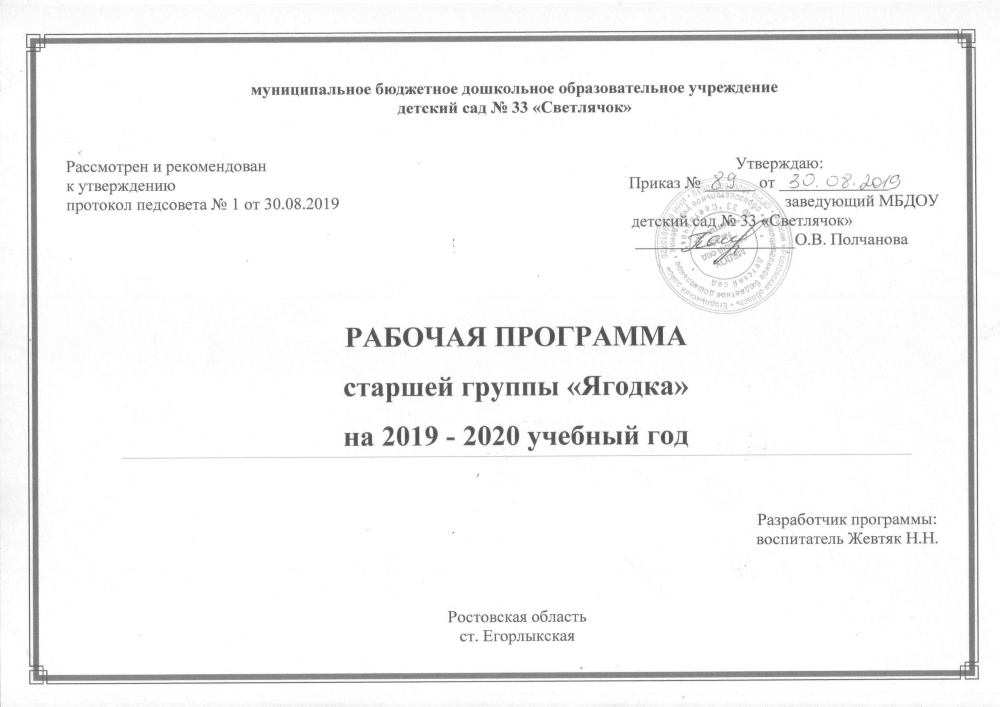 Содержание1. Целевой раздел1.1.Пояснительная запискаРабочая  программа по развитию детей  старшей группы (Далее - Программа) разработана в соответствии с  основной общеобразовательной программой   дошкольного образования «От рождения до школы»  под редакцией Н.Е.Вераксы, Т.С.Комаровой, М.А.Васильевой разработанной в соответствии с ФГОС ДОУ,  в соответствии с ФГОС ДО.Программа определяет содержание и организацию образовательного процесса старшей   группы  муниципального бюджетного дошкольного образовательного учреждения  детского сада №  33 « Светлячок» (Далее МБДОУ)Нормативной базой для составления рабочей программы  муниципального бюджетного дошкольного образовательного учреждения детского сада  №33  «Светлячок»  являются: Федеральным Законом от 29.12.2012 № 273-ФЗ «Об образовании в Российской Федерации»;Федеральным государственным образовательным стандартом дошкольного образования, утверждённый приказом Министерства образования и науки РФ от 17 октября 2013 г. № 1155 (далее - ФГОС ДО);Порядком организации и осуществления образовательной деятельности по основным общеобразовательным программам – образовательным программам дошкольного образования, утвержденным приказом Министерства образования и науки РФ от 30 августа 2013 г. № 1014;СанПин 2.4.1.3049-13 «Санитарно-эпидемиологические требования к устройству, содержанию и организации   режима работы дошкольных образовательных организаций». (Постановление Главного государственного  санитарного врача РФ    от 27 августа 2015 г. N 41 "О внесении изменений в СанПиН 2.4.1.3049-13 "Санитарно-эпидемиологические требования к устройству, содержанию и организации режима работы дошкольных образовательных организаций").Постановление  Правительства Российской Федерации от 5 августа 2013 г. № 662 «Об осуществлении мониторинга системы образования».Основной  образовательной программой  дошкольного образования «От рождения до школы» авторов Н.Е.Вераксы, Т.С.Комаровой, М.А.Васильевой и др.;Комплексной образовательной программой «Теремок»  под редакцией Волосовец Т.В., Лыковой И.А.Уставом МБДОУ.Цели, задачи  и принципы реализации ПрограммыЦелью Программы является проектирование социальных ситуаций развития ребенка и развивающей предметно-пространственной среды, обеспечивающих позитивную социализацию, мотивацию и поддержку индивидуальности детей через общение, игру, познавательно-исследовательскую деятельность и другие формы активности. Цели Программы достигаются через решение следующих задач:•	охрана и укрепление физического и психического здоровья детей, в том числе их эмоционального благополучия;•	обеспечение равных возможностей для полноценного развития каждого ребенка в период дошкольного детства независимо от места проживания, пола, нации, языка, социального статуса;•		создание благоприятных условий развития детей в соответствии с их возрастными и индивидуальными особенностями, развитие способностей и творческого потенциала каждого ребенка как субъекта отношений с другими детьми, взрослыми и миром;•		объединение обучения и воспитания в целостный образовательный процесс на основе духовно-нравственных и социокультурных ценностей, принятых в обществе правил и норм поведения в интересах человека, семьи, общества;•	формирование общей культуры личности детей, развитие их социальных, нравственных, эстетических, интеллектуальных, физических качеств, инициативности, самостоятельности и ответственности ребенка, формирование предпосылок учебной деятельности;•	формирование социокультурной среды, соответствующей возрастным и индивидуальным особенностям детей;•		обеспечение психолого-педагогической поддержки семьи и повышение компетентности родителей (законных представителей) в вопросах развития и образования, охраны и укрепления здоровья детей;•	обеспечение преемственности целей, задач и содержания дошкольного общего и начального общего образования.Решение обозначенных в Программе целей и задач воспитания возможно только при систематической и целенаправленной поддержке педагогом различных форм детской активности и инициативы. От педагогического мастерства каждого воспитателя, его культуры, любви к детям зависят уровень общего развития, которого достигнет ребенок, степень прочности приобретенных им нравственных качеств. Заботясь о здоровье и всестороннем воспитании детей, педагоги дошкольных образовательных учреждений совместно с семьей должны стремиться сделать счастливым детство каждого ребенка.Программа строится на принципе культур сообразности.  Реализация этого принципа обеспечивает учёт национальных ценностей и традиций в образовании, восполняет недостатки духовно-нравственного и эмоционального воспитания ребёнка.Образование рассматривается как процесс приобщения ребенка к основным компонентам человеческой культуры (знание, мораль, искусство, труд).1.2. Значимые для разработки и реализации Программы характеристики     В области содержания и организации образовательного процесса  Программа учитывает следующие объективные  специфические (национально-культурные, демографические, климатические и др.) особенностиосуществления  образовательного процесса: 1.2.1  Демографические особенности:Анализ социального статуса семей выявил, что в старшей  группе  воспитываются дети:   из полных -94% из неполных  - 6% и многодетных  - 11% семей. Основной состав родителей – среднеобеспеченные, с высшим (31%) и средне- специальным  профессиональным ( 46%) , без образования –23 %1.2.2.Национально – культурные особенности:Этнический состав воспитанников ДОУ: русские, армяне, но основной контингент – дети из русскоязычных семей. Обучение и воспитание в ДОУ осуществляется на русском языке.Основной контингент воспитанников проживает в условиях села.Реализация регионального компонента осуществляется через знакомство с национально-культурными особенностями Донского края. Знакомясь с родным краем, его достопримечательностями, ребенок учится осознавать себя, живущим в определенный временной период, в определенных этнокультурных условиях. Данная информация реализуется через целевые прогулки, беседы, проекты. 1.2.3. Климатические особенности:При организации образовательного процесса учитываются климатические особенности региона:  время начала и окончания тех или иных сезонных явлений (листопад, таяние снега и т. д.) и интенсивность их протекания; состав флоры и фауны; длительность светового дня; погодные условия и т. д. Основными чертами климата являются: холодная зима и сухое жаркое лето.В режим дня группы ежедневно включены бодрящая гимнастика, упражнения для профилактики плоскостопия, дыхательная гимнастика . В теплое время года – жизнедеятельность детей, преимущественно, организуется на открытом воздухе.Исходя из климатических особенностей региона, график образовательного процесса составляется в соответствии с выделением двух периодов:1. холодный период: учебный год (сентябрь-май, составляется определенный режим дня и расписание непосредственно образовательной деятельности;2. теплый  период (июнь-август, для которого составляется другой режим дня)  1.2.4. Возрастные особенности  развития детей 5-6 лет.Дети шестого года жизни уже могут распределять роли до начала игры и строят свое поведение, придерживаясь роли. Игровое взаимодействие сопровождается речью, соответствующей и по содержанию, и интонационно взятой роли. Речь, сопровождающая реальные отношения детей, отличается от ролевой речи. Дети начинают осваивать социальные отношения и понимать подчиненность позиций в различных видах деятельности взрослых, одни роли становятся для них более привлекательными, чем другие. При распределении ролей могут возникать конфликты, связанные с субординацией ролевого поведения. Наблюдается организация игрового пространства, в котором выделяются смысловой «центр» и «периферия». Действия детей в играх становятся разнообразными.Развивается изобразительная деятельность детей. Это возраст наиболее активного рисования. В течение года дети способны создать до двух тысяч рисунков. Рисунки могут быть самыми разными по содержанию: это и жизненные впечатления детей, и воображаемые ситуации, и иллюстрации к фильмам и книгам. Обычно рисунки представляют собой схематичные изображения различных объектов, но могут отличаться оригинальностью композиционного решения, передавать статичные и динамичные отношения. Рисунки приобретают сюжетный характер; достаточно часто встречаются многократно повторяющиеся сюжеты с небольшими или, напротив, существенными изменениями. Изображение человека становится более детализированным пропорциональным. По рисунку можно судить о половой принадлежности и эмоциональном состоянии изображенного человека.Конструирование характеризуется умением анализировать условия, в которых протекает эта деятельность. Дети используют и называют различные детали деревянного конструктора. Могут заменить детали постройки в зависимости от имеющегося материала. Овладевают обобщенным способом обследования образца. Способны выделять основные части предполагаемой постройки. Конструктивная деятельность может осуществляться на основе схемы, по замыслу и по условиям. Появляется конструирование в ходе совместной деятельности.Дети могут конструировать из бумаги, складывая ее в несколько раз (два, четыре, шесть сгибаний); из природного материала. Они осваивают два способа конструирования: от природного материала к художественному образу (в этом случае ребенок «достраивает» природный материал до целостного образа, дополняя его различными деталями);  от художественного образа к природному материалу (в этом случае ребенок подбирает необходимый материал для того, чтобы воплотить образ).Продолжает совершенствоваться восприятие цвета, формы и величины, строения предметов; представления детей систематизируются. Дети называют не только основные цвета и их оттенки, но и промежуточные цветовые оттенки; форму прямоугольников, овалов, треугольников. Воспринимают величину объектов, легко  выстраивают в ряд — по возрастанию или убыванию — до десяти различных предметов.Однако дети могут испытывать трудности при анализе пространственного положения объектов, если сталкиваются с несоответствием формы и их пространственного расположения. Это свидетельствует о том, чтов различных ситуациях восприятие представляет для дошкольников известные сложности, особенно если они должны одновременно учитывать несколько различных и при этом противоположное признаков.В старшем дошкольном возрасте продолжает развиваться образное мышление, дети способны не только решить задачу в наглядном плане, но и совершить преобразования объекта, указать, в какой последовательности объекты вступят во взаимодействие, и т. д. Однако подобные решения окажутся правильными только в том случае, если дети будут применять адекватные мыслительные средства. Среди них можно выделить схематизированные представления, которые возникают в процессе наглядного моделирования; комплексные представления, отражающие представления детей о системе признаков, которыми могут обладать объекты, а также представления, отражающие стадии преобразования различных объектов и явлений (представления о цикличности изменений): представления о смене времен года, дня ночи, об увеличении и уменьшении объектов в результате различных воздействий, представления о развитии и т. д. Кроме того, продолжают совершенствоваться обобщения, что является основой словесно-логического мышления.В дошкольном возрасте у детей еще отсутствуют представления о классах объектов. Объекты группируютсяпо признакам, которые могут изменяться, однако начинают формироваться операции логического сложения и умножения классов. Так, например, старшие дошкольники при группировании объектов могут учитывать два признака: цвет и форму (материал) и т. д.Дети старшего дошкольного возраста способны рассуждать и давать адекватные причинные объяснения, если анализируемые отношения не выходят за пределы их наглядного опыта.Развитие воображения в этом возрасте позволяет детям сочинять достаточно оригинальные и последовательно разворачивающиеся истории. Воображение будет активно развиваться лишь при условии проведения специальной работы по его активизации.Продолжают развиваться устойчивость, распределение, переключаемость внимания. Наблюдается переход от непроизвольного внимания к произвольному вниманию. Продолжает совершенствоваться речь, в том числе ее звуковая сторона. Дети могут  правильновоспроизводить шипящие, свистящие и сонорные звуки.  Развиваютсяфонематический слух, интонационная выразительность речи при чтении стихов в сюжетно-ролевой игре и в повседневной жизни.Совершенствуется грамматический строй речи. Дети используют практически все части речи, активно занимаются словотворчеством. Богаче становится лексика: активно используются синонимы и антонимы.Развивается связная речь. Дети могут пересказывать, рассказывать по картинке, передавая не только главное, но и детали.Достижения этого возраста характеризуются распределением ролей в игровой деятельности; структурированием игрового  пространства; дальнейшим развитием  изобразительной деятельности,  отличающейся высокой продуктивностью; применением в конструировании обобщенного способа обследования образца.Восприятие характеризуется анализом сложных форм объектов; развитие мышления сопровождается освоением мыслительных средств (схематизированные представления, комплексные представления, представления о цикличности изменений); развиваются умение обобщать, причинное мышление, воображение, произвольное внимание, речь, образ Я.1.3.Планируемые результаты освоения программы (целевые ориентиры)Целевые ориентиры не подлежат непосредственной оценке, в том числе в виде педагогической диагностики (мониторинга), и не являются основанием для их формального сравнения с реальными достижениями детей. Они не являются основанием для их формального сравнения с реальными достижениями детей.Целевые ориентиры на этапе завершения дошкольного образования:ребёнок овладевает основными культурными способами деятельности, проявляет инициативу и самостоятельность в разных видах деятельности - игре, общении, познавательно-исследовательской деятельности, конструировании и др.; способен выбирать себе род занятий, участников по совместной деятельности;ребёнок обладает установкой положительного отношения к миру, к разным видам труда, другим людям и самому себе, обладает чувством собственного достоинства; активно взаимодействует со сверстниками и взрослыми, участвует в совместных играх. Способен договариваться, учитывать интересы и чувства других, сопереживать неудачам и радоваться успехам других, адекватно проявляет свои чувства, в том числе чувство веры в себя, старается разрешать конфликты;ребёнок обладает развитым воображением, которое реализуется в разных видах деятельности, и прежде всего в игре; ребёнок владеет разными формами и видами игры, различает условную и реальную ситуации, умеет подчиняться разным правилам и социальным нормам;ребёнок достаточно хорошо владеет устной речью, может выражать свои мысли и желания, может использовать речь для выражения своих мыслей, чувстви желаний, построения речевого высказывания в ситуации общения, может выделять звуки в словах, у ребёнка складываются предпосылки грамотности;у ребёнка развита крупная и мелкая моторика; он подвижен, вынослив, владеет основными движениями, может контролировать свои движения и управлять ими;ребёнок способен к волевым усилиям, может следовать социальным нормам поведения и правилам в разных видах деятельности, во взаимоотношениях с взрослыми и сверстниками, может соблюдать правила безопасного поведения и личной гигиены;ребёнок проявляет любознательность, задаёт вопросы взрослым и сверстникам, интересуется причинно-следственными связями, пытается самостоятельно придумывать объяснения явлениям природы и поступкам людей; склонен наблюдать, экспериментировать. Обладает начальными знаниями о себе, о природном и социальном мире, в котором он живёт; знаком с произведениями детской литературы, обладает элементарными представлениями из области живой природы, естествознания, математики, истории и т.п.; ребёнок способен к принятию собственных решений, опираясь на свои знания и умения в различных видах деятельности.         Целевые ориентиры Программы выступают основаниями преемственности дошкольного и начального общего образования. При соблюдении требований к условиям реализации Программы настоящие целевые ориентиры предполагают формирование у детей дошкольного возраста предпосылок к учебной деятельности на этапе завершения ими дошкольного образования.В  учебный  период проводится оценка индивидуального развития детей. Такая оценка проводится педагогическим работником в рамках педагогической диагностики (оценки индивидуального развития детей дошкольного возраста, связанной с оценкой эффективности педагогических действий и лежащей в основе их дальнейшего планирования).Результаты педагогической диагностики (мониторинга) могут использоваться исключительно для решения следующих образовательных задач:индивидуализации образования (в том числе поддержки ребёнка, построения его образовательной траектории или профессиональной коррекции особенностей его развития);оптимизации работы с группой детей.В основе оценки лежат следующие принципы:Она строится на основе реального поведения ребенка, а не на результате выполнения специальных  заданий. Информация фиксируется  посредством прямого наблюдения за поведением ребенка. Результаты наблюдения педагог получает в естественной среде (в игровых ситуациях, в ходе режимных моментов, в процессе организованной образовательной деятельности).Тесты проводят педагоги, специалисты, которые проводят с ребенком много времени,  хорошо знают ребенка.Оценка максимально структурирована.    Анализ осуществляется в соответствии  с  показателями развития ребенка по  образовательным областям, представленным в общих диагностических листах  по каждому возрасту. Для этого заполняются  соответствующие карты  наблюдения  на группу.   Карты  наблюдения  позволяют получить наглядную картину усвоения программного содержания, как по группе, так и суммарные показатели по каждому ребенку. Это помогает педагогам планировать индивидуальную работу с детьми, вносить коррективы в содержание образовательной деятельности. Низкие показатели  на конец года указывают педагогам на  области, в отношении которых должна быть усилена работа с отдельными детьми или всей группой.    Методика оценивания  предусматривает  критерии выставления того или иного балла по каждому  параметру. Параметры, оцениваемые специалистами, выделены в отдельные подразделы. Все данные заносятся в сводные таблицы оценки динамики детей.  ( Таблицы мониторинга Приложение № 2)Оценка педагогического процесса связана с уровнем овладения каждым ребенком необходимыми навыками и умениями по образовательным областям:0 балл   - ребенок не может выполнить все параметры оценки, 1балл - ребенок выполняет все параметры оценки с частичной помощью взрослого,2балла - ребенок выполняет все параметры оценки самостоятельно.Результаты мониторинга выражены в процентах и объективно показывают:Успешность освоения программы каждым ребенком;Успешность освоения содержания выделенных в Программе образовательных областей всей группой детей;     Динамика    степени освоения  образовательных областей каждым ребенком индивидуально  и группой детей в целом за весь учебный год определяется путем сравнения  результатов, полученных на начало года и на конец года.  Если итоговое значение,  по какому – либо из параметров ниже 75%, то необходима более активная работа с группой  детей по данному  направлению. Возможно, педагогу следует пересмотреть методы и формы организации образовательной  работы.  Если к концу год показатели развития ребенка оказываются меньше 50 %, то разрабатывается  индивидуальная программа мероприятий, способствующих активизации процесса развития ребенка.2. Содержательный раздел2.1. Описание образовательной деятельности в соответствии с направлениями развития ребенка, представленными в пяти образовательных областяхОбязательная часть обеспечивает выполнение основной  общеобразовательной программы дошкольного образования «От рождения до школы»  под редакцией  Н.Е.Вераксы, Т.С.Комаровой, М.А.Васильевой  разработанной в соответствии с ФГОС ДО.Образовательная деятельность осуществляется в процессе организации различных видов детской деятельности  с учетом принципа интеграции по пяти образовательным областям: «Социально - коммуникативное развитие», «Познавательное развитие», «Речевое развитие», «Художественно-эстетическое развитие», «Физическое развитие».  Содержание Программы обеспечивает развитие личности, мотивации и способностей детей в различных видах деятельности и охватывает следующие структурные единицы, представляющие определенные направления развития и образования детей (далее - образовательные области):социально - коммуникативное развитие;физическое развитие;познавательное развитие;речевое развитие;художественно-эстетическое развитие.2.1.1  Образовательная область «Социально – коммуникативное  развитие»Содержание психолого-педагогической работыБезопасное поведение в природе. Формировать основы экологической культуры и безопасного поведения в природе. Формировать понятия о том, что в природе все взаимосвязано, что человек не должен нарушать эту взаимосвязь, чтобы не навредить животному и растительному миру.
Знакомить с явлениями неживой природы (гроза, гром, молния, радуга), с правилами поведения при грозе. Знакомить детей с правилами оказания первой помощи при ушибах и укусах насекомых.Безопасность на дорогах. Уточнять знания детей об элементах дороги (проезжая часть, пешеходный переход, тротуар), о движении транс порта, о работе светофора.
Знакомить с названиями ближайших к детскому саду улиц и улиц, на которых живут дети. Знакомить с правилами дорожного движения, правилами передвижения пешеходов и велосипедистов.
Продолжать знакомить с дорожными знаками: «Дети», «Остановка трамвая», «Остановка автобуса», «Пешеходный переход», «Пункт первой медицинской помощи», «Пункт питания», «Место стоянки», «Въезд запрещен», «Дорожные работы», «Велосипедная дорожка».Безопасность собственной жизнедеятельности.Закреплять основы безопасности жизнедеятельности человека. Продолжать знакомить с правилами безопасного поведения во время игр в разное время года (купание в водоемах, катание на велосипеде, на санках, коньках, лыжах и др.). Расширять знания об источниках опасности в быту (электроприборы, газовая плита, утюг и др.). Закреплять навыки безопасного пользования бытовыми предметами. Уточнять знания детей о работе пожарных, о причинах пожаров, об элементарных правилах поведения во время пожара. Знакомить с работой службы спасения — МЧС. Закреплять знания о том, что в случае
необходимости взрослые звонят по телефонам «01», «02», «03».
Формировать умение обращаться за помощью к взрослым. Формировать умение обращаться за помощью к взрослым.
Учить называть свое имя, фамилию, возраст, домашний адрес, телефон.2.1.2  Образовательная область « Физическое  развитие»Содержание психолого-педагогической работыПродолжать формировать правильную осанку; умение осознанно выполнять движения. Совершенствовать двигательные умения и навыки детей. Развивать быстроту, силу, выносливость, гибкость. Закреплять умение легко ходить и бегать, энергично отталкиваясь от опоры. Учить бегать наперегонки, с преодолением препятствий. Учить лазать по гимнастической стенке, меняя темп. Учить прыгать в длину, в высоту с разбега, правильно разбегаться, отталкиваться и приземляться в зависимости от вида прыжка, прыгать на мягкое покрытие через длинную скакалку, сохранять равновесие при приземлении.
Учить сочетать замах с броском при метании, подбрасывать и ловить мяч одной рукой, отбивать его правой и левой рукой на месте и вести при ходьбе. Учить элементам спортивных игр, играм с элементами соревнования, играм-эстафетам.
Приучать помогать взрослым,  готовить физкультурный инвентарь к занятиям физическими упражнениями, убирать его на место. Поддерживать интерес детей к различным видам спорта, сообщать им некоторые сведения о событиях спортивной жизни страны.Подвижные игры. Продолжать учить детей самостоятельно организовывать знакомые подвижные игры, проявляя инициативу и творчество. Воспитывать у детей стремление участвовать в играх с элементамисоревнования, играх-эстафетах.
Учить спортивным играм и упражнениям.2.1.3  Образовательная область «Познавательное  развитие»Содержание психолого-педагогической работыФормирование элементарных математических представленийКоличество и счет. Учить создавать множества (группы предметов) из разных по качеству элементов (предметов разного цвета, размера, формы, назначения; звуков, движений); разбивать множества на части и воссоединять их; устанавливать отношения между целым множеством и каждой его частью, понимать, что множество больше части, а часть меньше целого множества; сравнивать разные части множества на основе счета и соотнесения элементов (предметов) один к одному; определять большую (меньшую) часть множества или их равенство. Учить считать до 10; последовательно знакомить с образованием каждого числа в пределах от 5 до 10 (на наглядной основе). Сравнивать рядом стоящие числа в пределах 10 на основе сравнения конкретных множеств; получать равенство из неравенства (неравенство из равенства), добавляя к меньшему количеству один предмет или убирая из большего количества один предмет («7 меньше 8, если к 7 добавить один предмет, будет 8, поровну», «8 больше 7; если из 8 предметов убрать один, то станет по 7, поровну»). Формировать умение понимать отношения рядом стоящих чисел (5 < 6 на 1, 6 > 5 на 1). Отсчитывать предметы из большого количества по образцу и заданному числу (в пределах 10). Совершенствовать умение считать в прямом и обратном порядке (в пределах 10). Считать предметы на ощупь, считать и воспроизводить количество звуков, движений по образцу и заданному числу (в пределах 10). Познакомить с цифрами от 0 до 9. Познакомить с порядковым счетом в пределах 10, учить различать вопросы «Сколько?», «Который?» («Какой?») и правильно отвечать на них. Продолжать формировать представление о равенстве: определять
равное количество в группах, состоящих из разных предметов; правильно обобщать числовые значения на основе счета и сравнения групп (здесь 5 петушков, 5 матрешек, 5 машин — всех игрушек поровну — по 5). Упражнять детей в понимании того, что число не зависит от величины предметов, расстояния между предметами, формы, их расположения, а также направления счета (справа налево, слева направо, с любого предмета). Познакомить с количественным составом числа из единиц в пределах 5 на конкретном материале: 5 — это один, еще один, еще один, еще один и еще один.
Величина. Учить устанавливать размерные отношения между 5–10 предметами разной длины (высоты, ширины) или толщины: систематизировать предметы, располагая их в возрастающем (убывающем) порядке по величине; отражать в речи порядок расположения предметов и соотношение между ними по размеру: «Розовая лента — самая широкая, фиолетовая — немного уже, красная — еще уже, но она шире желтой, а зеленая уже желтой и всех остальных лент» и т. д.Сравнивать два предмета по величине (длине, ширине, высоте) опосредованно — с помощью третьего (условной меры), равного одному из сравниваемых предметов. Развивать глазомер, умение находить предметы длиннее (короче), выше (ниже), шире (уже), толще (тоньше) образца и равные ему. Формировать понятие о том, что предмет (лист бумаги, лента, круг, квадрат и др.) можно разделить на несколько равных частей (на две, четыре). Учить называть части, полученные от деления, сравнивать целое и части, понимать, что целый предмет больше каждой своей части, а часть
меньше целого.Форма. Познакомить детей с овалом на основе сравнения его с кругом и прямоугольником. Дать представление о четырехугольнике: подвести к пониманию того,
что квадрат и прямоугольник являются разновидностями четырехугольника. Развивать у детей геометрическую зоркость: умение анализировать и сравнивать предметы по форме, находить в ближайшем окружении предметы одинаковой и разной формы: книги, картина, одеяла, крышки столов — прямоугольные, поднос и блюдо — овальные, тарелки — круглые и т. д. Развивать представления о том, как из одной формы сделать другую.
Ориентировка в пространстве. Совершенствовать умение ориентироваться в окружающем пространстве; понимать смысл пространственных отношений (вверху — внизу, впереди (спереди) — сзади (за), слева — справа, между, рядом с, около); двигаться в заданном направлении, меняя его по сигналу, а также в соответствии со знаками — указателями направления движения (вперед, назад, налево, направо и т. п.); определять свое местонахождение среди окружающих людей и предметов: «Я стою между Олей и Таней, за Мишей, позади (сзади) Кати, перед Наташей, около Юры»; обозначать в речи взаимное расположение предметов: «Справа от куклы сидит заяц, а слева от куклы стоит лошадка, сзади — мишка, а впереди — машина». Учить ориентироваться на листе бумаги (справа — слева, вверху — внизу, в середине, в углу).
Ориентировка во времени. Дать детям представление о том, что утро, вечер, день и ночь составляют сутки.Учить на конкретных примерах устанавливать последовательность различных событий: что было раньше (сначала), что позже (потом), определять, какой день сегодня, какой был вчера, какой будет завтра.
Развитие познавательно- исследовательской деятельностиПознавательно-исследовательская деятельность.Закреплять умение использовать обобщенные способы обследования объектов с помощью специально разработанной системы сенсорных эталонов, перцептивных действий. Побуждать устанавливать функциональные связи и отношения между системами объектов и явлений, применяя различные средства познавательных действий. Способствовать самостоятельному использованию действий экспериментального характера для выявления скрытых свойств. Закреплять умение получать информацию о новом объекте в процессе его исследования. Развивать умение детей действовать в соответствии с предлагаемым алгоритмом. Формировать умение определять алгоритм собственной деятельности; с помощью взрослого составлять модели и использовать их в познавательно-исследовательской деятельности.
Сенсорное развитие. Развивать восприятие, умение выделять разнообразные свойства и отношения предметов (цвет, форма, величина, расположение в пространстве и т. п.), включая органы чувств: зрение, слух,  осязание, обоняние, вкус. Продолжать знакомить с цветами спектра: красный, оранжевый, желтый, зеленый, голубой, синий, фиолетовый (хроматические) и белый,серый и черный (ахроматические). Учить различать цвета по светлоте и насыщенности, правильно называть их. Показать детям особенности расположения цветовых тонов в спектре. Продолжать знакомить с различными геометрическими фигурами, учить использовать в качестве эталонов плоскостные и объемные формы. Формировать умение обследовать предметы разной формы; при обследовании включать движения рук по предмету. Расширять представления о фактуре предметов (гладкий, пушистый, шероховатый и т. п.). Совершенствовать глазомер. Развивать познавательно-исследовательский интерес, показывая занимательные опыты, фокусы, привлекая к простейшим экспериментам.
Проектная деятельность. Создавать условия для реализации детьми проектов трех типов: исследовательских, творческих и нормативных. Развивать проектную деятельность исследовательского типа. Организовывать презентации проектов. Формировать у детей представления об авторстве проекта. Создавать условия для реализации проектной деятельности творческого типа. (Творческие проекты в этом возрасте носят индивидуальный характер.) Способствовать развитию проектной деятельности нормативного типа. (Нормативная проектная деятельность — это проектная деятельность, направленная на выработку детьми норм и правил поведения в детском коллективе.)
Дидактические игры. Организовывать дидактические игры, объединяя детей в подгруппы по 2–4 человека; учить выполнять правила игры. Развивать в играх память, внимание, воображение, мышление, речь, сенсорные способности детей. Учить сравнивать предметы, подмечать незначительные различия в их признаках (цвет, форма, величина, материал), объединять предметы по общим признакам, составлять из части целое (складные кубики, мозаика, пазлы), определять изменения в расположении предметов (впереди, сзади, направо, налево, под, над, посередине, сбоку). Формировать желание действовать с разнообразными дидактическими играми и игрушками (народными, электронными, компьютерными и др.). Побуждать детей к самостоятельности в игре, вызывая у них эмоционально-положительный отклик на игровое действие. Учить подчиняться правилам в групповых играх. Воспитывать творческую самостоятельность. Формировать такие качества, как дружелюбие, дисциплинированность. Воспитывать культуру честного соперничества
в играх-соревнованиях.Ознакомление с предметным окружениемПродолжать обогащать представления детей о мире предметов. Объяснять назначение незнакомых предметов. Формировать представление о предметах, облегчающих труд человека в быту (кофемолка, миксер, мясорубка и др.), создающих комфорт (бра, картины, ковер и т. п.). Объяснять, что прочность и долговечность зависят от свойств и качеств материала, из которого сделан предмет. Развивать умение самостоятельно определять материалы, из которых изготовлены предметы, характеризовать свойства и качества предметов: структуру и температуру поверхности, твердость –мягкость, хрупкость – прочность, блеск, звонкость. Побуждать сравнивать предметы (по назначению, цвету, форме, материалу), классифицировать их (посуда – фарфоровая, стеклянная, керамическая, пластмассовая).
Рассказывать о том, что любая вещь создана трудом многих людей («Откуда пришел стол?», «Как получилась книжка?» и т. п.). Предметы имеют прошлое, настоящее и будущее.Ознакомление с социальным миромОбогащать представления детей о профессиях. Расширять представления об учебных заведениях (детский сад, школа, колледж, вуз), сферах человеческой деятельности (наука, искусство, производство, сельское хозяйство). Продолжать знакомить с культурными явлениями (цирк, библиотека, музей и др.), их атрибутами, значением в жизни общества, связанными с ними профессиями, правилами поведения. Продолжать знакомить с деньгами, их функциями (средство для оплаты труда, расчетов при покупках), бюджетом и возможностями семьи. Формировать элементарные представления об истории человечества (Древний мир, Средние века, современное общество) через знакомство с произведениями искусства (живопись, скульптура, мифы и легенды народов мира), реконструкцию образа жизни людей разных времен (одежда, утварь, традиции и др.). Рассказывать детям о профессиях воспитателя, учителя, врача, строителя, работников сельского хозяйства, транспорта, торговли, связи др.; о важности и значимости их труда; о том, что для облегчения труда используется разнообразная техника. Рассказывать о личностных и деловых качествах человека-труженика. Знакомить с трудом людей творческих профессий: художников, писателей, композиторов, мастеров народного декоративно-прикладного искусства; с результатами их труда (картинами, книгами, нотами, предметами декоративного искусства). Прививать чувство благодарности к человеку за его труд. Расширять представления о малой Родине. Рассказывать детям
о достопримечательностях, культуре, традициях родного края; о замечательных людях, прославивших свой край. Расширять представления детей о родной стране, о государственных праздниках (8 Марта, День защитника Отечества, День Победы, Новый год и т. д.). Воспитывать любовь к Родине. Формировать представления о том, что Российская Федерация (Россия) — огромная, многонациональная страна. Рассказывать детям о том, что Москва — главный город, столица нашей Родины. Познакомить с флагом и гербом России, мелодией гимна. Расширять представления детей о Российской армии. Воспитывать уважение к защитникам отечества. Рассказывать о трудной, но почетной обязанности защищать Родину, охранять ее спокойствие и безопасность; о том, как в годы войн храбро сражались и защищали нашу страну от врагов прадеды, деды, отцы. Приглашать в детский сад военных, ветеранов из числа близких родственников детей. Рассматривать с детьми картины,
репродукции, альбомы с военной тематикой.Ознакомление с миром природыРасширять и уточнять представления детей о природе. Учить наблюдать, развивать любознательность. Закреплять представления о растениях ближайшего окружения: деревьях, кустарниках и травянистых растениях. Познакомить с понятиями «лес», «луг» и «сад». Продолжать знакомить с комнатными растениями. Учить ухаживать за растениями. Рассказать о способах вегетативного размножения растений. Расширять представления о домашних животных, их повадках, зависимости от человека. Учить детей ухаживать за обитателями уголка природы.  Расширять представления детей о диких животных: где живут, как добывают пищу и готовятся к зимней спячке (еж зарывается в осенние листья, медведи зимуют в берлоге). Расширять представления о птицах (на примере ласточки, скворца и др.). Дать детям представления о пресмыкающихся (ящерица, черепаха и др.) и насекомых (пчела, комар, муха и др.). Формировать представления о чередовании времен года, частей суток и их некоторых характеристиках. Знакомить детей с многообразием родной природы; с растениями и животными различных климатических зон.Показать, как человек в своей жизни использует воду, песок, глину, камни. Использовать в процессе ознакомления с природой произведения художественной литературы, музыки, народные приметы. Формировать представления о том, что человек — часть природы и что он должен беречь, охранять и защищать ее. Учить укреплять свое здоровье в процессе общения с природой. Учить устанавливать причинно-следственные связи между природными явлениями (сезон — растительность — труд людей). Показать взаимодействие живой и неживой природы. Рассказывать о значении солнца и воздуха в жизни человека, животных и растений.2.1.4  Образовательная область «Речевое  развитие»Содержание психолого-педагогической работыФормирование словаря. Обогащать речь детей существительными, обозначающими предметы бытового окружения; прилагательными, характеризующими свойства и качества предметов; наречиями, обозначающими взаимоотношения людей, их отношение к труду. Упражнять в подборе существительных к прилагательному (бе-лый — снег, сахар, мел), слов со сходным значением (шалун — озорник — проказник), с противоположным значением (слабый — сильный, пасмурно — солнечно).
Помогать детям употреблять в речи слова в точном соответствии со смыслом.
Звуковая культура речи. Закреплять правильное, отчетливое произнесение звуков. Учить различать на слух и отчетливо произносить сходные по артикуляции и звучанию согласные звуки: с — з, с — ц, ш — ж, ч — ц, с — ш, ж — з, л — р. Продолжать развивать фонематический слух. Учить определять место звука в слове (начало, середина, конец). Отрабатывать интонационную выразительность речи.
Грамматический строй речи. Совершенствовать умение согласовывать слова в предложениях: существительные с числительными (пять груш, трое ребят) и прилагательные с существительными (лягушка — зеленое брюшко). Помогать детям замечать неправильную постановку ударения в слове, ошибку в чередовании согласных, предоставлять возможность самостоятельно ее исправить. Знакомить с разными способами образования слов (сахарница, хлебница; масленка, солонка; воспитатель, учитель, строитель). Упражнять в образовании однокоренных слов (медведь — медведица — медвежонок — медвежья), в том числе глаголов с приставками (забежал — выбежал — перебежал). Помогать детям правильно употреблять существительные множественного числа в именительном и винительном падежах; глаголы в повелительном наклонении; прилагательные и наречия в сравнительной степени; несклоняемые существительные. Учить составлять по образцу простые и сложные предложения. Совершенствовать умение пользоваться прямой и косвенной речью.
Связная речь. Развивать умение поддерживать беседу. Совершенствовать диалогическую форму речи. Поощрять попытки высказывать свою точку зрения, согласие или несогласие с ответом товарища. Развивать монологическую форму речи.
Учить связно, последовательно и выразительно пересказывать небольшие сказки, рассказы. Учить (по плану и образцу) рассказывать о предмете, содержаниисюжетной картины, составлять рассказ по картинкам с последовательно развивающимся действием. Развивать умение составлять рассказы о событиях из личного опыта, придумывать свои концовки к сказкам. Формировать умение составлять небольшие рассказы творческого характера на тему, предложенную воспитателем.Приобщение к художественной литературеПродолжать развивать интерес детей к художественной литературе. Учить внимательно и заинтересованно слушать сказки, рассказы, стихотворения; запоминать считалки, скороговорки, загадки. Прививать интерес к чтению больших произведений (по главам). Способствовать формированию эмоционального отношения к литературным произведениям.Побуждать рассказывать о своем восприятии конкретного поступка литературного персонажа. Помогать детям,понять скрытые мотивы поведения героев произведения. Продолжать объяснять (с опорой на прочитанное произведение) доступные детям жанровые особенности сказок, рассказов, стихотворений. Воспитывать чуткость к художественному слову; зачитывать отрывки
с наиболее яркими, запоминающимися описаниями, сравнениями, эпитетами. Учить детей вслушиваться в ритм и мелодику поэтического текста. Помогать выразительно, с естественными интонациями читать стихи, участвовать в чтении текста по ролям, в инсценировках. Продолжать знакомить с книгами. Обращать внимание детей на оформление книги, на иллюстрации. Сравнивать иллюстрации разных
художников к одному и тому же произведению. Выяснять симпатии и предпочтения детей.
2.1.5  Образовательная область «Художественно-эстетическое развитие»Содержание психолого-педагогической работыПриобщение к искусствуПродолжать формировать интерес к музыке, живописи, литературе, народному искусству. Развивать эстетические чувства, эмоции, эстетический вкус, эстетическое восприятие произведений искусства, формировать умение выделять их выразительные средства. Учить соотносить художественный образ и средства выразительности, характеризующие его в разных видах искусства, подбирать материал и пособия для самостоятельной художественной деятельности. Формировать умение выделять, называть, группировать произведения по видам искусства (литература, музыка, изобразительное искусство, архитектура, театр). Продолжать знакомить с жанрами изобразительного и музыкального искусства. Формировать умение выделять и использовать в своей изобразительной, музыкальной, театрализованной деятельности средства выразительности разных видов искусства, называть материалы
для разных видов художественной деятельности. Познакомить с произведениями живописи (И. Шишкин, И. Левитан, В. Серов, И. Грабарь, П. Кончаловский и др.) и изображением родной природы в картинах художников. Расширять представления о графике (ее выразительных средствах). Знакомить с творчеством художников-иллюстраторов детских книг (Ю. Васнецов, Е. Рачев, Е. Чарушин, И. Билибин и др.). Продолжать знакомить с архитектурой. Закреплять знания о том, что существуют различные по назначению здания: жилые дома, магазины, театры, кинотеатры и др. Обращать внимание детей на сходства и различия архитектурных сооружений одинакового назначения: форма, пропорции (высота, длина, украшения — декор и т. д.). Подводить дошкольников к пониманию зависимости конструкции здания от его назначения: жилой дом, театр, храм и т. д. Развивать наблюдательность, учить внимательно рассматривать здания, замечать их характерные особенности, разнообразие пропорций, конструкций, украшающих деталей. При чтении литературных произведений, сказок обращать внимание детей на описание сказочных домиков (теремок, рукавичка, избушка на курьих ножках), дворцов. Познакомить с понятиями «народное искусство», «виды и жанры народного искусства». Расширять представления детей о народном искусстве, фольклоре, музыке и художественных промыслах. Формировать у детей бережное отношение к произведениям искусства.Изобразительная деятельностьПродолжать развивать интерес детей к изобразительной деятельности. Обогащать сенсорный опыт, развивая органы восприятия: зрение, слух, обоняние, осязание, вкус; закреплять знания об основных формах предметов и объектов природы. Развивать эстетическое восприятие, учить созерцать красоту окружающего мира. В процессе восприятия предметов и явлений развивать мыслительные операции: анализ, сравнение, уподобление (на что похоже), установление сходства и различия предметов и их частей, выделение общего и единичного, характерных признаков, обобщение. Учить передавать в изображении не только основные свойства предметов (форма, величина, цвет), но и характерные детали, соотношение предметов и их частей по величине, высоте, расположению относительно друг друга. Развивать способность наблюдать, всматриваться (вслушиваться) в явления и объекты природы, замечать их изменения (например, как изменяются форма и цвет медленно плывущих облаков, как постепенно раскрывается утром и закрывается вечером венчик цветка, как изменяется освещение предметов на солнце и в тени). Учить передавать в изображении основные свойства предметов (форма, величина, цвет), характерные детали, соотношение предметов и их частей по величине, высоте, расположению относительно друг друга. Развивать способность наблюдать явления природы, замечать их динамику, форму и цвет медленно плывущих облаков.
Совершенствовать изобразительные навыки и умения, формировать художественно-творческие способности. Развивать чувство формы, цвета, пропорций. Продолжать знакомить с народным декоративно-прикладным искусством (Городец, Полков-Майдан, Гжель), расширять представления о народных игрушках (матрешки — городецкая, Богородская; бирюльки). Знакомить детей с национальным декоративно-прикладным искусством (на основе региональных особенностей); с другими видами декоративно-прикладного искусства (фарфоровые и керамические изделия, скульптура малых форм). Развивать декоративное творчество детей (в том числе коллективное). Формировать умение организовывать свое рабочее место, готовить все необходимое для занятий; работать аккуратно, экономно расходовать материалы, сохранять рабочее место в чистоте, по окончании работы приводить его в порядок.Продолжать совершенствовать умение детей рассматривать работы (рисунки, лепку, аппликации), радоваться достигнутому результату, замечать и выделять выразительные решения изображений.
Предметное рисование. Продолжать совершенствовать умение передавать в рисунке образы предметов, объектов, персонажей сказок, литературных произведений. Обращать внимание детей на отличия предметов по форме, величине, пропорциям частей; побуждать их передавать эти отличия в рисунках. Учить передавать положение предметов в пространстве на листе бумаги, обращать внимание детей на то, что предметы могут по-разному располагаться на плоскости (стоять, лежать, менять положение: живые существа могут двигаться, менять позы, дерево в ветреный день — наклоняться и т. д.). Учить передавать движения фигур. Способствовать овладению композиционными умениями: учить располагать предмет на листе с учетом его пропорций (если предмет вытянут в высоту, располагать его на листе по вертикали; если он вытянут в ширину, например, не очень высокий, но длинный дом, располагать его по горизонтали). Закреплять способы и приемы рисования различными изобразительными материалами (цветные карандаши, гуашь, акварель,
цветные мелки, пастель, сангина, угольный карандаш, фломастеры, разнообразные кисти и т. п). Вырабатывать навыки рисования контура предмета простым карандашом с легким нажимом на него, чтобы при последующем закрашивании изображения не оставалось жестких, грубых линий, пачкающих рисунок. Учить рисовать акварелью в соответствии с ее спецификой (прозрачностью и легкостью цвета, плавностью перехода одного цвета в другой). Учить рисовать кистью разными способами: широкие линии — всем ворсом, тонкие — концом кисти; наносить мазки, прикладывая кисть всем ворсом к бумаге, рисовать концом кисти мелкие пятнышки.Закреплять знания об уже известных цветах, знакомить с новымицветами (фиолетовый) и оттенками (голубой, розовый, темно-зеленый, сиреневый), развивать чувство цвета. Учить смешивать краски для получения новых цветов и оттенков (при рисовании гуашью) и высветлять цвет, добавляя в краску воду (при рисовании акварелью). При рисовании карандашами учить передавать оттенки цвета, регулируя нажим на карандаш. В карандашном исполнении дети могут, регулируя нажим, передать до трех оттенков цвета.
Сюжетное рисование. Учить детей создавать сюжетные композиции на темы окружающей жизни и на темы литературных произведений («Кого встретил Колобок», «Два жадных медвежонка», «Где обедал воробей?» и др.). Развивать композиционные умения, учить располагать изображения на полосе внизу листа, по всему листу. Обращать внимание детей на соотношение по величине разных предметов в сюжете (дома большие, деревья высокие и низкие; люди меньше домов, но больше растущих на лугу цветов). Учить располагать на рисунке предметы так, чтобы они загораживали друг друга (растущие перед домом деревья и частично его загораживающие и т. п.).
Декоративное рисование. Продолжать знакомить детей с изделиями народных промыслов, закреплять и углублять знания о дымковской и филимоновской игрушках и их росписи; предлагать создавать изображения по мотивам народной декоративной росписи, знакомить с ее цветовым строем и элементами композиции, добиваться большего разнообразия используемых элементов. Продолжать знакомить с городецкой росписью, ее цветовым решением, спецификой создания декоративных цветов (как правило, не чистых тонов, а оттенков), учить использовать для украшения оживки. Познакомить с росписью Полхов-Майдана. Включать городецкую и полхов-майданскую роспись в творческую работу детей, помогать осваивать специфику этих видов росписи. Знакомить с региональным (местным) декоративным искусством. Учить составлять узоры по мотивам городецкой, гжельской росписи: знакомить с характерными элементами (бутоны, цветы, листья, травка, усики, завитки, оживки). Учить создавать узоры на листах в форме народного изделия (поднос,солонка, чашка, розетка и др.). Для развития творчества в декоративной деятельности использовать декоративные ткани. Предоставлять детям бумагу в форме одежды и головных уборов (кокошник, платок, свитер и др.), предметов быта (салфетка, полотенце). Учить ритмично, располагать узор. Предлагать расписывать бумажные силуэты и объемные фигуры.
Лепка. Продолжать знакомить детей с особенностями лепки из глины, пластилина и пластической массы. Развивать умение лепить с натуры и по представлению знакомые предметы (овощи, фрукты, грибы, посуда, игрушки); передавать их характерные особенности. Продолжать учить лепить посуду из целого куска глины
и пластилина ленточным способом. Закреплять умение лепить предметы пластическим, конструктивным и комбинированным способами. Учить сглаживать поверхность формы, делать предметы устойчивыми. Учить передавать в лепке выразительность образа, лепить фигуры человека и животных в движении, объединять небольшие группы предметов в несложные сюжеты (в коллективных композициях): «Курица с цыплятами», «Два жадных медвежонка нашли сыр», «Дети на прогулке» и др. Формировать у детей умения лепить по представлению героев литературных произведений (Медведь и Колобок, Лиса и Зайчик, Машенька и Медведь и т. п.). Развивать творчество, инициативу. Продолжать формировать умение лепить мелкие детали; пользуясь стекой, наносить рисунок чешуек у рыбки, обозначать глаза, шерсть животного, перышки птицы, узор, складки на одежде людей и т. п. Продолжать формировать технические умения и навыки работы с разнообразными материалами для лепки; побуждать использовать дополнительные материалы (косточки, зернышки, бусинки и т. д.). Закреплять навыки аккуратной лепки. Закреплять навык тщательно мыть руки по окончании лепки.
Декоративная лепка. Продолжать знакомить детей с особенностями декоративной лепки. Формировать интерес и эстетическое отношение к предметам народного декоративно-прикладного искусства. Учить лепить птиц, животных, людей по типу народных игрушек (дымковской, филимоновской, каргопольской и др.). Формировать умение украшать узорами предметы декоративного искусства. Учить расписывать изделия гуашью, украшать их налепами и углубленным рельефом, использовать стеку. Учить обмакивать пальцы в воду, чтобы сгладить неровности вылепленного изображения, когда это необходимо для передачи образа.
Аппликация. Закреплять умение детей создавать изображения (разрезать бумагу на короткие и длинные полоски; вырезать круги из квадратов, овалы из прямоугольников, преобразовывать одни геометрические фигуры в другие: квадрат — в два–четыре треугольника, прямоугольник — в полоски, квадраты или маленькие прямоугольники), создавать из этих фигур изображения разных предметов или декоративные композиции. Учить вырезать одинаковые фигуры или их детали из бумаги, сложенной гармошкой, а симметричные изображения — из бумаги, сложенной пополам (стакан, ваза, цветок и др.). С целью создания выразительного образа учить приему обрывания. Побуждать создавать предметные и сюжетные композиции, дополнять их деталями, обогащающими изображения. Формировать аккуратное и бережное отношение к материалам.
Прикладное творчество. Совершенствовать умение работать с бумагой: сгибать лист вчетверо в разных направлениях; работать по готовой выкройке (шапочка, лодочка, домик, кошелек). Закреплять умение создавать из бумаги объемные фигуры: делить квадратный лист на несколько равных частей, сглаживать сгибы, надрезать
по сгибам (домик, корзинка, кубик). Закреплять умение детей делать игрушки, сувениры из природного материала (шишки, ветки, ягоды) и других материалов (катушки, проволока в цветной обмотке, пустые коробки и др.), прочно соединяя части. Формировать умение самостоятельно создавать игрушки для сюжетно -ролевых игр (флажки, сумочки, шапочки, салфетки и др.); сувениры для родителей, сотрудников детского сада, елочные украшения. Привлекать детей к изготовлению пособий для занятий и самостоятельной деятельности (коробки, счетный материал), ремонту книг, настольно-печатных игр. Закреплять умение детей экономно и рационально расходовать материалы.Конструктивно-модельная деятельностьПродолжать развивать умение детей устанавливать связь между создаваемыми постройками и тем, что они видят в окружающей жизни; создавать разнообразные постройки и конструкции (дома, спортивное и игровое оборудование и т. п.).Учить выделять основные части и характерные детали конструкций. Поощрять самостоятельность, творчество, инициативу, дружелюбие. Помогать анализировать сделанные воспитателем поделки и постройки; на основе анализа находить конструктивные решения и планировать создание собственной постройки. Знакомить с новыми деталями: разнообразными по форме и величине пластинами, брусками, цилиндрами, конусами и др. Учить заменять одни детали другими. Формировать умение создавать различные по величине и конструкции постройки одного и того же объекта. Учить строить по рисунку, самостоятельно подбирать необходимый строительный материал. Продолжать развивать умение работать коллективно, объединять свои поделки в соответствии с общим замыслом, договариваться, кто какую часть
работы будет выполнять.Музыкальная  деятельностьПродолжать развивать интерес и любовь к музыке, музыкальную отзывчивость на нее. Формировать музыкальную культуру на основе знакомства с классической, народной и современной музыкой. Продолжать развивать музыкальные способности детей: звуковысотный, ритмический, тембровый, динамический слух. Способствовать дальнейшему развитию навыков пения, движений под музыку, игры и импровизации мелодий на детских музыкальных инструментах; творческой активности детей.
Слушание. Учить различать жанры музыкальных произведений (марш, танец, песня). Совершенствовать музыкальную память через узнавание мелодий по отдельным фрагментам произведения (вступление, заключение, музыкальная фраза). Совершенствовать навык различения звуков по высоте в пределах квинты, звучания музыкальных инструментов (клавишно-ударные и струнные: фортепиано, скрипка, виолончель, балалайка).
Пение. Формировать певческие навыки, умение петь легким звуком в диапазоне от «ре» первой октавы до «до» второй октавы, брать дыхание перед началом песни, между музыкальными фразами, произносить отчетливо слова, своевременно начинать и заканчивать песню, эмоционально передавать характер мелодии, петь умеренно, громко и тихо. Способствовать развитию навыков сольного пения, с музыкальным сопровождением и без него. Содействовать проявлению самостоятельности и творческому исполнению песен разного характера. Развивать песенный музыкальный вкус.
Песенное творчество. Учить импровизировать мелодию на заданный текст.
Учить детей сочинять мелодии различного характера: ласковую колыбельную, задорный или бодрый марш, плавный вальс, веселую плясовую.
Музыкально-ритмические движения.Развивать чувство ритма, умение передавать через движения характер музыки, ее эмоционально-образное содержание. Учить свободно, ориентироваться в пространстве, выполнять простейшие перестроения, самостоятельно переходить от умеренного к быстрому или медленному темпу, менять движения в соответствии с музыкальными фразами. Способствовать формированию навыков исполнения танцевальных движений (поочередное выбрасывание ног вперед в прыжке; приставной шаг с приседанием, с продвижением вперед, кружение; приседание с выставлением ноги вперед).Познакомить с русским хороводом, пляской, а также с танцами других народов. Продолжать развивать навыки инсценирования песен; учить изображать сказочных животных и птиц (лошадка, коза, лиса, медведь, заяц, журавль, ворон и т. д.) в разных игровых ситуациях.
Музыкально-игровое и танцевальное творчество.Развивать танцевальное творчество; учить придумывать движения к пляскам, танцам, составлять композицию танца, проявляя самостоятельность в творчестве. Учить самостоятельно придумывать движения, отражающие содержание песни. Побуждать к инсценированию содержания песен, хороводов.
Игра на детских музыкальных инструментах.Учить детей исполнять простейшие мелодии на детских музыкальных инструментах; знакомые песенки индивидуально и небольшими группами, соблюдая при этом общую динамику и темп. Развивать творчество детей, побуждать их к активным самостоятельным действиям.2.2. Описание вариативных форм, способов, методов и средств реализации ПрограммыСодержание образовательных областей зависит от возрастных и индивидуальных особенностей детей, определяется целями и задачами Программы и может реализовываться в различных видах деятельности (общении, игре, познавательно-исследовательской деятельности - как сквозных механизмах развития ребенка):для детей дошкольного возраста (3 года - 8 лет) - ряд видов деятельности, таких как игровая, включая сюжетно-ролевую игру, игру с правилами и другие виды игры, коммуникативная (общение и взаимодействие со взрослыми и сверстниками), познавательно-исследовательская (исследования объектов окружающего мира и экспериментирования с ними), а также восприятие художественной литературы и фольклора, самообслуживание и элементарный бытовой труд (в помещении и на улице), конструирование из разного материала, включая конструкторы, модули, бумагу, природный и иной материал, изобразительная (рисование, лепка, аппликация), музыкальная (восприятие и понимание смысла музыкальных произведений, пение, музыкально-ритмические движения, игры на детских музыкальных инструментах) и двигательная (овладение основными движениями) формы активности ребенка.Формы работы с детьми. Программа предусматривает организацию: образовательной деятельности, осуществляемой в процессе организации различных видов детской деятельности: игровой, коммуникативной, трудовой, познавательно-исследовательской, продуктивной, музыкально-художественной, чтения (далее по тексту — «организованной образовательной деятельности»); образовательной деятельности, осуществляемой в ходе режимных моментов; самостоятельной деятельности детей; взаимодействия с семьями детей по реализации Программы. Совместная деятельность взрослого и детей осуществляется как в виде НОД, так и в виде образовательной деятельности, осуществляемой в режимных моментах. НОД реализуется через организацию различных видов деятельности: игровой, двигательной, познавательно-исследовательской, коммуникативной, продуктивной, музыкально-художественной, трудовой, чтения художественной литературы.Так же НОД реализуется через интеграцию с использованием разнообразных форм и методов работы, выбор которых осуществляется педагогами самостоятельно в зависимости от контингента детей, уровня освоения Программы и решения конкретных образовательных задач.Образовательная работа ориентирована на интеграцию образовательных областей.Выбор форм работы осуществляется педагогом самостоятельно и зависит от контингента воспитанников, опыта и творческого подхода педагога.Объем самостоятельной деятельности как свободной деятельности воспитанников в условиях созданной педагогами предметно- пространственной среды  по каждой образовательной области не определяется. Общий объем самостоятельной деятельности детей соответствует требованиям действующих СанПиН (3-4 часа в день для всех возрастных групп).Образовательный процесс  реализуется не только в образовательной деятельности,  но и в совместной деятельности взрослого и ребенка, что дает возможность снизить учебную нагрузку и позволяет осуществлять дифференцированный подход к детям, индивидуальную работу.Гармоничное сочетание индивидуальных, подгрупповых и  фронтальных форм организации непрерывно образовательной и совместной деятельности обеспечивает их  инновационность и целостность.2.3.Взаимодействие с семьями воспитанниковВедущая цель — создание необходимых условий для формирования ответственных взаимоотношений с семьями воспитанников и развития компетентности родителей (способности разрешать разные типы социальнoй педагогической ситуации, связанных с воспитанием ребенка); обеспечение права родителей на уважение и понимание, на участие в жизни детского сада.Основные задачи взаимодействия детского сада с семьей:
• изучение отношения педагогов и родителей (законными представителями) к различным вопросам воспитания, обучения, развития детей, условий организации разнообразной деятельности в детском саду и семье;
• знакомство педагогов и родителей (законных представителей)  с лучшим опытом воспитания в детском саду и семье, а также с трудностями, возникающими в семейном и общественном воспитании дошкольников;
• информирование друг друга об актуальных задачах воспитания и обучения детей и о возможностях детского сада и семьи в решении данных задач;
• создание в детском саду условий для разнообразного по содержанию и формам сотрудничества, способствующего развитию конструктивного взаимодействия педагогов и родителей (законных представителей) с детьми;
• привлечение семей воспитанников к участию в совместных с педагогами мероприятиях, организуемых в районе;
• поощрение родителей (законных представителей) за внимательное отношение к разнообразным стремлениям и потребностям ребенка, создание необходимых условий для их удовлетворения в семье.Содержание работы с семьями воспитанников  по направлениям: «Физическое развитие»:- информирование родителей (законных представителей)  о факторах, влияющих на физическое здоровье ребенка (спокойное общение, питание, закаливание, движение);- стимулирование двигательной активности ребенка совместными спортивными играми, прогулками. «Социально-коммуникативное развитие»:- знакомство родителей  (законных представителей) с опасными для здоровья ребенка ситуациями (дома, на даче, на дороге, в лесу, у водоема) и способами поведения в них;- привлекать родителей (законных представителей) к активному отдыху с детьми;- заинтересовать родителей (законных представителей) в развитии игровой деятельности детей, обеспечивающей успешную социализацию, усвоение гендерного поведения;- сопровождать и поддерживать семью воспитанников  в реализации воспитательных воздействий;- изучить традиции трудового воспитания в семьях воспитанников;- проводить совместные с родителями  (законных представителей)  конкурсы, акции по благоустройству и озеленению территории детского сада, ориентируясь на потребности и возможности детей и научно обоснованные принципы  и нормативы.  «Познавательное развитие»:- ориентировать родителей (законных представителей) на развитие у ребенка потребности к познанию, общению с  взрослыми и сверстниками; « Речевое развитие»:- развивать у родителей (законных представителей)  навыки общения с ребенком;- показывать значение доброго, теплого общения с ребенком;- показывать методы и приемы ознакомления ребенка с художественной литературой.  «Художественно - эстетическое развитие»:- поддержать стремление родителей (законных представителей)  развивать художественную деятельность детей в детском саду и дома;- привлекать родителей к активным формам совместной  с детьми деятельности способствующим возникновению творческого вдохновения;- раскрыть возможности музыки как средства благоприятного воздействия на психическое здоровье ребенка.Перспективное планирование работы с семьями воспитанников3. Организационный раздел3.1.Условия реализации ПрограммыУсловия реализации Программы  это совокупность вспомогательных средств (ресурсов), необходимых для получения ребенком дошкольного образования в объеме основной общеобразовательной программы дошкольного образования.3.1.1. Психолого-педагогические  условия, обеспечивающие развитие ребёнка       Формирование профессионального взаимодействия педагогов с детьми дошкольного возраста основывается на субъектном отношении педагога к ребенку; индивидуальном подходе, учете зоны ближайшего развития ребенка; мотивационном подходе; доброжелательном отношении к ребенку.      Образовательный процесс в образовательном учреждении включает как совместную деятельность взрослого с детьми, так и свободную самостоятельную деятельность воспитанников. В качестве ведущей деятельности детей дошкольного возраста признается игровая деятельность. Образовательный процесс предусматривает: сохранение психического здоровья воспитанников, мониторинг их развития, организацию развивающих занятий с детьми, направленных на коррекцию определенных недостатков в их психическом развитии;обеспечение единства воспитательных, обучающих и развивающих целей и задач образовательного процесса; учет гендерной специфики развития детей дошкольного возраста;обеспечение преемственности с примерными основными общеобразовательными программами начального общего образования;построение взаимодействия с семьями воспитанников в целях осуществления полноценного развития каждого ребенка, создания равных условий образования детей дошкольного возраста независимо от материального достатка семьи, места проживания, языковой и культурной среды, этнической принадлежности;        В группе создана система организационно-методического сопровождения рабочей  программы , которая обеспечивает:Разделение воспитанников на возрастные группы в соответствии с закономерностями психического и физического развития ребенка Направленность организационно-методического сопровождения Программы на работу с детьми в зоне ближайшего развития и на организацию самостоятельной деятельности воспитанников.Кадровое обеспечениеПрофессиональные обязанности педагогов дошкольного образованияВ соответствии с Федеральным законом от 29.12.2012 г. № 273-ФЗ «Об образовании в Российской Федерации, глава 5, статья 48, педагогические работники ДОО обязаны:осуществлять свою деятельность на высоком профессиональном уровне, обеспечивать в полном объеме реализацию Программы; соблюдать правовые, нравственные и этические нормы, следовать требованиям профессиональной этики;уважать честь и достоинство воспитанников и других участников образовательных отношений;развивать у воспитанников познавательную активность, самостоятельность, инициативу, творческие способности; формировать гражданскую позицию, способность к труду и жизни в условиях современного мира, формировать культуру здорового и безопасного образа жизни;применять педагогически обоснованные и обеспечивающие высокое качество образования формы, методы обучения и воспитания;учитывать особенности психофизического развития детей и состояние их здоровья, взаимодействовать при необходимости с медицинскими организациями.      В соответствии с ФГОС ДО, деятельность педагогических работников в группе должна исключать перегрузки, влияющие на надлежащее исполнение ими их профессиональных обязанностей, тем самым снижающие необходимое индивидуальное внимание к воспитанникам и способные негативно отразиться на благополучии и развитии детей.      Необходимым условием качественной реализации Программы является ее непрерывное сопровождение педагогическими и учебно-вспомогательными работниками в течение всего времени ее реализации в ДОО или в группе.В группе работают:Материально-техническое  обеспечениеСостояние и содержание группового помещения  соответствует СанПиН, нормам пожарной безопасности, электробезопасности, требованиям охраны труда воспитанников и работников. 3.1.4.Предметно-пространственная  средаПространственная среда развивает и воспитывает ребенка, служит фоном и посредником  в личностно – развивающем взаимодействии. Работая над созданием пространственной среды, наш коллектив  учитывает требования ФГОС ДО,  а также требования  определенные  программой «От рождения до школы» под редакцией  Н.Е. Вераксы , Т.С. Комаровой , М.А. Васильевой, как возможность наиболее эффективного развития индивидуальности ребенка с учетом его склонностей, интересов.Развивающая предметно-пространственная среда  содержательно-насыщенная, трансформируемая, полифункциональная, вариативная, доступная и безопасная.Развивающая предметно-пространственная среда должна быть насыщенной, пригодной для совместной деятельности взрослого и ребёнка и самостоятельной деятельности детей, отвечающей потребностям детского возраста.  В групповой созданы условия для самостоятельной двигательной активности детей: предусмотрена площадь, свободная от мебели и игрушек.Развивающая предметно-пространственная среда в группе обеспечивает доступ к объектам природного характера; побуждает детей к наблюдениям на участке детского сада за ростом растений, к участию в элементарном труде, проведению опытов и экспериментов с природным материалом.Развивающая предметно-пространственная среда группы организовывается как культурное пространство, которое оказывает воспитывающее влияние на детей (изделия народного искусства, репродукции, портреты великих людей и пр.Пространство группы организовано в виде разграниченных зон, оснащённых развивающим материалом: книги, игрушки, материалы для творчества и пр. Подобная организация пространства позволяет дошкольникам выбирать интересные для себя занятия, чередовать их в течение дня, а педагогу даёт возможность эффективно организовывать образовательный процесс с учётом индивидуальных особенностей детей. 2. Организация режима  пребывания  детей старшей группыРежим работы  МБДОУ и длительность пребывания в нем детей, определены Уставом МБДОУ,  договором с учредителем и родителями воспитанников. Режим работы  МБДОУ – 10,5 часов, пребывание детей с 7.00 до 17.30 при пятидневной неделе, с выходными днями субботой и воскресеньем.Цикличность процессов жизнедеятельности обуславливают необходимость выполнение режима, представляющего собой рациональный порядок дня, оптимальное взаимодействие и определённую последовательность периодов подъёма и снижения активности, бодрствования и сна. Режим дня организуется с учётом физической и умственной работоспособности, а также эмоциональной реактивности в первой и во второй половине дня.    При составлении и организации режима дня учитываются повторяющиеся компоненты:  время приёма пищи;укладывание на дневной сон;общая длительность пребывания ребёнка на открытом воздухе и в помещении при выполнении физических упражнений.  Режим дня соответствует возрастным особенностям детей   старшей  группы  и способствует их гармоничному развитию. Максимальная продолжительность непрерывного бодрствования детей 5-7лет составляет 5,5 - 6 часов.  Организация  жизни и деятельности детей спланирована согласно СанПин 2.4.1.3049-13"Санитарно-эпидемиологических требованиях к устройству, содержанию и организации режима работы дошкольных образовательных организаций"    от 15 мая 2013 г. N 26.Организация жизнедеятельности в старшей группе на 2019-2020 учебный год.Объём образовательной нагрузки (как непрерывной образовательной деятельности, так и образовательной деятельности, осуществляемой в ходе режимных моментов) является примерным, дозирование нагрузки — условным, обозначающим пропорциональное соотношение продолжительности деятельности педагогов и детей по реализации и освоению содержания дошкольного образования в различных образовательных областях.    Общий объём самостоятельной деятельности детей соответствует требованиям действующих СанПиН (3—4 ч в день)Педагог самостоятельно дозирует объем образовательной нагрузки, не превышая при этом максимально допустимую санитарно-эпидемиологическими правилами и нормативами нагрузку.По действующему закону СанПиНу (2.4.1.3049-13) для детей старшей группы 5-6 лет планируют не более – 10 занятий в неделю, продолжительностью  не более –20минут.Максимально допустимый объем недельной образовательной нагрузки, включая реализацию дополнительных образовательных программдля детей   составляет:  Старшая группа – 4 часа 55 мин;Перерывы между периодами непрерывной образовательной деятельности – не менее 10 минут.Непрерывная образовательная деятельность  по физическому развитию для детей в возрасте от 3 до 7 лет организуются не менее 3 раз в неделю.Образовательный процесс в ДОУ реализуется не только в непрерывной образовательной деятельности,  но и в образовательной деятельности в ходе режимных моментов, что дает возможность снизить учебную нагрузку и позволяет осуществлять дифференцированный подход к детям, индивидуальную работу.Учебный план непрерывной образовательной деятельности исовместной деятельности взрослых и детей в одновозрастной группе общеразвивающей направленности для детей старшего  дошкольного возраста «Ягодка»  по реализации образовательнойпрограммы, регламентированных по времени и частоте в течение 10,5 часового режимаОрганизация образовательного процессаНепрерывная образовательная деятельность старшей группына 2019-2020 учебный годРеализация образовательной области «Социально-коммуникативное развитие»» вынесена в образовательную деятельность в ходе режимных моментов, игры, труда, общения со сверстниками и взрослыми  и во всех дошкольных группах проводится соответственно  циклограмме воспитателя.Образовательная область «Социально - коммуникативное развитие» интегрируется с образовательной областью «Познавательное развитие» в части «Безопасность». Содержание деятельности с детьми в режимные моменты:4. Дополнительный раздел4.1. Краткая презентация Программы.  4.2. Перечень нормативных и нормативно-методических документовФедеральным Законом от 29.12.2012 № 273-ФЗ «Об образовании в Российской Федерации»;Федеральным государственным образовательным стандартом дошкольного образования, утверждённый приказом Министерства образования и науки РФ от 17 октября 2013 г. № 1155 (далее - ФГОС ДО);Порядком организации и осуществления образовательной деятельности по основным общеобразовательным программам – образовательным программам дошкольного образования, утвержденным приказом Министерства образования и науки РФ от 30 августа 2013 г. № 1014;СанПин 2.4.1.3049-13 «Санитарно-эпидемиологические требования к устройству, содержанию и организации   режима работы дошкольных образовательных организаций». (Постановление Главного государственного  санитарного врача РФ    от 27 августа 2015 г. N 41 "О внесении изменений в СанПиН 2.4.1.3049-13 "Санитарно-эпидемиологические требования к устройству, содержанию и организации режима работы дошкольных образовательных организаций").Постановление  Правительства Российской Федерации от 5 августа 2013 г. № 662 «Об осуществлении мониторинга системы образования».Основной  образовательной программой  дошкольного образования «От рождения до школы» авторов Н.Е.Вераксы, Т.С.Комаровой, М.А.Васильевой и др.;Комплексной образовательной программой «Теремок»  под редакцией Волосовец Т.В., Лыковой И.А.Уставом МБДОУ.4.3. Перечень литературных источниковАмонашвили Ш.А. Основы гуманной педагогики. В 20 кн. Кн. 6. Педагогическая симфония. Ч. 1. Здравствуйте, Дети! / Шалва Амонашвили. — М. : Амрита, 2013.Основная образовательная программа дошкольного образования «ОТ РОЖДЕНИЯ ДО ШКОЛЫ» под редакцией Н. Е. Вераксы, Т. С. Комаровой, М. А. Васильевой. - М.: Мозаика-Синтез, 2017.Асмолов А.Г. Психология личности. Культурно-историческое понимание развития человека. - М., Академия, 2011Инклюзивная практика в дошкольном образовании: методич. пособие для педагогов дошк. учреждений / под ред. Т.В. Волосовец, Е.Н. Кутеповой. - М.: Мозаика-Синтез, 2011.Короткова Н.А., Нежнов П.Г. Наблюдение за развитием детей в дошкольных группах / Изд. 3-е, дораб. - М.: Линка-Пресс, 2014.Корчак Януш. Как любить ребенка / Януш Корчак; пер. с польск. К.Э. Сенкевич. - Москва: АСТ, 2014. Кравцов Г.Г., Кравцова Е.Е. Психология и педагогика обучения дошкольников: учеб. пособие. - М: Мозаика-Синтез, 2013.Михайлова-Свирская Л.В. Индивидуализация образования детей дошкольного возраста. Пособие для педагогов ДОО (0-7 лет). - М.: Просвещение, 2014Приложение№1Перспективное планирование совместной деятельности.Образовательная область социально-коммуникативное развитие .Подвижные игры.Приложение №2Перспективное планирование сюжетно - ролевой игры.Приложение №3Перспективное планирование опытов и экспериментов в старшей дошкольной группеПриложение №4Перспективный план по трудовому воспитанию1 неделя – хозяйственно-бытовой труд   2 неделя – труд в природе3 неделя – коллективный труд       4 неделя – ознакомление с трудом взрослыхПриложение №6Социально – коммуникативное развитие: «Воспитание культурно – гигиенических навыков»Социально – коммуникативное развитие:                 Приложение№7«Воспитание культуры поведения, положительных моральных качестви этических представлений»Социально-коммуникативное развитие                                  Приложение №8«Формирование семейной, гражданской принадлежности».Приложение № 9Перспективно- тематическое планирование содержания организованной деятельности детей старшей группы по освоению образовательных областей на 2018-2019уч.год.Перспективно- тематическое планирование по образовательной области«Познавательное развитие» (ФЭМП)Перспективно- тематическое планирование  в старшей группе по образовательной области «Познавательное развитие»(«Ребёнок и окружающий мир»).Перспективно- тематическое планирование в старшей группе по образовательной области«Художественно- эстетическое  развитие»(конструирование).Перспективно- тематическое планирование в старшей группе по образовательной области«Художественно- эстетическое развитие»( Лепка)Перспективно- тематическое планирование  в старшей группе по образовательной области«Художественно- эстетическое развитие»( аппликация ).Перспективно- тематическое планирование в старшей  группе  по образовательной области«Художественно- эстетическое развитие»( Рисование).Перспективно- тематическое планирование в старшей группе  по образовательной области «Речевое развитие»( развитие речи).Перспективно- тематическое планирование  в старшей группе по образовательной области«Речевое развитие»(грамота).Перспективно- тематическое планирование в старшей группе  по образовательной деятельности эстетически-оздоровительного цикла в летний оздоровительный период на 2019-2020 учебный год.Приложение №11Критерии оценки индивидуального развития детей старшей группы по образовательным областям на 2019-2020 учебный год.«Познавательное развитие».Создают множество (группы предметов) из разных по качеству элементов (предметов разного размера, цвета, формы, назначения).Считают (отсчитывают) в пределах 10.Сравнивают рядом стоящие числа в пределах 10 на основе сравнения конкретных множеств, получают равенства из неравенства.Понимают отношения рядом стоящих чисел (5меньше 6 на 1).Отсчитывают предметы из большого количества по образцу и заданному числу.Умеют считать в прямом и обратном порядке.Знают цифры от 0 до 9.Правильно пользуются количественным и порядковыми числительными (в пределах 10), отвечают на вопросы: «Сколько? Который, по счету?»Уравнивают неравные группы предметов двумя способами (удаление и добавление единицы).Сравнивают предметы на глаз (по длине,ширине,высоте; толщине).Размещают предметы различной величины (до 5-10) в порядке возрастания, убывания их длины, ширины, высоты, толщины.Имеют представления об овале, четырёхугольнике.Сравнивают предметы по форме и находят их в ближайшем окружении.Выражают словами местонахождения предмета по отношению к себе, другим предметам.Ориентируются на листе бумаги (справа-слева, вверху-внизу, в середине, в углу)Называют утро, вечер, ночь, смену частей суток.Имеют представления о предметах облегчающих труд человека в быту (миксер, кофемолка, мясорубка и т.п.)самостоятельно определяют материалы, из которых сделаны предметы и характеризуют их свойства.Умеют предметы классифицировать (посуда - фарфоровая, стеклянная, керамическая…)Имеют представления о понятиях: лес, луг, сад, могут различить некоторые деревья, кустарники  и травянистых растения.Рассказывают о домашних животных и их повадках, зависимости от человека.Рассказывают о диких животных: где живут, как добывают пищу и готовятся к сезонным изменениям.Узнают и называют птиц: ласточка, скворец.Узнают и называют представителей класса пресмыкающихся (ящерица, черепаха) и насекомых (пчела, комар, муха).Называют времена года, отмечают их особенности.Знают о взаимодействии человека с природой в разное время года.Знают о значении солнца, воды и воздуха для человека, животных, растений.Имеют представления об учебных заведениях (детский сад, школа, колледж, вуз).Имеют представления об изменении позиции в связи с взрослением.Знают свое имя, фамилию, отчество, возраст, месяц рождения, имена и отчества родителей, домашний адрес.Имеют представления о людях разных профессий: строители, земледельцы, работники транспорта, связи..)Могут рассказать о том, в какой стране живут, какой город столица, могут узнать флаг России, гимн.Знают название родной станицы.Могут рассказать о достопримечательности родного края, о замечательных людях, прославивших свой край.Могут рассказать о Российской армии, о том кто защищает.Имеют представления об истории человечества (Древний мир, Средние века, современное общество). «Речевое развитие»Употребляют в речи сущест., обозначающие предметы бытового окружения, прилаг., характеризующими свойства и качества предметов, наречиями, обозначающими взаимоотношения людей, их отношения к труду.Подбирают к существительному несколько прилаг. (белый- снег, сахар, мел); заменяют слово другим словом со сходным значением (шалун-озорник-проказник).Употребляют слова в точном соответствии со смыслом.Определяют место звука в слове.Различают на слух и отчетливо произносят сходные по артик. и  звучанию согласные звуки.Умеют согласовывать слова в предложениях: сущ. с числительными, прилаг. с существ.Замечают и исправляют ошибку в ударении в слове.Умеют образовывать однокоренные слова.Составляют по образцу простые и сложные предложения.Составляют по образцу рассказы по сюжетной картинке, по набору картинок.Последовательно, без существенных пропусков пересказывают небольшие литер.произ.Знают 2-3 программных стихот., 2-3 считалки, 2-3 загадки.Драматизируют небольшие сказки, читают по ролям стихот.Называют любимого детского писателя, любимые сказки и рассказы.«Социально-коммуникативное развитие».Имеют представления о правилах поведения в общественных местах, безопасного поведения в природе, Употребляют вежливые слова.Развивают сюжет  игры на основе знаний: литературных произведений, телевизионных передач, экскурсий, выставок, путешествий.Умеют согласовывать свои действия с действиями партнеров, соблюдать в игре ролевые взаимодействия.Создают простейшее генеалогическое древо с опорой на историю семьи.Имеют представления о том, где работают родители, как важен их труд для общества.Умеют быстро и аккуратно одеваться и раздеваться, соблюдать порядок в своём шкафу, опрятно заправлять постель.Умеют правильно пользоваться толовыми приборами.Самостоятельно готовят материалы и пособия к занятиям, убирают их, моют.Выполняют посильные трудовые поручения.Выполняют обязанности дежурного по столовой, в уголке природы. Знают об элементах дороги (проезжая часть, пешеходный переход, тротуар), о движении транспорта, о работе светофора.Знают названия ближайших к детскому саду улиц и улиц на которых живут дети.Знают дорожные знаки «Дети», «Остановка трамвая», «Остановка автобуса», «Пешеходный переход», «Пункт первой медицинской помощи», «Пункт питания», «Место стоянки», «Въезд запрещен», «Дорожные работы», «Велосипедная дорожка». «Художественно-эстетическое развитие».Умеют в рисунке передавать образы предметов, объектов, персонажей сказок, литературных произведений.Умеют передавать положение предметов в пространстве на листе бумаги (стоя, лежа, меняют позы).Умеют рисовать различными  изобразительными материалами: карандаши, гуашь, акварель, фломастеры и т.п.)Умеют рисовать контур предметов простым карандашом. Умеют рисовать разными способами: пятнышками, мазками, широкие линии –ворсом, тонкие – концом кисти.Знают все цвета и оттенки (голубой, розовый, темно-зелёный, сиреневый) и умеют получать их путем смешивания.Располагают изображения по всему листу или на полосе внизу листа,  обращая внимание на величину разных предметов в сюжете.Умеют лепить с натуры и по представлению знакомые предметы, передавая их характерные особенности.Лепят предметы пластическим, конструктивным и комбинированным способами.Лепят фигуры человека и животных вы движении, объединяя в несложные сюжеты.Лепят мелкие детали, пользуясь стекой.Вырезают одинаковые фигуры и их детали из бумаги, сложенные гармошкой, а симметричные изображения –сложенные пополам.Вырезают круги из квадратов, овалы из прямоугольников, преобразовывая их.Разрезают бумагу на короткие и длинные полоски.Умеют работать с бумагой: сгибать лист вчетверо в разных направлениях, работают по готовой выкройке.Умеют создавать объемные фигуры (домик, корзинка, кубик).Знают росписи: дымковская, городецкая, филимоновская, полхов – майданская, гжельская, каргопольская.Умеют создавать узоры по их мотивам на листах в форме народного изделия. Создают разнообразные постройки и конструкции из окружающей жизни.Выделяют основные части и характерные особенности деталей конструктора.Умеют строить по рисунку, самостоятельно подбирать необходимый строительный материал.Умениют различать звуки по высоте в пределах квинты.Умеют передавать и придумывать простейший ритмический рисунок; соотносить ритмический рисунок с его графическим изображением.Умеют различать звучание музыкальных инструментов (клавишно-ударные и струнные: фортепиано, скрипка, виолончель, балалайка).Умеют узнавать мелодию по отдельным фрагментам произведения (заключение, музыкальная фраза).Умеют петь лёгким звуком в диапазоне от «ре» 1 до «до» 2.Умеют передавать через движения характер музыки, её эмоционально-образное содержание,  свободно ориентируются в пространстве, выполнять простейшие перестроения.Умеют исполнять на детских музыкальных инструментах простейшие мелодии, знакомые песенки индивидуально и небольшими группами, соблюдая при этом общую динамику и темп.Умеют придумывать движения к пляскам, танцам, составлять композицию танца, проявляя самостоятельность в творчестве.Умение самостоятельно инсценировать содержание песен, хороводов. «Физическое развитие» Имеют представления об особенностях функционирования и целостности человеческого организма.Имеют представления о здоровом образе жизни, о роли гигиены  и режима дня.Следят за чистотой тела, опрятностью одежды, прически, умываются, пользуются платком, умеют правильно пользоваться столовыми приборами, едят бесшумно, аккуратно, следят за осанкой, благодарят.Бег на скорость 30м за 7,5-8,5 сек.Лазанье по гимнастической стенке с изменением темпа, перелезают с одного пролёта на другой.Прыжки в длину с места не менее 80см. Прыжки в длину с разбега примерно 100см.Метание предметов на дальность не менее 5-9 м.Метание в горизонтальную цель (центр мишени на высоте 1м с расстояния 3-4 м).1. Целевой раздел Стр.Пояснительная записка2  Цели, задачи и принципы реализации Программы21.2. Значимые для разработки и реализации Программы характеристики:51.2.1. Демографические особенности51.2.2. Национально – культурные особенности51.2.3.Климатические особенности51.2.4. Возрастные особенности развития детей  5-6 лет61.3. Планируемые результаты освоения программы (целевые ориентиры)8 2.Содержательный раздел 102.1. Описание образовательной деятельности в соответствии с направлениями развития ребенка,              представленными в пяти образовательных областях2.1.1. Образовательная область «Социально-коммуникативное развитие»112.1.2. Образовательная область «Физическое развитие»12Образовательная область «Познавательное развитие»12Образовательная область «Речевое развитие»16Образовательная область «Художественно - эстетическое развитие»182.2. Описание вариативных форм, способов, методов и средств реализации Программы232.3. Взаимодействие   с семьями воспитанников 243.Организационный раздел293.1. Условия реализации Программы 293.1.1.Психолого-педагогические  условия29Кадровое обеспечение29Материально-техническое  обеспечение30Предметно- пространственная  среда333.2. Организация режима  пребывания  детей в образовательном учреждении 364. Дополнительный раздел544.1. Краткая презентация Программы534.2.Перечень нормативных и нормативно-методических документов564.3.Перечень литературных источников56Приложения:1.	Социально – коммуникативное развитие - подвижные игры572.	Социально – коммуникативное развитие - сюжетно – ролевые игры763.	Перспективное планирование опытов и экспериментов854.	Социально – коммуникативное развитие - трудовое воспитание885.	Социально – коммуникативное развитие – безопасность926.	Социально – коммуникативное развитие - воспитание культурно гигиенических навыков.1037.	Социально – коммуникативное развитие - воспитание  культуры поведения, положительных моральных качеств и этических представлений1068.	Социально – коммуникативное развитие - формирование, семейной, гражданской принадлежности1129.      Перспективно  - тематическое планирование содержания организованной деятельности детейпо освоению пяти образовательных областей.11910. Перспективно- тематическое планирование в старшей группе  по образовательной деятельности эстетически-оздоровительного цикла в летний оздоровительный период.16711.Критерии оценки индивидуального развития детей.186Совместная образовательная деятельностьСовместная образовательная деятельностьСамостоятельная деятельность детейОбразовательная деятельность в СемьеНОДОД в режимных моментахСамостоятельная деятельность детейОбразовательная деятельность в СемьеОсновные формы: игра, занятие, наблюдение, экспериментирование, разговор, решение проблемных ситуаций, проектная деятельность и др.Решение образовательных задач в ходе режимных моментовДеятельность ребенка в разнообразной, гибко меняющейся предметно-развивающей и игровой средеРешение образовательных задач в семье№МероприятияДатаОтветственные11.1Общие родительские собрания.«Основные направления образовательной и оздоровительной работы с детьми на новый учебный год».  СентябрьЗаведующий ДОУ1.2«Охрана жизни и здоровья детей»ДекабрьЗаведующий ДОУ1.3«Итоги работы за прошедший учебный год и организация летнего оздоровительного периода»МайЗаведующий ДОУ2Групповые родительские собрания:2.1«Начало учебного года – начало нового этапа в жизни  воспитанников старшей группы»СентябрьВоспитатель:2.2«Детский сад и семья - два важных звена в оздоровлении ребёнка дошкольника»ноябрь Воспитатель:2.3«Развитие у дошкольников познавательной активности через опытно-экспериментальную деятельность»ФевральВоспитатель:2.4«Наши  успехи  за год»МайВоспитатель:.3Стенгазета:3.1«Новый год у ворот»Декабрь Воспитатель: 4Консультации:4.1«Влияние подвижных игр на физическое и эмоциональное развитие дошкольника»СентябрьВоспитатель:4.2«Художественно-эстетическое развитие дошкольников в продуктивных видах деятельности».ОктябрьВоспитатель:4.3«Развитие мелкой моторики рук, одно из средств речевого развития детей»НоябрьВоспитатель:4.4«Правила пожарной безопасности в новогодние праздники»ДекабрьВоспитатель:4.5«Детское экспериментирование как средство развития п ознавательных интересов у детей старшего дошкольного возраста».ЯнварьВоспитатель:4.6«Занимаемся математикой дома»ФевральВоспитатель:4.7«Простые опыты для юных почемучек».МартВоспитатель:4.8«Игры, направленные на духовно - нравственное воспитание детей дошкольного возраста».АпрельВоспитатель:4.9«Организация прогулок с детьми летом».МайВоспитатель:5Папки- передвижки:5.1«Компьютер в жизни ребёнка»ОктябрьВоспитатель:5.2«Путешествие в страну Пластилина»ЯнварьВоспитатель:5.3«Подарок своими руками»МартВоспитатель:5.4«Этот день Победы»МайВоспитатель:6Буклет6.1«Как учить стихи с детьми»ДекабрьВоспитатель:6.2«Домашняя лаборатория опытов и экспериментов»ФевральВоспитатель:6.3« Семейные традиции»АпрельВоспитатель:7Газеты:Воспитатель: 7.1«Правила дорожных наук»НоябрьВоспитатель:7.2 «Семейный досуг»ДекабрьВоспитатель:7.3«При пожаре звони 01»МайВоспитатель:8Памятки, листовкиВоспитатель: 8.1«Как завоевать авторитет ребёнка»СентябрьВоспитатель:8.2«Если хочешь быть здоров»ФевральВоспитатель:8.3« Семейное чтение»МайВоспитатель: Жевтяк Наталья НиколаевнаВоспитательВысшее22годаПервая категорияМамай Наталья МихайловнаВоспитательсредне-профессиональное12СоответствиеВинокурова Елена Александровнамузыкальный руководитель средне-профессиональное29 летСоответствиеУлевская Наталья ГеннадьевнаИнструктор по физической культуреВысшее19летСоответствие№НаправленностьНаличие специальных помещенийОборудование,дидактический материал1Физическое развитие- физкультурные занятия-спортивные досуги-развлечения, праздники- консультативная работа с воспитателями, родителями (законными представителями)Физкультурный зал;Спортивная площадка, физкультурные уголки в группах- спортивное оборудование для прыжков, метания, лазания.-гимнастические скамейки- мягкие модули - шашки- оборудование для спортивных игр: кольцебросы, бадминтон и бассейны для игр с водой. Схемы; модели; картотека подвижных игр, физкультурныхминуток, гимнастики пробуждения, Атрибуты к подвижным и спортивным играм.2Познавательное и речевое развитиеУголок природы, уголок экспериментирования в каждой группе;детская библиотека;Набор оборудования для исследовательской экспериментальной деятельности, развивающие игры, коллекция «Животный мир», гербарий растений,  муляжи овощей, грибов, глобусы, карты, наглядно – дидактический материал Набор картин, репродукций, наглядно – иллюстративный материал по ознакомлению с Солнечной системой, дидактические пособия по развитию естественно – научных представлений;- конструкторы различных видов- головоломки- мозаики, пазлы, настольно-печатные игры, лото- энциклопедии, картотека опытов, дидактические игры, схемы, модели3Социально-коммуникативное развитиеГрупповые комнатыИгровые мини-среды во всех группах Игровая площадка  на участке- детская мебель для практической деятельности - книжный уголок- уголок для изобразительной деятельности- игровая мебель. Атрибуты для сюжетно- ролевых игр- различные виды театров- календарь погоды- телевизор- учебные программы- атрибуты и игрушки-заменители; -игры и игрушки-самоделки4Художественно-эстетическое развитие-занятия по музыкальному воспитанию-индивидуальные занятия-тематические досуги- театральные представления- праздники и утренники- занятия по ритмике- дополнительные занятияМузыкальный зал, творческая мастерская, мини-среды музыкально-театрализованной и изо-деятельности в группахМузыкальные инструменты, разные виды театра, театрализованного оборудования для различных видов деятельности, декорации для спектаклей, концертов и костюмы;    - ширма для кукольного театра -наличие различных видов театра-аудио  аппаратура -подборка аудио, видеоматериалов,- демонстрационный, раздаточный материал для занятий с детьми- иллюстративный материал- изделия народных промыслов- игрушки, муляжи- мольберты- музыкально- дидактические игры, сценарии спектаклей, праздников и развлечений; - репродукции картин художников, образцы, шаблоны, трафареты,- дидактические игры, - фонотекаЦентр развитияОборудование и материалы, которые должны быть в группеСпортивный центрковрик, дорожки массажные;мячи;  корзина для метания мячей;обручи;    скакалка;  кегли;маски для подвижных игр;ленты, флажки, султанчики;рефлекторная дорожка.Центр познавательного развитияпластмассовые тазики;воронки, сито, ложки, лопатки;природный материал;математические наборы;набор объёмных геометрических тел (разного цвета и величины);набор цифр, числовые карточки;набор плоскостных геометрических фигур ;мозаика (разных форм и цвета, мелкая) с графическими образцами;набор кубиков с цифрами и знаками;математическое лото;набор карточек с изображением количества («много» и «один»);развивающие дидактические игры.Материал по познавательному развитию:наборы картинок для группировки и обобщения;наглядно-дидактические пособия по темам;набор парных картинок на соотнесение;наборы предметных картинок для сравнения по разным признакам  последовательно или одновременно (назначение, цвет, величина);серии картинок (по 4 - 6) для  установления последовательности событий (сказки);серии из 4 картинок «Времена года» (природная и сезонная деятельность людей);предметные и сюжетные картинки (с различной тематикой) крупного и мелкого  формата;разрезные (складные) кубики с  сюжетными картинками (6 - 8 частей)календарь природы;плакаты «Режим дня», «Основы безопасности»;карточки с условными обозначениями;модель частей суток;макет хоздвора и жарких стран, перекрёстка и улицы;схемы для моделирования;разрезные сюжетные картинки (6-8частей).Краеведческие материалы: фотографии родного края, гербарии.Центр  речевого развитияДидактические наглядные материалы;Иллюстрации к художественным произведениям;Стеллаж для книг, стол и два стула;предметные и сюжетные картинки ;книжные уголки с соответствующей возрасту  литературой;различные виды театра;костюмы и маски, атрибуты для разыгрывания сказок;«Чудесный мешочек» с различными предметами.Центр творчестваМатериалы для конструирования:строительные наборы с деталями разных форм и размеров;коробки большие и маленькие; бросовый материал: чурбачки, цилиндры, кубики, брусочки с просверленными дырками; природные материалы (шишки,  скорлупа орехов, др.);мольберт ;наборы цветных карандашей; наборы фломастеров; гуашь; акварель; цветные восковые мелки и т.п.индивидуальные палитры для смешения красок;кисточки  - тонкие и толстые, щетинистые, беличьи;  баночки для промывания ворса кисти от краски, ватные палочки и зубочистки для нетрадиционной техники рисования;бумага для рисования разного формата;салфетки из ткани, хорошо впитывающей воду, для осушения кисти; салфетки для рук;губки из поролона;пластилин, мелки;доски для лепки;стеки разной формы;розетки для клея;разносы для форм и обрезков бумаги.Центр живой природыкомнатные растения;ящики для посадки, вазы;леечки, инструменты для ухаживания за комнатными растениями;изображение явлений природы (солнце, пасмурно, ветер, дождь, снег и др.) со стрелкой.Центр  сюжетно-ролевых  и др. игрОборудование для сюжетно-ролевых игр «Семья», «Парикмахерская», «Больница», «Магазин» и др.атрибуты для сюжетно-ролевых игр (шапочки, фартуки, наборы медицинских, парикмахерских принадлежностей и др.);куклы;фигурки средней величины:  дикие и домашние животные;наборы кухонной и чайной посуды;набор овощей и фруктов;машины крупные и средние; грузовые и легковые;телефон, руль, весы, сумки, ведёрки, утюг, молоток, гладильная доска,  и др.кукольные коляски;тематические наборы «Ферма», «Парикмахерская», «Строитель» и т.д;настольные игры.Музыкальный центрМузыкальные инструменты (бубен, барабан,  маракасы,   ложки и др.);Дидактические игры;Фонотека.Режимные моментына холодный период года	Одновозрастная группа обще-развивающей направленности для детей старшего возраста (от 5  до 6 лет )Прием детей, осмотр, игры, беседы.7.00 - 8.10Утренняя  гимнастика 8.10 - 8.20Подготовка к завтраку, водные процедуры8.20 – 8.35Завтрак 18.35 – 8.45Самостоятельная деятельность8.45 – 9.00Непрерывная  образовательная деятельность 9.00 – 11.15Завтрак 210.45 - 10.55Подготовка к прогулке, прогулка 11.15 - 12.20Подготовка к обеду. Обед 12.20-13.00Дневной сон. 13.00 - 15.00Подъем, воздушные и водные процедуры,  гимнастика 15.00 - 15.25Полдник15.25-15.35Непрерывная  образовательная деятельность Совместная и самостоятельная деятельность15.35-16.0016.00-16.25Прогулка. Игры, труд, индив. Работа16.25-17.30Режимные моментына летний оздоровительный периодОдновозрастная группа обще-развивающей направленности для детей старшего возраста (от 5  до 6 лет)Прием, осмотр, игры, утренняя гимнастика7.00-8.20Подготовка к завтраку, завтрак 1-ый8.20-8.50Самостоятельная деятельность8.50-9.00Завтрак 2-ой10.15-10.25 Образовательная деятельность9.00-9.30Подготовка к прогулке, прогулка,9.30-12.30Подготовка к обеду, обед.12.30-13.00Подготовка ко сну. Дневной сон.13.00-15.00Подъем, воздушные и водные процедуры, игры.15.00-15.25Подготовка к полднику, полдник.15.25-15.45Игры, подготовка к прогулке, прогулка, уход детей домой.15.45-17.30ФормыДеятельностиКоличествоКоличествоКоличествоКоличествоОбщая  продолжительностьОбщая продолжительностьОбщая  продолжительностьОбщая продолжительностьОбщая  продолжительностьОбщая продолжительностьОбщая  продолжительностьОбщая продолжительностьФормыДеятельностинеде-лямесяц(4 недели)Год (11месяцев)Год (11месяцев)Неделя/минутМесяц/минут, часМесяц/минут, часГод / часов(11месяцев)Образовательная область «Познавательное развитие»Образовательная область «Познавательное развитие»Образовательная область «Познавательное развитие»Образовательная область «Познавательное развитие»Образовательная область «Познавательное развитие»Образовательная область «Познавательное развитие»Образовательная область «Познавательное развитие»НОД ФЭМП14363620 мин1 час.20мин.1 час.20мин.12 час.НОД  озн.с предметным и соц.окруж.0.52181820 мин40 мин.40 мин.6 час.НОД    озн. с мир. прир.0.2519920 мин20 мин20 мин3час.Кружок  по шахматам «Юный шахматист»28646440 мин2час.40мин.2час.40мин.21 час.20 мин.Образовательная область «Речевое развитие»Образовательная область «Речевое развитие»Образовательная область «Речевое развитие»Образовательная область «Речевое развитие»НОД Развитие речи14363620 мин1час.20мин.1час.20мин.12 час.НОД Грамота0,2519920 мин20 мин.20 мин.3 час.Совместная деятельность взрослого и детейСовместная деятельность взрослого и детейСовместная деятельность взрослого и детейСовместная деятельность взрослого и детей по коммуникации, речевому развитию520220220не более 20 минут6 час.40 мин.6 час.40 мин.73час. 20 мин.Совместная деятельность взрослого и детей по ознакомлению с худож. Литературой520220220не более 20 минут6 час.40 мин.6 час.40 мин.73час. 20 мин.Образовательная область «Художественное – эстетическое развитие»/+ ЛОП*Образовательная область «Художественное – эстетическое развитие»/+ ЛОП*Образовательная область «Художественное – эстетическое развитие»/+ ЛОП*Образовательная область «Художественное – эстетическое развитие»/+ ЛОП*Образовательная область «Художественное – эстетическое развитие»/+ ЛОП*Образовательная область «Художественное – эстетическое развитие»/+ ЛОП*Образовательная область «Художественное – эстетическое развитие»/+ ЛОП*Образовательная область «Художественное – эстетическое развитие»/+ ЛОП*Образовательная область «Художественное – эстетическое развитие»/+ ЛОП*НОД Рисование14/236/436/420 мин1ч.20 мин/40 мин.1ч.20 мин/40 мин.12 час./ 1час.20мин.НОД Лепка0.52/218/418/420 мин40 мин./40 мин.40 мин./40 мин.6 час./1 час.20 мин.НОД Аппликация0. 25¼9/89/820 мин20 мин/ 1 ч. 20 мин.20 мин/ 1 ч. 20 мин.3 час./2час.40мин.НОД Конструирование0.2519920 мин20 мин20 мин3 час. НОД Музыкальное2/28/872/1672/1640 мин2 ч. 40мин. / 2ч.40мин.2 ч. 40мин. / 2ч.40мин.24 час./3 ч. 20 мин.Совместная деятельность взрослого и ребёнкаСовместная деятельность взрослого и ребёнкаСовместная деятельность взрослого и ребёнкаСовместная деятельность взрослого и ребёнкаСовместная деятельность взрослого и ребёнкаСовместная деятельность взрослого и ребёнкаСовместная деятельность взрослого и ребёнкаСовместная деятельность взрослого и ребёнкаСовместная деятельность взрослого и ребёнкаМузыкальные досуги, праздники, развлечения13333325 минут1ч.15мин.1ч.15мин.14ч.15мин.Совместная конструктивно - модельная деятельность52022022020 минут6 час.40 мин.6 час.40 мин.73ч. 20 мин.Образовательная область «Социально – коммуникативное развитие»Образовательная область «Социально – коммуникативное развитие»Образовательная область «Социально – коммуникативное развитие»Образовательная область «Социально – коммуникативное развитие»Образовательная область «Социально – коммуникативное развитие»Образовательная область «Социально – коммуникативное развитие»Образовательная область «Социально – коммуникативное развитие»Образовательная область «Социально – коммуникативное развитие»Образовательная область «Социально – коммуникативное развитие»Совместная деятельность взрослого и детейСовместная деятельность взрослого и детейСовместная деятельность взрослого и детейСовместная деятельность взрослого и детейСовместная деятельность взрослого и детейСовместная деятельность взрослого и детейСовместная деятельность взрослого и детейСовместная деятельность взрослого и детейСовместная деятельность взрослого и детейСовместная деятельность взрослого и детей 52022022020 минут6 час.40 мин.6 час.40 мин.73ч. 20 мин.Образовательная область «Физическое развитие»/+ ЛОП*Образовательная область «Физическое развитие»/+ ЛОП*Образовательная область «Физическое развитие»/+ ЛОП*Образовательная область «Физическое развитие»/+ ЛОП*Образовательная область «Физическое развитие»/+ ЛОП*Образовательная область «Физическое развитие»/+ ЛОП*Образовательная область «Физическое развитие»/+ ЛОП*Образовательная область «Физическое развитие»/+ ЛОП*Образовательная область «Физическое развитие»/+ ЛОП*НОД Физическое развитие2,7511/1299/2499/2450 мин. 4 час. 35мин. /5 час. 4 час. 35мин. /5 час.41час. 15мин./ 10 час.НОД Валеология0,2519925мин.25мин.25мин.3ч.45 мин.Совместная деятельность взрослого и детейСовместная деятельность взрослого и детейСовместная деятельность взрослого и детейСовместная деятельность взрослого и детейСовместная деятельность взрослого и детейСовместная деятельность взрослого и детейСовместная деятельность взрослого и детейСовместная деятельность взрослого и детейСовместная деятельность взрослого и детейСпортивные праздники11111 25 мин25 мин.25 мин.3ч.40 мин.Утренняя гимнастика52022022050 мин3 час. 20мин./ 3час.20мин.3 час. 20мин./ 3час.20мин.30 час. / 6час. 40мин.Гимнастика пробуждения52022022050 мин3 ч.20 мин.3 ч.20 мин.36ч. 40 мин.Итого НОД: 10403603604ч.55мин. 14ч. 20 мин.14ч. 20 мин.129 ч.Режим работы учрежденияРежим работы учрежденияРежим работы учрежденияРежим работы учрежденияРежим работы учрежденияРежим работы учрежденияРежим работы учреждения Продолжительность учебной недели Продолжительность учебной недели5 дней (с понедельника по пятницу)5 дней (с понедельника по пятницу)5 дней (с понедельника по пятницу)5 дней (с понедельника по пятницу)5 дней (с понедельника по пятницу) Время работы возрастных групп Время работы возрастных групп10,5 часов в день (с 7.00 до 17.30 часов)10,5 часов в день (с 7.00 до 17.30 часов)10,5 часов в день (с 7.00 до 17.30 часов)10,5 часов в день (с 7.00 до 17.30 часов)10,5 часов в день (с 7.00 до 17.30 часов) Нерабочие дни Нерабочие дниСуббота, воскресенье и праздничные дниСуббота, воскресенье и праздничные дниСуббота, воскресенье и праздничные дниСуббота, воскресенье и праздничные дниСуббота, воскресенье и праздничные дниПродолжительность учебного годаПродолжительность учебного годаПродолжительность учебного годаПродолжительность учебного годаПродолжительность учебного годаПродолжительность учебного годаПродолжительность учебного года Учебный годс 02.09.2019 г. по 29.09.2020 г.с 02.09.2019 г. по 29.09.2020 г.с 02.09.2019 г. по 29.09.2020 г.с 02.09.2019 г. по 29.09.2020 г.с 02.09.2019 г. по 29.09.2020 г.  45 недель I полугодиес 02.09.2019 г. по 31.12.2019 г.с 02.09.2019 г. по 31.12.2019 г.с 02.09.2019 г. по 31.12.2019 г.с 02.09.2019 г. по 31.12.2019 г.с 02.09.2019 г. по 31.12.2019 г.17 недель и 1 день II полугодиес 09.01.2020 г. по 29.05.2020 г.с 09.01.2020 г. по 29.05.2020 г.с 09.01.2020 г. по 29.05.2020 г.с 09.01.2020 г. по 29.05.2020 г.с 09.01.2020 г. по 29.05.2020 г.19 недель и 2 дняЛетний оздоровительный   с 03.06.2019 г. по 28.06.2019. г. и с 01.08.2019г. по 31.08.2019г.с 03.06.2019 г. по 28.06.2019. г. и с 01.08.2019г. по 31.08.2019г.с 03.06.2019 г. по 28.06.2019. г. и с 01.08.2019г. по 31.08.2019г.с 03.06.2019 г. по 28.06.2019. г. и с 01.08.2019г. по 31.08.2019г.с 03.06.2019 г. по 28.06.2019. г. и с 01.08.2019г. по 31.08.2019г.недель и 2 дняПраздничные дниПраздничные дниПраздничные дниПраздничные дниПраздничные дниПраздничные дниПраздничные дниДень народного единстваДень народного единстваДень народного единства5.11.2018г.5.11.2018г.5.11.2018г.5.11.2018г.Новогодние праздникиНовогодние праздникиНовогодние праздникис 1.01. по 08.01.2019г.с 1.01. по 08.01.2019г.с 1.01. по 08.01.2019г.с 1.01. по 08.01.2019г.День Защитника ОтечестваДень Защитника ОтечестваДень Защитника Отечества23.02.2019г.23.02.2019г.23.02.2019г.23.02.2019г.Международный Женский день 8-е мартаМеждународный Женский день 8-е мартаМеждународный Женский день 8-е марта8.03.2019г.8.03.2019г.8.03.2019г.8.03.2019г.Первомайские праздникиПервомайские праздникиПервомайские праздникис 1.05. по 5.05.2019г.с 1.05. по 5.05.2019г.с 1.05. по 5.05.2019г.с 1.05. по 5.05.2019г.День ПобедыДень ПобедыДень Победы9.05.2019г.9.05.2019г.9.05.2019г.9.05.2019г.День РоссииДень РоссииДень России12.06.2019г.12.06.2019г.12.06.2019г.12.06.2019г.4. Мероприятия, проводимые в рамках образовательного процесса4. Мероприятия, проводимые в рамках образовательного процесса4. Мероприятия, проводимые в рамках образовательного процесса4. Мероприятия, проводимые в рамках образовательного процесса4. Мероприятия, проводимые в рамках образовательного процесса4. Мероприятия, проводимые в рамках образовательного процесса4. Мероприятия, проводимые в рамках образовательного процессаОценка индивидуального развития дошкольников, связанная с оценкой эффективности педагогических действий и лежащая в основе его дальнейшего планирования.Обследование проводится в режиме работы ДОУ, без специально отведённого для него времени, посредством бесед, наблюдений, индивидуальной работы с детьми.Оценка индивидуального развития дошкольников, связанная с оценкой эффективности педагогических действий и лежащая в основе его дальнейшего планирования.Обследование проводится в режиме работы ДОУ, без специально отведённого для него времени, посредством бесед, наблюдений, индивидуальной работы с детьми.Оценка индивидуального развития дошкольников, связанная с оценкой эффективности педагогических действий и лежащая в основе его дальнейшего планирования.Обследование проводится в режиме работы ДОУ, без специально отведённого для него времени, посредством бесед, наблюдений, индивидуальной работы с детьми.Оценка индивидуального развития дошкольников, связанная с оценкой эффективности педагогических действий и лежащая в основе его дальнейшего планирования.Обследование проводится в режиме работы ДОУ, без специально отведённого для него времени, посредством бесед, наблюдений, индивидуальной работы с детьми.Оценка индивидуального развития дошкольников, связанная с оценкой эффективности педагогических действий и лежащая в основе его дальнейшего планирования.Обследование проводится в режиме работы ДОУ, без специально отведённого для него времени, посредством бесед, наблюдений, индивидуальной работы с детьми.Оценка индивидуального развития дошкольников, связанная с оценкой эффективности педагогических действий и лежащая в основе его дальнейшего планирования.Обследование проводится в режиме работы ДОУ, без специально отведённого для него времени, посредством бесед, наблюдений, индивидуальной работы с детьми.Оценка индивидуального развития дошкольников, связанная с оценкой эффективности педагогических действий и лежащая в основе его дальнейшего планирования.Обследование проводится в режиме работы ДОУ, без специально отведённого для него времени, посредством бесед, наблюдений, индивидуальной работы с детьми.НаименованиеСрокиСрокиСрокиСрокиКоличество днейКоличество дней Педагогическая диагностикас 02.09.2019 по 13.09.2019с 02.09.2019 по 13.09.2019с 02.09.2019 по 13.09.2019с 02.09.2019 по 13.09.20192 недели2 недели Педагогическая диагностикас 11.05.2020 по 22.05.2020с 11.05.2020 по 22.05.2020с 11.05.2020 по 22.05.2020с 11.05.2020 по 22.05.20202 недели2 неделиПраздники для воспитанниковв течение учебного года планируются в соответствии с годовым планом работы ДОУ на учебный год.Праздники для воспитанниковв течение учебного года планируются в соответствии с годовым планом работы ДОУ на учебный год.Праздники для воспитанниковв течение учебного года планируются в соответствии с годовым планом работы ДОУ на учебный год.Праздники для воспитанниковв течение учебного года планируются в соответствии с годовым планом работы ДОУ на учебный год.Праздники для воспитанниковв течение учебного года планируются в соответствии с годовым планом работы ДОУ на учебный год.Праздники для воспитанниковв течение учебного года планируются в соответствии с годовым планом работы ДОУ на учебный год.Праздники для воспитанниковв течение учебного года планируются в соответствии с годовым планом работы ДОУ на учебный год.«День знаний» «День знаний» «День знаний» «День знаний» 02.09.2019 г02.09.2019 г02.09.2019 г«Осенняя  пора очей очарованье» «Осенняя  пора очей очарованье» «Осенняя  пора очей очарованье» «Осенняя  пора очей очарованье» 06.09.2019 г.06.09.2019 г.06.09.2019 г.«День дошкольного работника»«День дошкольного работника»«День дошкольного работника»«День дошкольного работника»27.09.2019г.27.09.2019г.27.09.2019г.«Праздник урожая» Покров«Праздник урожая» Покров«Праздник урожая» Покров«Праздник урожая» Покров11.10.2019г.11.10.2019г.11.10.2019г.«День матери. Мама – счастье моё!»«День матери. Мама – счастье моё!»«День матери. Мама – счастье моё!»«День матери. Мама – счастье моё!»29.11.2019 г.29.11.2019 г.29.11.2019 г.«Здравствуй, Зимушка - зима!»«Здравствуй, Зимушка - зима!»«Здравствуй, Зимушка - зима!»«Здравствуй, Зимушка - зима!»06.12.2019г.06.12.2019г.06.12.2019г.«Новогодний хоровод»«Новогодний хоровод»«Новогодний хоровод»«Новогодний хоровод»25.12 2019 – 27.12.2019 г.25.12 2019 – 27.12.2019 г.25.12 2019 – 27.12.2019 г.«Сияние рождественской звезды»«Сияние рождественской звезды»«Сияние рождественской звезды»«Сияние рождественской звезды»10.01.2020г.10.01.2020г.10.01.2020г.«Зимние посиделки»«Зимние посиделки»«Зимние посиделки»«Зимние посиделки»31.01.2020г.31.01.2020г.31.01.2020г.«ПДД – наши верные друзья»«ПДД – наши верные друзья»«ПДД – наши верные друзья»«ПДД – наши верные друзья»07.02.2019 г.07.02.2019 г.07.02.2019 г.«Папа – самый лучший друг»»«Папа – самый лучший друг»»«Папа – самый лучший друг»»«Папа – самый лучший друг»»21.02.2020 г. 21.02.2020 г. 21.02.2020 г. «Масленица идет – блин да мёд несёт!»«Масленица идет – блин да мёд несёт!»«Масленица идет – блин да мёд несёт!»«Масленица идет – блин да мёд несёт!»28.02.2020 г.28.02.2020 г.28.02.2020 г.«Цветы и подарочки  для милой  мамы»«Цветы и подарочки  для милой  мамы»«Цветы и подарочки  для милой  мамы»«Цветы и подарочки  для милой  мамы»05.03.2020 – 06.03.2020 г.05.03.2020 – 06.03.2020 г.05.03.2020 – 06.03.2020 г.«Весна шагает по планете»«Весна шагает по планете»«Весна шагает по планете»«Весна шагает по планете»20.03.2020г.20.03.2020г.20.03.2020г.«День смеха»«День смеха»«День смеха»«День смеха»01.04.2019г.01.04.2019г.01.04.2019г.«Пасхальный звон»«Пасхальный звон»«Пасхальный звон»«Пасхальный звон»17.04.2020г.17.04.2020г.17.04.2020г.«75 лет Великой Победы»«75 лет Великой Победы»«75 лет Великой Победы»«75 лет Великой Победы»08.05.2020г.08.05.2020г.08.05.2020г.«Выпускной бал»«Выпускной бал»«Выпускной бал»«Выпускной бал»29.05.2020г.29.05.2020г.29.05.2020г.«Лето шагает по планете»«Лето шагает по планете»«Лето шагает по планете»«Лето шагает по планете»03.07.2020г.03.07.2020г.03.07.2020г.«Ты нам дорог – край наш Егорлыкский»«Ты нам дорог – край наш Егорлыкский»«Ты нам дорог – край наш Егорлыкский»«Ты нам дорог – край наш Егорлыкский»10.07.2020г.10.07.2020г.10.07.2020г.Развлечение  спортивно – развлекательное «Путешествие с Петрушкой»Развлечение  спортивно – развлекательное «Путешествие с Петрушкой»Развлечение  спортивно – развлекательное «Путешествие с Петрушкой»Развлечение  спортивно – развлекательное «Путешествие с Петрушкой»17.07.2020г.17.07.2020г.17.07.2020г.Развлечение – «Мы космические путешествен-ники»Развлечение – «Мы космические путешествен-ники»Развлечение – «Мы космические путешествен-ники»Развлечение – «Мы космические путешествен-ники»24.07.2020г.24.07.2020г.24.07.2020г.Праздник – «Солнце, воздух и вода – наши лучшие друзья!» (с Нептуном)Праздник – «Солнце, воздух и вода – наши лучшие друзья!» (с Нептуном)Праздник – «Солнце, воздух и вода – наши лучшие друзья!» (с Нептуном)Праздник – «Солнце, воздух и вода – наши лучшие друзья!» (с Нептуном)31.07.2020г.31.07.2020г.31.07.2020г.«Страна Здоровячков»«Страна Здоровячков»«Страна Здоровячков»«Страна Здоровячков»07.08.2020г.07.08.2020г.07.08.2020г.«Музыкальная палитра»«Музыкальная палитра»«Музыкальная палитра»«Музыкальная палитра»14.08.2020г.14.08.2020г.14.08.2020г.Развлечение – «Незнайка на улице»Развлечение – «Незнайка на улице»Развлечение – «Незнайка на улице»Развлечение – «Незнайка на улице»21.08.2020г.21.08.2020г.21.08.2020г.«До свидания, лето!»«До свидания, лето!»«До свидания, лето!»«До свидания, лето!»28.08.2020г.28.08.2020г.28.08.2020г.Экскурсии, целевые прогулкиЭкскурсии, целевые прогулкиЭкскурсии, целевые прогулкиЭкскурсии, целевые прогулкиВыставки творческих работ воспитанниковВыставки творческих работ воспитанниковВыставки творческих работ воспитанниковВыставки творческих работ воспитанников1 раз в две недели1 раз в две недели1 раз в две неделиОбразовательная деятельность в ходе режимных моментов в старшей   группеОбразовательная деятельность в ходе режимных моментов в старшей   группеОбразовательная деятельность в ходе режимных моментов в старшей   группеВид деятельностиПериодичностьИнтеграция образовательных областейУтренняя  гимнастикаЕжедневно«речевое развитие», «познавательное развитие», «социально – коммуникативное развитие», «художественно –эстетическое развитие»,Комплексы закаливающих процедурЕжедневно«речевое развитие», «познавательное развитие», «социально – коммуникативное развитие», «художественно –эстетическое развитие»,Гигиенические процедурыЕжедневно«речевое развитие», «познавательное развитие», «социально – коммуникативное развитие», «художественно –эстетическое развитие».Ситуативные  беседы при проведении режимных моментовЕжедневно«речевое развитие», «познавательное развитие», «социально – коммуникативное развитие», «художественно –эстетическое развитие»,Чтение художественной литературыЕжедневно«речевое развитие», «познавательное развитие», «социально – коммуникативное развитие», «художественно –эстетическое развитие»,ДежурстваЕжедневно«речевое развитие», «познавательное развитие», «социально – коммуникативное развитие», «художественно –эстетическое развитие»,ПрогулкиЕжедневно«речевое развитие», «познавательное развитие», «социально – коммуникативное развитие», «художественно –эстетическое развитие»,ИграЕжедневно«речевое развитие», «познавательное развитие», «социально – коммуникативное развитие», «художественно –эстетическое развитие»,Самостоятельная деятельность в уголках развитияЕжедневно«речевое развитие», «познавательное развитие», «социально – коммуникативное развитие», «художественно –эстетическое развитие»,Дни неделиПонедельник 9.00 - 9.20 – рисование (1п.)                                                    9.30  -9.50  –рисование (2п.)                                                    10.30  -10.55 –физическое развитиеВторник 9.00-9.20-развитие речи10.15-10.35-музыкаСреда  9.00 -9.20 –грамота / ознакомление с предметным и соц. окружением/ознакомление с природой( на 4 нед)9.55-10.20  –музыкаЧетверг 9.00 -9.20 – ФЭМП(1-я под)9.30-9.50.-ФЭМП (2-я под)10. 35-11.00.Физическое развитие на воздухе.Пятница 9.00  -9.20  –лепка/аппликация( 2нед.), конструирование (4 нед.)10.15-10.40 Физическое развитие/ валеология (4 нед)Модель физического развитияМодель физического развитияМодель физического развитияМодель физического развитияМодель физического развитияМодель физического развитияМодель физического развитияМодель физического развитияМодель физического развитияМодель физического развитияФизкультурно-оздоровительные мероприятия в ходе выполнения режимных моментов деятельности детского садаФизкультурно-оздоровительные мероприятия в ходе выполнения режимных моментов деятельности детского садаФизкультурно-оздоровительные мероприятия в ходе выполнения режимных моментов деятельности детского садаФизкультурно-оздоровительные мероприятия в ходе выполнения режимных моментов деятельности детского садаФизкультурно-оздоровительные мероприятия в ходе выполнения режимных моментов деятельности детского садаФизкультурно-оздоровительные мероприятия в ходе выполнения режимных моментов деятельности детского садаФизкультурно-оздоровительные мероприятия в ходе выполнения режимных моментов деятельности детского садаФизкультурно-оздоровительные мероприятия в ходе выполнения режимных моментов деятельности детского садаФизкультурно-оздоровительные мероприятия в ходе выполнения режимных моментов деятельности детского садаФизкультурно-оздоровительные мероприятия в ходе выполнения режимных моментов деятельности детского садаФормыработыВидызанятийКоличество и длительность занятий (в мин.) в зависимости от возраста детейКоличество и длительность занятий (в мин.) в зависимости от возраста детейКоличество и длительность занятий (в мин.) в зависимости от возраста детейКоличество и длительность занятий (в мин.) в зависимости от возраста детейКоличество и длительность занятий (в мин.) в зависимости от возраста детейКоличество и длительность занятий (в мин.) в зависимости от возраста детейКоличество и длительность занятий (в мин.) в зависимости от возраста детейКоличество и длительность занятий (в мин.) в зависимости от возраста детейФормыработыВидызанятий1,6 – 3 года3–4 года3–4 года4–5 лет4–5 лет5–6 лет 5–6 лет 6–7 летФизкультур-ныеЗанятияв помещении2 раза в неделю3 разав неделю15 мин3 разав неделю15 мин3 разав неделю20 мин 3 разав неделю20 мин 2  разв неделю25 мин2  разв неделю25 мин2 разав неделю30 мин Физкультур-ныеЗанятияна улице----1 разв неделю25 мин1 разв неделю25 мин1 разв неделю30 минФизкультурно-оздоровитель-ная работав режиме дняподвижные игры во время приема детейЕжедневно4-5Ежедневно5–7Ежедневно5–7Ежедневно7–8Ежедневно7–8Ежедневно8–10Ежедневно8–10Ежедневно10–12Физкультурно-оздоровитель-ная работав режиме дня- утренняя гимнастика Ежедневно4-5Ежедневно5–7Ежедневно5–7Ежедневно7–8Ежедневно7–8Ежедневно8–10Ежедневно8–10Ежедневно10–12Физкультурно-оздоровитель-ная работав режиме дня - подвижные и спортивные игры и упражнения на прогулке или в помещении:- сюжетные;бессюжетные;- игры-забавы;соревнования;- эстафеты;- аттракционы.Ежедневно2 раза  (утроми вечером)по 7–8Ежедневно2 раза  (утроми вечером)по 7–8Ежедневно2 раза (утроми вечером)по 8–10Ежедневно2 раза (утроми вечером)по 8–10Ежедневно2 раза (утроми вечером)по 10–15Ежедневно2 раза (утроми вечером)по 10–15Ежедневно2 раза (утроми вечером)по 15–20Физкультурно-оздоровитель-ная работав режиме дняфизкультминутки (в середине  занятия)2–3 ежедневно в зависимости от видаи содержаниязанятий2–3 ежедневно в зависимости от видаи содержаниязанятий2–3 ежедневно в зависимости от видаи содержаниязанятий2–3 ежедневно в зависимости от видаи содержаниязанятий2–3 ежедневно в зависимости от видаи содержаниязанятий2–3 ежедневно в зависимости от видаи содержаниязанятий2–3 ежедневно в зависимости от видаи содержаниязанятий2–3 ежедневно в зависимости от видаи содержаниязанятийФизкультурно-оздоровитель-ная работав режиме днягимнастика пробужденияЕжедневно3–5 мин.Ежедневно3–5 мин.Ежедневно6–7 мин.Ежедневно6–7 мин.Ежедневно7–8 мин.Ежедневно7–8 мин.Ежедневно8–9 мин.Физкультурно-оздоровитель-ная работав режиме днядыхательная гимнастикаЕжедневно3–5 мин.Ежедневно3–5 мин.Ежедневно3–5 мин.Ежедневно6–7 мин.Ежедневно6–7 мин.Ежедневно7–8 мин.Ежедневно7–8 мин.Ежедневно8–9 мин.Физические упражнения и игровые задания- артикуляционная гимнастика- пальчиковая гимнастика- зрительная гимнастикаЕжедневно сочетая упражнения по выбору3–5 минЕжедневно сочетая упражнения по выбору6-7 мин.Ежедневно сочетая упражнения по выбору6-7 мин.Ежедневно сочетая упражнения по выбору7-8 мин.Ежедневно сочетая упражнения по выбору7-8 мин.Ежедневно сочетая упражнения по выбору8-10 мин.Ежедневно сочетая упражнения по выбору8-10 мин.Ежедневно сочетая упражнения по выбору10-15 мин.Активныйотдых физкультурный досуг1 разв месяц20 мин.1 разв месяц20 мин.1 разв месяц20 мин.1 разв месяц20 мин.1 разв месяц25–30 мин.1 разв месяц25–30 мин.1 разв месяц40 мин.Активныйотдыхфизкультурный праздник1 раза в годпо20 мин.1 раза в годпо20 мин.1 раза в годпо30 мин.1 раза в годпо30 мин.1 раза в годдо40 мин.1 раза в годдо40 мин.1 раза в годдо50 мин.АктивныйотдыхДеньЗдоровья1 разв год1 разв год1 разв год1 разв год1 разв год1 разв год1 разв годСамостоятельнаядвигательнаядеятельность самостоятель-ное использованиефизкультурного и спортивно - игровогооборудованияЕжедневно. Характер и продолжительность зависти от индивидуальных данных и потребностей детей. Проводится под руководством воспитателя.Ежедневно. Характер и продолжительность зависти от индивидуальных данных и потребностей детей. Проводится под руководством воспитателя.Ежедневно. Характер и продолжительность зависти от индивидуальных данных и потребностей детей. Проводится под руководством воспитателя.Ежедневно. Характер и продолжительность зависти от индивидуальных данных и потребностей детей. Проводится под руководством воспитателя.Ежедневно. Характер и продолжительность зависти от индивидуальных данных и потребностей детей. Проводится под руководством воспитателя.Ежедневно. Характер и продолжительность зависти от индивидуальных данных и потребностей детей. Проводится под руководством воспитателя.Ежедневно. Характер и продолжительность зависти от индивидуальных данных и потребностей детей. Проводится под руководством воспитателя.Самостоятельнаядвигательнаядеятельностьсамостоятельные подвижные испортивные игрыЕжедневно. Характер и продолжительность зависти от индивидуальных данных и потребностей детей. Проводится под руководством воспитателя.Ежедневно. Характер и продолжительность зависти от индивидуальных данных и потребностей детей. Проводится под руководством воспитателя.Ежедневно. Характер и продолжительность зависти от индивидуальных данных и потребностей детей. Проводится под руководством воспитателя.Ежедневно. Характер и продолжительность зависти от индивидуальных данных и потребностей детей. Проводится под руководством воспитателя.Ежедневно. Характер и продолжительность зависти от индивидуальных данных и потребностей детей. Проводится под руководством воспитателя.Ежедневно. Характер и продолжительность зависти от индивидуальных данных и потребностей детей. Проводится под руководством воспитателя.Ежедневно. Характер и продолжительность зависти от индивидуальных данных и потребностей детей. Проводится под руководством воспитателя.Музыкально - ритмические движенияво время занятия - музыкальное развитие6-8 мин8-10 мин.8-10 мин.10-12 мин.10-12 мин.12-15 мин.12-15 мин.Режимный моментНаправление развития(образовательнаяобласть)Содержание деятельностиПриём детейСоциально-коммуникативное развитие.Индивидуальные приветствия педагога и детей, общегрупповой ритуал «Приветствие» и коллективное планирование дня. Самостоятельная деятельность детей; свободная игра.Индивидуальная работа с детьми. Взаимодействие с родителями (индивидуальная работа). Утренняя гимнастикаЗавтрак Физическое развитие (навыки здорового образа жизни).Социально-коммуникативное развитие. Познавательное развитие.Речевое развитиеКультурно-гигиенические навыки: мытьё рук, полоскание рта после еды.Навыки самообслуживания: пользование столовыми приборами, культура поведения за столом.Помощь взрослым в подготовке к завтраку и уборке после него.Образовательная деятельность в ходе режимных моментов.Жизнедеятельность сообщества в группеПознавательное развитие. Социально-коммуникативное развитие. Физическое развитие. Речевое развитие.Художественно-эстетическое развитие.Образовательная деятельность, осуществляемая в процессе организации различных видов детской деятельности. Совместная деятельность взрослых и детей. Физкультминутки. Уход за растениями в уголке природы. Помощь взрослым в подготовке к совместной деятельности и уборке после неё.Дневная прогулкаПознавательное развитие. Социально-коммуникативное развитие.Физическое развитие.Речевое развитие.Художественно-эстетическое развитиеПребывание на свежем воздухе в соответствии с региональными сезонными рекомендациями медиков.Самообслуживание: навыки одевания и раздевания.Труд в природе (по сезонам) и на участке.Освоение правил безопасного поведения в природе.Освоение правил безопасного поведения на улицах станицы.Освоение правил безопасного поведения на участке.Образовательная деятельность в ходе режимных моментов: наблюдения, экскурсии, элементарное экспериментирование.Ежедневная динамическая тренировка (ходьба, бег, занятия на мини-стадионе или детской спортивной площадке, элементы спортивных игр и сезонных видов спорта и др.).Подвижные игры. Самостоятельная сюжетная игра.Конструктивные игры с природным материалом в зависимости от времени года — песком, водой, снегом.ОбедФизическое развитие (навыки здорового образа жизни).Социально-коммуникативное развитие.Познавательное развитие.Культурно-гигиенические навыки: мытьё рук, полоскание рта после еды. Навыки самообслуживания: пользование столовыми приборами, культура поведения за столом.Помощь взрослым в подготовке к обеду и уборке посуды после еды. Образовательная деятельность в ходе режимных моментов.Дневной сонСоциально-коммуникативное развитие (навыки самообслуживания). Физическое развитие (навыки здорового образа жизни). Художественно-эстетическое развитие (музыка)Раздевание и подготовка ко сну.Отдых организма.Использование колыбельных при засыпанииПробуждение и подъём, активизация Гимнастика в постели.Физическое развитие.Социально-коммуникативное развитиеЗакаливающие процедурыНавыки одевания, приведения внешнего вида в порядок.Самостоятельная сюжетная играПолдникФизическое развитие (навыки здорового об-раза жизни). Социально-коммуникативное развитие. Познавательное развитие.Речевое развитиеКультурно-гигиенические навыки: мытьё рук, полоскание рта после еды.Навыки самообслуживания: пользование столовыми приборами, культура поведения за столом.Помощь взрослым в подготовке к завтраку и уборке после него.Образовательная деятельность в ходе режимных моментовЖизнедеятельностьсообщества в группеПознавательное развитие. Социально-коммуникативное развитие.Физическое развитие.Речевое развитие.Художественно-эстетическое развитиеОбразовательная деятельность, осуществляемая в процессе организации различных видов детской деятельности. Свободная самостоятельная игра.Самостоятельная творческая и познавательная деятельность детей.Совместная деятельность взрослых и детей в режимных моментах.Настольно-печатные и дидактические игры с участием взрослого.Общегрупповой ритуал «Прощание», обмен впечатлениями дня и выражение педагогом радости от какого-то поступка каждого из детей. Приведение в порядок группыВечерняя ПрогулкаПознавательное развитие. Социально-коммуникативное развитие. Физическое развитие. Речевое развитие.Художественно-эстетическое развитиеСамостоятельная познавательная, творческая, двигательная, игровая деятельность детей в конце дня.Индивидуальная работа с детьми.Прощание с педагогом и детьми.Взаимодействие с родителями (индивидуальная работа)Наименование  учреждения: Муниципальное  бюджетное  дошкольное образовательное учреждение детский сад  № 33  «Светлячок» Статус  Бюджетное учреждениеУчредительные документы:Устав (утвержден Постановлением Администрации  Егорлыкского района Ростовской области  31.09.2014 г. № 1183)лицензия № 4371 от 19.02.2015гсвидетельство о государственной аккредитации № 2578  от  27.12. 2001годаГод основания учреждения 1991 г.Юридический и фактический адрес 347664, Ростовская областьСт. Егорлыкская,Пер. Первомайский 59Режим работы ДОУ5 дней в неделю с понедельника по пятницуВыходные дни: суббота, воскресенье10,5 часов в день с 7.00.до 17.30Контингент детейОбщее количество детей:  21человекаКонтингент детей по состоянию здоровья:первая группа здоровья –19 детей,вторая группа здоровья – 1 ребёнка,третья группа здоровья – 2 ребёнокХарактеристика кадрового составЖевтяк Наталья Николаев- воспитатель, высшее образование, стаж работы 22 года;Винокурова Елена Александровна - музыкальный руководитель, средне-профессиональное образованиеУлевская Наталья Геннадьевна- инструктор по физической культуре, высшее образованиеСведения о семьях воспитанников Статус семей:Статус семей:-   из полных -78% - из неполных  - 22% . Основной состав родителей – среднеобеспеченные, с высшим (30%)  средне- специальным  профессиональным (44 %) , без образования – 26%Дополнительные образовательные услуги в ДОУ-Наименование программы:Основная образовательная программа муниципального бюджетного дошкольного образовательного учреждения  детского сада № 33  «Светлячок»  ст. Егорлыкской, Ростовской области .Основные разработчики программы:Жевтяк Наталья Николаевна- воспитатель Цель ПрограммыПрограмма обеспечивает  создание благоприятных условий для полноценного проживания ребенком дошкольного детства, формирование основ базовой культуры личности, всестороннее развитие психических и физических качеств в соответствии с возрастными и индивидуальными особенностями, подготовка к жизни в современном обществе, к обучению в школе, обеспечение безопасности жизнедеятельности дошкольника.Основные задачи Программы забота о здоровье и обогащение физического и психического развития каждого воспитанника; содействие овладению ребенком разными видами деятельности на уровне самостоятельности и творчества как формами и средствами всестороннего развития и саморазвития дошкольника; приобщение дошкольника к основам духовной культуры и интеллигентности.Перечень программ реализуемых «От рождения до школы»   под редакцией  Н.Е.Вераксы, Т.С.Комаровой, М.А.Васильевой разработанной в соответствии с    ФГОС ДО дополнительная программа «Основы безопасности детей дошкольного возраста» под редакцией Н.Н. Авдеевой;дополнительная программа «Цветные ладошки» И.А. Лыкова.МесяцНазвание игрыЦель игры Описание игры   Сентябрь                                      Мышеловка.Развивать у детей выдержку, умение согласовывать движения со словами, ловкость. Упражнять в беге и приседание, построение в круг и ходьбе по кругу. Играющие  / на две неравные команды, большая образует круг – «мышеловку», остальные – мыши. Слова Ах, как мыши надоели,Все погрызли, все поели.Берегитесь же плутовки,Доберемся мы до вас.Вот расставим мышеловки,Переловим всех сейчас!Затем дети опускают руки вниз, и «мыши» оставшиеся в кругу встают в круг и мышеловка увеличивается.Сентябрь  Перелет птиц.Развивать у детей выдержку, умение двигаться по сигналу. Упражнять в беге, лазании.Дети стоят врассыпную на одном конце площадки – «птицы». На другом конце – вышка для влезания или гимнастическая стенка с несколькими пролетами. По сигналу «птицы улетают»  птицы летят, расправив крылья. По сигналу «буря» птицы летят на вышку – скрываются от бури. По сигналу «буря прекратилась», птицы летают. Продолжительность 5-7 минут.СентябрьКатай мяч.Развивать выдержку, внимание, ловкость. Упражнять в катании мяча Играющие образуют круг, опускаются на колени и садятся на пятки. Воспитатель катит мяч кому – нибудь из детей. Тот, отталкивает от себя рукой, не давая коснуться ног, другому играющему. Если мяч коснулся ног, ребенок делает шаг из круга. Сидя за кругом, проигравший принимает участие в игре если он отталкивает мяч случайно посланный ему. Продолжительность игры 4 – 5 минут.                      Сентябрь «Стадо и волк» Развивать умение выполнять движения по сигналу. Упражнять в ходьбе и быстром беге. На одной стороне площадки очерчиваются кружки, квадраты. Это постройки: телятник, конюшня. Остальная часть занята «лугом». В одном из углов на противоположной стороне находится «логово волка» (в кружке). Воспитатель назначает одного из играющих «пастухом», другого- «волком», который находится в логове. Остальные дети изображают лошадей, телят, которые находятся на скотном дворе, в соответствующих помещениях. По знаку воспитателя «пастух» по очереди подходит к «дверям» телятника, конюшни и как бы открывает их. Наигрывая на дудочке, он выводит все стадо на луг. Сам он идет позади. Играющие, подражая домашним животным щиплют траву, бегают, переходят с одного места на другое, приближаясь к логову волка. «Волк»- говорит воспитатель, все бегут к пастуху и становятся позади него. Тех, кто не успел добежать до пастуха, волк ловит и отводит в логово. Пастух отводит стадо на скотный двор, где все размещаются по своим местам.ОктябрьЛовишки из круга.Развивать у детей умение согласовывать движения со словами. Упражнять в ритмической ходьбе, в беге с увертыванием и в ловле, в  построении в круг.Дети стоят по кругу, взявшись за руки. Ловишка – в центре круга,  на руке повязка. Играющие двигаются по кругу и говорят: Мы, веселые ребята, Любим бегать и скакатьНу, попробуй нас догнать. Раз, два, три – лови!Дети разбегаются, а ловишка догоняет. Пойманный временно отходит в сторону. Игра продолжается, пока ловишка не поймает 2-3 детей. Продолжительность 5-7 минут.ОктябрьЛягушки и цапля.Развивать у детей умение действовать по сигналу, ловкость. Упражнять в прыжках в высоту с местаОчерчивается квадрат – «болото», где живут «лягушки». В углах вбиваются колышки или кладутся кубики. Высота 10 – 15 см. По сторонам квадрата протягивается веревка. За пределами квадрата «гнездо цапли». По сигналу «цапля» она, поднимая ноги, направляется к болоту и перешагивает через веревку. Лягушки выскакивают из болота, прыгая через веревку, отталкиваясь двумя ногами.  Перешагнув через веревку, цапля ловит лягушек. Продолжительность 5-7 минутОктябрь Ловишки с мячом .Развивать умение выполнять движения по слову. Упражнять в метании в движущуюся цель и в беге с увертыванием.Площадка ограничивается линиями. В центре площадки играющие образуют круг, стоя друг от друга на расстоянии вытянутых в стороны рук. Один ребенок становится в центр (водящий). У его ног лежат 2 небольших мяча. Водящий проделывает ряд движений, играющие повторяют. По сигналу воспитателя: «Беги из круга», дети разбегаются, а водящий старается попасть мячом в одного из детей. По сигналу «раз, два, три в круг беги» дети снова образуют круг. Водящий меняется. Продолжительность 5-7 минут.ОктябрьНайди, где спрятано?Развивать у детей выдержку, наблюдательность, четность.Дети сидят вдоль стены. Воспитатель показывает детям флажок и говорит, что он его спрячет. Затем воспитатель предлагает детям встать и отвернуться к стене. Убедившись, что никто из детей не смотрит, воспитатель прячет флажок, после чего говорит «пора». Дети начинают искать спрятанный флажок. Кто первый найдет – тот его прячет. Повторить игру 3-4 раза.НоябрьХитрая лиса.Развивать у детей выдержку и наблюдательность. Упражнять в быстром беге, в построении в круг, в ловле.Играющие стоят по кругу на расстоянии одного шага друг от друга. Вне круга очерчивается «дом лисы». Дети закрывают глаза, а воспитатель обходит круг и дотрагивается до одного из играющих, который становиться «хитрой лисой». Дети открывают глаза. Играющие три раза спрашивают хором сначала тихо, а затем громче: «Хитрая лиса, где ты?» Хитрая лиса выходит на середины круга, поднимает руку и говорит:«Я здесь!» Дети разбегаются, а «лиса» ловит.НоябрьУдочка.. Развивать у детей торможение, умение действовать по сигналу. Упражнять в беге с увертыванием, в ловле.Играющие становятся в круг, на расстоянии вытянутых в стороны рук. Воспитатель в центре. Он вращает по кругу шнур, к концу которого привязан мешочек с песком (удочка).  Играющие внимательно следят за мешочком и при его приближении подпрыгивают на месте, чтобы мешочек не коснулся их ног. Тот, кого мешочек заденет выбывает из игры.  Продолжительность 5-7 минут.НоябрьСпрячь руки за спину.Развивать у детей быстроту реакции на сигнал. Упражнять в беге, в ловле, закреплять правильную осанку.. Выбирают водящего – «ловишка», стоит в середине площадки. Остальные стоят в разных местах площадки и держат руки за спиной. По слову воспитателя «начинай» играющие опускают руки и начинают бегать в любом направлении, но только в пределах границ площадки, обозначенной флажками. Задача ловишки – поймать кого – либо из играющих, но касаться можно только тех, у кого руки опущены. Если играющий успел заложить руки за спину и сказать «не боюсь», ловишка не может его трогать. Если ловишка не сумел поймать никого – назначается другой. Продолжительность 5-7 минут.НоябрьУгадай, что делали!Развивать у детей выдержку, инициативу, воображение.Выбирают одного ребенка, который отходит на 8 – 10 шагов от остальных и поворачивается спиной. Дети договариваются, какое действие они будут изображать. По слову «пора», отгадывающий поворачивается, подходит к играющим и говорит:Здравствуйте, дети!Где вы бывали?Что вы видали? Дети отвечают:Что мы видели – не скажем, А что делали – покажем.Все дети изображают какое – нибудь действие (играют на гармошке, скачут на лошадях и т.д.) Водящий должен отгадать это действие. Продолжительность игры 4-6 минут.     ДекабрьДва мороза.Развивать у детей торможение, наблюдательность, умение выполнять движения по сигналу. Упражнять в бегеИграющие располагаются по две стороны площадки, двое водящих становятся по середине (Мороз – Красный нос и Мороз – Синий нос) и говорят: Мы два брата молодые,Два мороза удалые:Я мороз – Красный нос,Я Мороз – Синий нос,Кто из вас решитсяВ путь – дороженьку пуститься?Все играющие хором отвечают:Не боимся мы угроз,И не страшен нам мороз.После слова «мороз» все играющие перебегают в дом на противоположной стороне площадки, а морозы стараются их «заморозить» (коснуться рукой). Продолжительность игры 5-7 минут.ДекабрьВолк во рву.Развивать смелость и ловкость, умение действовать по сигналу. Упражнять в прыжках в длину с разбегу.На площадке проводятся две параллельные прямые на расстоянии 80 – 100 см – «ров». По краям площадки очерчивается  «дом коз». Воспитатель назначает одного играющего «волком», остальные – «козы». Все козы располагаются на одной стороне площадки. Волк становиться в ров. По сигналу воспитателя «волк во рву» козы бегут на противоположную сторону площадки, перепрыгиваячерез ров, а волк   -  старается их поймать (коснуться). Пойманных отводит в угол рва. Продолжительность игры 5-7 минут.ДекабрьСерсо.Развивать меткость, глазомер. Упражнять в метании, ловле и согласованности движений.Двое детей становятся друг против друга на небольшом расстоянии (2 – 3 м.). Один из них бросает в сторону другого кольца, а тот их ловит на палку или на руку. Когда все кольца брошены, производится подсчет, после чего дети меняются ролями. Продолжительность игры 5-7 минутДекабрь Свободное место.Развивать у детей умение выполнять движение по сигналу.Играющие сидят на стульях по кругу. Воспитатель вызывает пру детей сидящих рядом. По сигналу «раз, два, три – беги!» бегут в разные стороны за кругом, добегают до своего места и садятся. Воспитатель и все играющие отмечают, кто первый занял свободное место. Продолжительность игры 5-7 минут.ЯнварьПожарные на ученье.Развивать у детей чувство коллективизма, умение выполнять движения по сигналу. Упражнять в лазании и в построении в колонну.Дети строятся лицом к гимнастической стенке на расстоянии 5 – 6 шагов в 3 – 4 колонны. Против каждой колонны на одной и той же высоте подвешивается колокольчик. По сигналу «1, 2, 3 – беги» дети, стоящие первыми, бегут к стенке, влезают и звонят в колокольчик. Затем спускаются и становятся в конец своей колонны.ЯнварьЭстафета с мячамиРазвивать у детей координацию движений,  умение действовать по сигналу. Упражнять в ловкости.. Играющие делятся на две колонны. Первым в колонне дается по мячу. На сигнал воспитателя: «Вверх!» - дети поднимают руки и стоящий первым передает мяч через голову стоящему сзади и т.д. Выиграет та колонна, которая первой принесет мяч.  Январь«Передай – встань»Воспитывать у детей чувство товарищества, развивать ловкость, внимание. Укреплять мышцы плеч и спины.Играющие строятся в две колонны, на расстоянии двух шагов одна от другой. В каждой стоят друг от друга на расстоянии вытянутых рук. Перед колоннами проводится черта. На нее кладутся два мяча. По сигналу «сесть» все садятся, скрестив ноги. По сигналу «передай» первые в колоннах берут мячи и передают их через голову позади сидящим, затем они встают и поворачиваются лицом к колонне. Получивший мяч передает его назад через голову, затем встает и тоже поворачивается лицом к колонне и т.д. Выигрывает колонна, которая правильно передала и не роняла мяч.Январь  «Самолеты»учить детей медленному бегу, держать спину и голову прямо во время бега, соблюдать расстояние между друг другом, развивать ориентировку в пространстве.дети размещаются вокруг воспитателя в одном углу площадки и приседают на корточки. Это – самолеты на аэродроме. По сигналу воспитателя самолеты друг за другом отправляются в полет и летают (медленно) в любых направлениях, стараясь не задевать друг друга крыльями (вытянутыми в стороны руками). По сигналу самолеты заходят на посадку и занимают место на аэродроме. В конце игры отмечаются лучшие, летавшие без аварий. Игра повторяется 3-4 раза.           Февраль  «Птички и клетка»повышение мотивации к игровой деятельности, упражнять бег – в положении полусидя с ускорением и замедлением темпа передвижения.Дети распределяются на две группы. Одна образует круг в центре площадки (дети идут по кругу, держась за руки) – это клетка. Другая подгруппа – птички. Воспитатель говорит: «Открыть клетку!» Дети, образующие клетку, поднимают руки. Птички влетают в клетку (в круг) и тут же вылетают из нее.  Воспитатель говорит: «Закрыть клетку!» дети опускают руки. Птички, оставшиеся в клетке, считаются пойманными. Они встают в круг. Клетка увеличивается, и игра продолжается, пока не останется 1-3 птички. Затем дети меняются ролями.Февраль Кто раньше дойдет?Развивать у детей движение рукИграющие натягивают шнур. По сигналу воспитателя быстро начинают вращать палки обеими руками и,  наматывая шнур на палку, продвигаться вперед. Выиграет тот, кто раньше намотает шнур до ленты.На одной стороне площадки разложены флажки (4 – 6) на расстоянии одного метра один от другого. В середине площадки – обручи. На противоположной стороне 4 – 6 колонн. По сигналу «1,2,3 – беги»  стоящие первыми бегут к флажкам, пролезая на пути в обруч, бежит до флажка, берет и поднимает вверх, затем кладет и бежит в конец колонны. Игра продолжается 3 – 4 раза.Играющие стоят по кругу. Воспитатель дает одному из играющих мяч По слову «начинай» дети передают мяч друг другу в одном направлении. Все играющие говорят: Раз, два, три! Мяч скорей бери!Четыре, пять, шесть! Вот он, вот он здесь!Семь, восемь, девять! Брось его кто умеет? Я! Тот, у кого на слово «Я» окажется мяч, выходит с ним на середину и говорит: «Раз, два, три – беги». После этих слов все дети разбегаются, а стоящий, не сходя с места, бросает мяч в убегающих. Тот, в кого попал мяч, выходит из игры. По сигналу «раз, два, три в круг беги» дети снова образуют круг. Игра  повторяется.Февраль «Сокол и голуби»упражнять детей в беге с увертыванием.На противоположных сторонах площадки линиями обозначаются домики голубей. Между домиками находится сокол (водящий). Все дети – голуби. Они стоят за линией на одной стороне площадки. Сокол кричит: «Голуби, летите!» голуби перелетают (перебегают) из одного домика в другой, стараясь не попасться соколу. Тот, до кого сокол дотронулся рукой, отходит в сторону. Когда будет поймано 3 голубя, выбирают другого соколаФевраль Перемени флажок.Развивать  у детей умение выполнять движения по сигналу, воспитывать чувство коллективизма. Упражнять в беге на скорость, в построении в колонну.На одной стороне площадки чертится 4-5 кругов диаметром 1 шаг; расстояние между ними 1 шаг. на противоположной стороне 4 – 5 колонн. Каждому первому по флажку одинакового цвета. В каждый круг кладется флажок другого цвета. По сигналу «1,2,3 – беги» играющие бегут в свой круг кладут свой флажок и берут другой.  Кто первым поднял флажок считается выигравшим.  Игра продолжается 2 – 3 раза. Берутся две короткие круглые палки. К ним привязывается шнур длинной 8 – 10 м., середину его отмечают лентойМарт  СкворечникиРазвивать  у детей сообразительность, ориентировку в пространстве и умение действовать по сигналу. Упражнять детей в беге.Играющие чертят круги в разных местах площадки – «скворечники» - одна пара скворцов в нем. Число скворечников = половине числа играющих. Дети бегают по площадке в разных направлениях. По сигналу воспитателя «скворцы прилетели» они бегут в «скворечники».Дети оставшиеся без скворечника считаются проигравшими.Март Рыбаки и рыбки.Развивать у детей ловкость, сообразительность, умение действовать по сигналу. Упражнять в быстром беге с увертыванием и в ловле.Площадка – «пруд». Вдоль площадки ходит рыбак, а на противоположной стороне – его помощник. В руках старшего рыбака «сеть» (веревка), на конце – мешочек с песком. Старший рыбак говорит помощнику: «Лови!»,и бросает ему конец веревки с грузом, затем рыбаки окружают веревкой  рыбок, которые не успели уплыть в глубокое место (отчерченное место на площадке). по сигналу «рыбки, плывите» рыбки снова выплывают из глубокого места. Продолжительность игры 6 – 8 минут.Март Ловля обезьян.Развивать у детей инициативу, наблюдательность, память. Развивать ловкость. Упражнять в лазании, в беге.Играют на спортплощадке. Ребята делятся на две группы – «обезьян» и «ловцов». «Обезьяны» надевают маски, а «ловцы» завязывают на голове платки. «Обезьяны» размещаются на одной стороне площадки, на которой располагаются гимнастические скамейки. Напротив – «ловцы».             МартГори, гори ясно! Развивать у детей выдержку, ориентировку в пространстве. Упражнять в быстром беге.Играющие становятся в колонну парами. Впереди колонны на расстоянии 2-3 шагов проводится линия. «Ловящий» становится на эту линию. Все говорят:Гори, гори ясно, Чтобы не погасло.Глянь на небо- Птички летят, Колокольчики звенят! Раз, два, три – беги!После слова «беги» дети, стоящие в последней паре, бегут вдоль колонны (один слева, другой – справа), стремясь схватить за руки впереди ловящего, который старается поймать одного из пары раньше, чем дети успеют встретиться и соединить руки. Если ловящему это удается сделать, то он образует пару и становится впереди колонны, а оставшийся – ловящийАпрель «Космонавты»Развивать у детей внимание, ловкость, воображение. Упражнять в быстрой ориентировке в пространстве.По краям площадки чертятся контуры ракет. Общее количество мест в ракетах должно быть меньше количества играющих детей. Посередине площадки космонавты, взявшись за руки, ходят по кругу, приговаривая:Ждут нас быстрые ракеты           На такую полетим!Для прогулок по планетам.            Но в игре один секрет:На какую захотим,                        Опоздавшим места нет.С последними словами дети отпускают руки и бегут занимать места в ракете. Те, кому не хватило места в ракетах, остаются на космодроме, а те, кто сидит в ракетах, поочередно рассказывают, где пролетают и что видят. После этого все снова встают в круг, и игра повторяется. Во время полета вместо рассказа о виденном детям предлагается выполнять различные упражнения, задания, связанные с выходом в космос, и др.АпрельМоре волнуется.Развивать умение выполнять движения ритмично, согласуя со словами, а также по сигналу.Из числа играющих выбирается водящий. Остальные встают в круг на расстоянии одного шага друг от друга, и каждый чертит на своем месте кружок. Ведущий идет вокруг играющих «змейкой», а дети, которым говорят «Море волнуется», - встают за ним, постепенно образуя цепочку. затем неожиданно ведущий говорит «Море спокойно», - все отпускают руки и бегут занять свои места. Тот, кто останется без кружка становится водящим. Игра  повторяется 6-8 раз.Апрель  Уголки..  Учить детей перебегать с места на место быстро, незаметно для ведущего. Развивать ловкость, быстроту движений, ориентировку в пространстве.На одном краю зала обозначается дом в котором находятся гуси, на противоположной стороне зала стоит пастух. Сбоку от  дома логово, в котором живёт волк, остальное место луг. Выбираются дети на роль волка, пастуха, остальные дети изображают гусей. Пастух выгоняет гусей на луг, они пасутся и летают.Пастух: гуси, гуси!Гуси останавливаются и отвечают хором: га-га-га.Пастух:        есть хотите?Гуси: да, да, да!Пастух:        так летите же домой. Гуси: нам нельзя, серый волк под горой не пускает нас домой, зубы точит съесть нас хочет. Пастух: так летите, как хотите, только крылья берегите! Гуси, расправив крылья, летят через луг домой, а волк, выбежав из логова, старается поймать гусей. Затем - после 2-3 перебежек - выбирается новый пастухАпрельКараси и щука.Учить детей ходить и бегать врассыпную, по сигналу прятаться за камешки, приседая на корточки. Развивать ловкость, быстроту, ориентировку в пространстве.Один ребёнок выбирается щукой, остальные делятся на две группы. Одна из них образует круг – это камешки, другая – караси, которые плавают внутри круга. Щука находится за пределами круга. По сигналу воспитателя – щука – она быстро вбегает в круг, стараясь поймать карасей. Караси спешат занять место за кем-нибудь из играющих и присесть за камешки.Пойманные караси уходят за круг и подсчитываются. Игра повторяется с другой щукой.МайКоршун и наседка.Развивать у детей ловкость, сообразительность, чувство товарищества. Упражнять в беге колонной.В игре участвуют 8 – 10 детей. Один из играющих «коршун», а другой – «наседка», остальные – «цыплята», которые становятся за наседкой, образуя колонну. Все держаться друг за друга. на противоположной стороне круг – «гнездо коршуна». По сигналу «коршун», он вылетает из гнезда и старается поймать цыпленка, стоящего за наседкой. Наседка, «распустив крылья», защищает своих цыплят, не дает коршуну схватить цыпленка, а цыплята двигаются за наседкой. Продолжительность 5-7 минут                        Май Хитрая лиса.Развивать у детей выдержку, наблюдательность. Упражнять в быстром беге с увертыванием, в построении в круг, в ловле.. Играющие стоят по кругу на расстоянии одного шага друг от друга. Вне круга отчерчивается дом лисы. Воспитатель предлагает играющим закрыть глаза, обходит круг за спинами детей и говорит «Я иду искать в лесе хитрую и рыжую лису!», дотрагивается до одного из играющих, который становится хитрой лисой. Затем воспитатель предлагает играющим открыть глаза и внимательно посмотреть, кто из них хитрая лиса, не  выдаст ли она себя чем-нибудь. Играющие 3 раза спрашивают хором, вначале тихо, а затеем громче «Хитрая лиса, где ты?». При этом все смотрят друг на друга. Хитрая лиса быстро выходит на середину круга, поднимает руку вверх, говорит «Я здесь». Все играющие разбегаются по площадке, а лиса их ловит. Пойманного лиса отводит домой в нору. Правила: лиса начинает ловить детей только после того, как играющие в 3 раз хором спросят и лиса скажет «Я здесь!». Если лиса выдала себя раньше, воспитатель назначает новую лису. Играющий, выбежавший за границу площадки, считается пойманным.Май   Пустое место.Учить детей быстро бегать наперегонки в противоположные стороны. Развивать быстроту реакции, внимание.Играющие становятся вкруг, положив руки на пояс, - получаются окошки. Выбирается водящий. Он ходит вне круга и говорит: «Вокруг домика хожу,и в окошечки гляжу,к одному я подойду,и тихонько постучу». После слова «постучу», водящий останавливается, заглядывает в окошко и говорит: тук, тук, тук.Стоящий впереди спрашивает: «Кто пришёл?» водящий называет своё имя. Стоящий в кругу спрашивает: «Зачем пришёл?» водящий отвечает: «Бежим вперегонки» – и оба бегут вокруг играющих  в разные стороны. В кругу оказывается пустое место. Тот, кто добежит до него первым, остаётся в кругу, опоздавший становится водящим, и игра продолжается.Май Бездомный заяц.. Развивать у детей ориентировку в пространстве. Упражнять в быстром беге.Из числа играющих выбирается охотник и бездомный заяц. Остальные играющие – зайцы образуют «свой домик» (два зайца держаться за руки, создавая домик). Бездомный заяц убегает, а охотник его догоняет. Заяц может спастись от охотника, забежав в любой «домик»; К кому бездомный заяц встаёт спиной тот и становится водящим. Если охотник поймает, то меняются ролями.Правила:∗ охотник может ловить зайца только вне логова.∗ Пробегать зайцам через логово нельзя.∗ Если заяц вбежал в логово, он должен там остаться.∗ Как только заяц вбежал в логово, находящийся там игрок должен немедленно выбежать.∗  Игроки, образующие кружок, не должны мешать зайцам вбегать и убегать.Июль«Медведь и пчелы»Учить детей слезать и влезать на гимнастическую стенку. развивать ловкость, быстроту.Улей ( скамейка) находится на одной стороне площадки. На противоположной стороне — луг. В стороне — медвежья берлога. Одновременно в игре участвует не более 12—15 человек. Играющие делятся на 2 неравные группы. Большинство из них пчелы, которые живут в улье.  Медведи — в берлоге. По условному сигналу пчелы вылетают из улья (слезают со скамейки), летят на луг за медом и жужжат. Как улетят, медведи выбегают из берлоги и забираются в улей (влезают на скамейку) и лакомятся медом. Как только воспитатель подаст сигнал «медведи», пчелы летят к ульям, а медведи убегают в берлогу. Не успевших спрятаться пчелы жалят (дотрагиваются рукой). Потом игра возобновляется. Ужаленные медведи не участвуют в очередной игреИюль«Ловишка, бери ленту»Развивать у детей ловкость, сообразительность. Упражнять в беге с увертыванием, в ловле и в построении в круг.Играющие строятся по кругу, каждый получает ленточку, которую он закладывает сзади за пояс или за ворот. В центре круга- ловишка. По сигналу «беги» дети разбегаются, а ловишка стремится вытянуть у кого-нибудь ленточку. Лишившийся ленточки отходит в сторону. По сигналу «Раз, два, три, в круг скорей беги», дети строятся в круг. Ловишка подсчитывает количество ленточек и возвращает их детям. Игра начинается с новым ловишкой.Июль«Охотники и зайцы»Совершенствовать навыки прыжков и метания в цель на обеих ногах. Развивать ловкость , скорость и ориентирования в пространстве.Зайцы сидят в своих «норках», расположенных с противоположной стороны площадки. «Охотники» обходят площадку и делают вид, что ищут «зайцев», потом идут на свои места, прячутся за «деревьями» (стульями, скамья).На слова воспитателя:Зайчик прыг-скок. прыг-скокВ зеленый лесок«Зайцы» выходят на площадку и прыгают. На слово «Охотник!» «зайцы» бегут к своим «норкам», один из «охотников» целится мячом им под ноги и в кого попадет, тот забирает с собой. «Зайцы» вновь выходят в лес и «охотник» еще раз охотится на них, но бросает мяч второй рукой. При повторении игры выбирают новых «охотников».Июль«Быстрей по местам»Развивать ориентировку в пространстве, умение выполнять движения по сигналу. Упражнять в быстром беге, ходьбе, подпрыгивании.Дети стоят в кругу на расстоянии вытянутых рук, место каждого отмечается предметом. По слову «бегите», дети выходят из круга, ходят, бегают или прыгают по всей площадке. Воспитатель убирает один предмет. После слов «по местам», все дети бегут в круг и занимают свободные места. Оставшемуся дети хором говорят « Ваня, Ваня, не зевай, быстро место занимай!»Август«Кто скорей снимет ленту»Развивать у детей выдержку, умение действовать по сигналу. Дети упражняются в быстром беге, прыжках.На площадке проводится черта, за которой дети строятся в несколько колонн по 4-5 человек. На расстоянии 10-15 шагов, напротив колонн натягивается веревка, высота на 15 см. выше поднятых вверх рук детей. Против каждой колонны на эту веревку накидывается лента. По сигналу «беги» все стоящие первыми в колоннах бегут к своей ленте, подпрыгивают и сдергивают ее с веревки. Снявший ленту первым, считается выигравшим. Ленты снова вешаются, те, кто были в колонне первыми, становятся в конец, а остальные подвигаются к черте. По сигналу бегут следующие дети. И т.д. Подсчитываются выигрыши в каждой колоннеАвгуст«Угадай, кого поймали»Развивать наблюдательность, активность, инициативу. Упражнять в беге, в прыжках.Воспитатель предлагает пойти погулять в лес или на полянку. Там можно увидеть птичек, жучков, пчел, лягушек, кузнечиков, зайчика, ежика. Их можно поймать и принести в живой уголок. Играющие идут за воспитателем, а затем разбегаются в разные стороны и делают вид, что ловят в воздухе или присев на землю. «Пора домой»- говорит воспитатель и все дети, держа живность в ладошах, бегут домой и занимают каждый свой стульчик. Воспитатель называет кого-нибудь из детей и предлагает показать, кого он поймал в лесу. Ребенок имитирует движения пойманного зверька. Дети отгадывают, кого поймали. После они снова идут гулять в лес.Август«Передай – встань»Воспитывать у детей чувство товарищества, развивать ловкость, внимание. Укреплять мышцы плеч и спины.Играющие строятся в две колонны, на расстоянии двух шагов одна от другой. В каждой стоят друг от друга на расстоянии вытянутых рук. Перед колоннами проводится черта. На нее кладутся два мяча. По сигналу «сесть» все садятся, скрестив ноги. По сигналу «передай» первые в колоннах берут мячи и передают их через голову позади сидящим, затем они встают и поворачиваются лицом к колонне. Получивший мяч передает его назад через голову, затем встает и тоже поворачивается лицом к колонне и т.д. Выигрывает колонна, которая правильно передала и не роняла мяч.Август«Кто бросит дальше мешочек» Развивать у детей умение действовать по сигналу. Упражнять в метании в даль правой и левой рукой, в беге, в распознавании цвета.Дети стоят вдоль стены. Несколько детей, названных воспитателем, становятся на одной линии перед положенной на пол веревкой. Дети получают мешочки 3 разных цветов. По слову воспитателя «Бросай!» дети бросают мешочек вдаль. Воспитатель обращает внимание детей на то, чей мешочек упал дальше и говорит: «Поднимите мешочки!». Дети бегут за своими мешочками, поднимают их и садятся на места. Воспитатель называет других детей, которые занимают места бросавших мешочки. Игра заканчивается, когда все дети бросят  мешочки.Названия игрОбъем игровых навыков и уменийОбъем игровых навыков и уменийОбъем игровых навыков и уменийОбъем игровых навыков и уменийМетодические приемыСентябрьСентябрьСентябрьСентябрьСентябрьСентябрь«Семья, школа»Проводы первоклассников в школу. Ученики приходят в школу. Их встречает учительница, проводит уроки.Проводы первоклассников в школу. Ученики приходят в школу. Их встречает учительница, проводит уроки.Проводы первоклассников в школу. Ученики приходят в школу. Их встречает учительница, проводит уроки.Проводы первоклассников в школу. Ученики приходят в школу. Их встречает учительница, проводит уроки.Проводы в школу выпускников детскогосада.Рассказ воспитателя «Дети пошли в школу».Чтение: А. Барто «Первоклассница».Составление альбома по теме «Школа».Продуктивная деятельность: тетради,учебники для игры в школу.«Путешествие по улице»Туристы из другого города приехали на экскурсию. Экскурсовод показывает им достопримечательности на улице города, рассказывает о них.Туристы из другого города приехали на экскурсию. Экскурсовод показывает им достопримечательности на улице города, рассказывает о них.Туристы из другого города приехали на экскурсию. Экскурсовод показывает им достопримечательности на улице города, рассказывает о них.Туристы из другого города приехали на экскурсию. Экскурсовод показывает им достопримечательности на улице города, рассказывает о них.Рассматривание фотографий,иллюстраций.Беседа «Интересное рядом с нами»«ГИБДД»Сотрудники автоинспекции наблюдают за порядком на дорогах, проверяют документы у водителей, следят за соблюдением правил дорожного движения.Сотрудники автоинспекции наблюдают за порядком на дорогах, проверяют документы у водителей, следят за соблюдением правил дорожного движения.Сотрудники автоинспекции наблюдают за порядком на дорогах, проверяют документы у водителей, следят за соблюдением правил дорожного движения.Сотрудники автоинспекции наблюдают за порядком на дорогах, проверяют документы у водителей, следят за соблюдением правил дорожного движения.Целевая прогулка по улице.Рассказ воспитателя.Игровое упражнение «Сигналы жезларегулировщика».«Фабрика игрушек»На фабрике делают разные игрушки. Художники придумывают их. Мастера делают игрушки из разного материла по рисункам, отправляют в магазины.На фабрике делают разные игрушки. Художники придумывают их. Мастера делают игрушки из разного материла по рисункам, отправляют в магазины.На фабрике делают разные игрушки. Художники придумывают их. Мастера делают игрушки из разного материла по рисункам, отправляют в магазины.На фабрике делают разные игрушки. Художники придумывают их. Мастера делают игрушки из разного материла по рисункам, отправляют в магазины.Рассказ воспитателя.Дидактические игры: «Опиши игрушку»,«Чего не стало».Продуктивная деятельность: игрушкииз разных материалов.ОктябрьОктябрьОктябрьОктябрьОктябрьОктябрь«Транспорт»«Транспорт»«Транспорт»«Транспорт»По улицам ездят машины разного назначения, пешеходы идут по тротуару. Водители и пешеходы соблюдают правила дорожного движения. Водители уступают дорогу транспорту особого назначения.Целевая прогулка к пешеходному переходу. Рассматривание иллюстраций. Беседы: «Мы - пешеходы», «Как вести себя на улице», «Правила дорожного движения обязательны для всех».«Путешествие по воде»«Путешествие по воде»«Путешествие по воде»«Путешествие по воде»Путешественники плывут на теплоходе, делают остановки, знакомятся с достопримечательностями, посещают цирк, идут в магазины, парикмахерскую, аптеку.Рассматривание иллюстраций.Рассказ воспитателя «Как путешествуютпо рекам и морям».«Театр»«Театр»«Театр»«Театр»Строители возводят театр. Кассир продает билеты. Зрители покупают их и проходят в зрительный зал. Их пропускает билетер. Он предлагает им программки. Артисты репетируют спектакль и показывают его зрителям.Рассматривание иллюстраций. Рассказ воспитателя «Как я была в театре». Беседа «В каких театрах вы побывали». Чтение: Н. Евреинов «Что такое театр». Продуктивная деятельность: билеты, афиша, программки.«Поликлиника»«Поликлиника»«Поликлиника»«Поликлиника»Терапевт лечит людей: прослушивает, пальпирует, измеряет давление, осматривает горло, направляет к окулисту, выписывает рецепт. Медсестра делает уколы, перевязкиЭкскурсия в медицинский кабинет детского сада.Рассматривание иллюстраций. Беседа «Как работает врач». Продуктивная деятельность: таблица для проверки зренияНоябрьНоябрьНоябрьНоябрьНоябрьНоябрь«Подводное плавание»Моряки отправляются в плавание, наблюдают за морскими обитателями из иллюминаторов, опускаются в скафандрах на дно моря. Команда работает дружно. На судне есть командир, матросы, кок, врач, механики.Моряки отправляются в плавание, наблюдают за морскими обитателями из иллюминаторов, опускаются в скафандрах на дно моря. Команда работает дружно. На судне есть командир, матросы, кок, врач, механики.Моряки отправляются в плавание, наблюдают за морскими обитателями из иллюминаторов, опускаются в скафандрах на дно моря. Команда работает дружно. На судне есть командир, матросы, кок, врач, механики.Моряки отправляются в плавание, наблюдают за морскими обитателями из иллюминаторов, опускаются в скафандрах на дно моря. Команда работает дружно. На судне есть командир, матросы, кок, врач, механики.Рассматривание иллюстраций подводныхобитателей.Рассказ воспитателя.Продуктивная деятельность: атрибутыдля игры «Рыбы, растения и другиеморские обитатели».«Транспорт»Грузовые и легковые автомашины едут по улице, пешеходы идут по тротуару, переходят через дорогу. Водители и пешеходы соблюдают правила дорожного движения.Грузовые и легковые автомашины едут по улице, пешеходы идут по тротуару, переходят через дорогу. Водители и пешеходы соблюдают правила дорожного движения.Грузовые и легковые автомашины едут по улице, пешеходы идут по тротуару, переходят через дорогу. Водители и пешеходы соблюдают правила дорожного движения.Грузовые и легковые автомашины едут по улице, пешеходы идут по тротуару, переходят через дорогу. Водители и пешеходы соблюдают правила дорожного движения.Целевая прогулка к светофору, нерегулируемому переходу. Дидактические игры: «Осторожно, пешеход!», «Красный, желтый, зеленый». Продуктивная деятельность «Дорожные знаки».«Путешествие в другую страну»Путешественники ездят в разные страны, осматривают достопримечательности, знакомятся с людьми разных национальностей, рассказывают о своей стране.Путешественники ездят в разные страны, осматривают достопримечательности, знакомятся с людьми разных национальностей, рассказывают о своей стране.Путешественники ездят в разные страны, осматривают достопримечательности, знакомятся с людьми разных национальностей, рассказывают о своей стране.Путешественники ездят в разные страны, осматривают достопримечательности, знакомятся с людьми разных национальностей, рассказывают о своей стране.Рассматривание иллюстраций.Рассказ воспитателя.Беседа «В каких странах вы побывалис родителями».Продуктивная деятельность «Подаркидрузьям».«Кафе»Повара готовят вкусную еду, официанты принимают заказы, приносят еду, получают деньги. Посетители заказывают разные блюда, едят, благодарят.Повара готовят вкусную еду, официанты принимают заказы, приносят еду, получают деньги. Посетители заказывают разные блюда, едят, благодарят.Повара готовят вкусную еду, официанты принимают заказы, приносят еду, получают деньги. Посетители заказывают разные блюда, едят, благодарят.Повара готовят вкусную еду, официанты принимают заказы, приносят еду, получают деньги. Посетители заказывают разные блюда, едят, благодарят.Беседа «Если вы пришли в кафе». Рассказ воспитателя «Как играют дети в другой группе».Продуктивная деятельность «Разные меню для кафе».ДекабрьДекабрьДекабрьДекабрьДекабрьДекабрь«Экскурсоводы»В город приехали дети из других городов и стран. Экскурсоводы показывают им достопримечательности родного города, рассказывают о его красоте.В город приехали дети из других городов и стран. Экскурсоводы показывают им достопримечательности родного города, рассказывают о его красоте.В город приехали дети из других городов и стран. Экскурсоводы показывают им достопримечательности родного города, рассказывают о его красоте.В город приехали дети из других городов и стран. Экскурсоводы показывают им достопримечательности родного города, рассказывают о его красоте.Рассматривание иллюстраций. Беседы: «Родной город и его достопримечательности», «Как можно играть интереснее».Продуктивная деятельность: изготовление атрибутов для игры.«Детское телевидение»Открылась новая программа на телевидении: дети - ведущие и артисты.Открылась новая программа на телевидении: дети - ведущие и артисты.Открылась новая программа на телевидении: дети - ведущие и артисты.Открылась новая программа на телевидении: дети - ведущие и артисты.Просмотр фрагментов телепередач. Рассказ воспитателя. Беседа «Как нам организовать свое детское телевидение».«Пожарные на учениях»Пожарные упражняются в тушении пожара: быстро садятся в пожарную машину, на месте пожара разматывают пожарный рукав, спасают людей из горящего дома, помогают выносить животных. Пожарные используют лестницу, носилки.Пожарные упражняются в тушении пожара: быстро садятся в пожарную машину, на месте пожара разматывают пожарный рукав, спасают людей из горящего дома, помогают выносить животных. Пожарные используют лестницу, носилки.Пожарные упражняются в тушении пожара: быстро садятся в пожарную машину, на месте пожара разматывают пожарный рукав, спасают людей из горящего дома, помогают выносить животных. Пожарные используют лестницу, носилки.Пожарные упражняются в тушении пожара: быстро садятся в пожарную машину, на месте пожара разматывают пожарный рукав, спасают людей из горящего дома, помогают выносить животных. Пожарные используют лестницу, носилки.Рассматривание иллюстраций.Просмотр телепередач.Беседа «Как работают пожарные».Чтение: С. Маршак «Кошкин дом»,«Пожар».Продуктивная деятельность: плакатыо противопожарной безопасности.Магазин «Ткани"Открылся новый магазин. Продавцы предлагают разные виды тканей, рассказывают, что из них можно сшить, предлагают разные фасоны одежды, отмеряют ткань. Покупатели платят за покупку.Открылся новый магазин. Продавцы предлагают разные виды тканей, рассказывают, что из них можно сшить, предлагают разные фасоны одежды, отмеряют ткань. Покупатели платят за покупку.Открылся новый магазин. Продавцы предлагают разные виды тканей, рассказывают, что из них можно сшить, предлагают разные фасоны одежды, отмеряют ткань. Покупатели платят за покупку.Открылся новый магазин. Продавцы предлагают разные виды тканей, рассказывают, что из них можно сшить, предлагают разные фасоны одежды, отмеряют ткань. Покупатели платят за покупку.Экскурсия, целевая прогулка к магазину«Ткани».Рассматривание тканей, иллюстраций.Рассказ воспитателя.Продуктивная деятельность: «Узорыдля тканей», «Журнал мод».ЯнварьЯнварьЯнварьЯнварьЯнварьЯнварь«Почта»«Почта»Люди пишут друг другу письма, посылают телеграммы, посылки. Работники почты сортируют корреспонденцию, ставят штемпель, отправляют на главпочтамт. Пришедшую по адресу корреспонденцию почтальон доставляет по адресам. На конверте указываются индекс, адрес и фамилия адресата.Люди пишут друг другу письма, посылают телеграммы, посылки. Работники почты сортируют корреспонденцию, ставят штемпель, отправляют на главпочтамт. Пришедшую по адресу корреспонденцию почтальон доставляет по адресам. На конверте указываются индекс, адрес и фамилия адресата.Люди пишут друг другу письма, посылают телеграммы, посылки. Работники почты сортируют корреспонденцию, ставят штемпель, отправляют на главпочтамт. Пришедшую по адресу корреспонденцию почтальон доставляет по адресам. На конверте указываются индекс, адрес и фамилия адресата.Экскурсия на почту.Рассматривание иллюстраций, образцов почтовых отправлений. Дидактические игры и упражнения: «Письмо другу», «Я живу по адресу...», «Почтальон принес посылку». Продуктивная деятельность: конверты, посылки, бандероли, открытки для игры.«Детский сад»«Детский сад»Новогодний праздник в детском саду: дети делают игрушки, наряжают елку, приходят Дед Мороз и Снегурочка, дети читают стихи о зиме и Новом годе, играют в веселые игры, получают подарки.Новогодний праздник в детском саду: дети делают игрушки, наряжают елку, приходят Дед Мороз и Снегурочка, дети читают стихи о зиме и Новом годе, играют в веселые игры, получают подарки.Новогодний праздник в детском саду: дети делают игрушки, наряжают елку, приходят Дед Мороз и Снегурочка, дети читают стихи о зиме и Новом годе, играют в веселые игры, получают подарки.Беседы: «Как мы отмечали праздник елки в детском саду», «Что мне понравилось больше всего на новогоднем утреннике». Повторение новогодних стихов, песен, танцев.«Скорая помощь»«Скорая помощь»Врач приезжает по вызову, оказывает первую помощь: осматривает горло, измеряет температуру, делает уколы, выписывает рецепт.Врач приезжает по вызову, оказывает первую помощь: осматривает горло, измеряет температуру, делает уколы, выписывает рецепт.Врач приезжает по вызову, оказывает первую помощь: осматривает горло, измеряет температуру, делает уколы, выписывает рецепт.Целевая прогулка по улице. Рассматривание иллюстраций. Беседа «03 - это скорая помощь».«Семья»«Семья»Новоселье, покупка мебели, обустройство комнат разного назначения (спальня, детская, кухня, гостиная).Новоселье, покупка мебели, обустройство комнат разного назначения (спальня, детская, кухня, гостиная).Новоселье, покупка мебели, обустройство комнат разного назначения (спальня, детская, кухня, гостиная).Рассматривание вариантов планировкиквартиры.Беседы: «Как вы переезжали на новуюквартиру», «Какая бывает мебель».Продуктивная деятельность «Мебельиз бросового материала».ФевральФевральФевральФевральФевральФевраль«Военные учения»«Военные учения»В учениях принимают участие разные рода войск: моряки, пехотинцы, танкисты, летчики. Они проходят медицинский осмотр, затем выполняют разные задания по приказу командиров. После учений организуют концерт: поют песни, танцуют.В учениях принимают участие разные рода войск: моряки, пехотинцы, танкисты, летчики. Они проходят медицинский осмотр, затем выполняют разные задания по приказу командиров. После учений организуют концерт: поют песни, танцуют.В учениях принимают участие разные рода войск: моряки, пехотинцы, танкисты, летчики. Они проходят медицинский осмотр, затем выполняют разные задания по приказу командиров. После учений организуют концерт: поют песни, танцуют.Утренник, посвященный Дню защитникаОтечества.Рассматривание иллюстраций.Беседа «Бравые солдаты».Повторение стихов, песен о РоссийскойАрмии.«Служба спасения»«Служба спасения»Сотрудники службы спасения спешат на помощь в трудных ситуациях: при сильных пожарах, авариях на дорогах, землетрясениях.Сотрудники службы спасения спешат на помощь в трудных ситуациях: при сильных пожарах, авариях на дорогах, землетрясениях.Сотрудники службы спасения спешат на помощь в трудных ситуациях: при сильных пожарах, авариях на дорогах, землетрясениях.Рассказ воспитателя. Беседа «Кто приходит на помощь в трудных ситуациях».Продуктивная деятельность «Эмблема службы спасения».«Строительство, цирк»«Строительство, цирк»Строители возводят цирк. Артисты готовятся к выступлению, упражняются. На арене выступают гимнасты, фокусники, дрессировщики с разными животными.Строители возводят цирк. Артисты готовятся к выступлению, упражняются. На арене выступают гимнасты, фокусники, дрессировщики с разными животными.Строители возводят цирк. Артисты готовятся к выступлению, упражняются. На арене выступают гимнасты, фокусники, дрессировщики с разными животными.Рассматривание иллюстраций.Беседа «Что вы видели в цирке».Упражнения в показе простейшихфокусов.Продуктивная деятельность: билетыв цирк, изготовление афиш.МартМартМартМартМартМарт«Семья»«Семья»Праздник 8 Марта. Подготовка подарков, уборка квартиры, приготовление пирогов, поздравление женщин, концерт для них.Праздник 8 Марта. Подготовка подарков, уборка квартиры, приготовление пирогов, поздравление женщин, концерт для них.Праздник 8 Марта. Подготовка подарков, уборка квартиры, приготовление пирогов, поздравление женщин, концерт для них.Подготовка и проведение праздничных утренников, посвященных 8 Марта. Беседа «Как мы поздравляли мам и бабушек».«Детский сад»«Детский сад»Воспитатель проводит утреннюю гимнастику, дети приходят на музыкальное занятие - поют, танцуют, играют. Помощник воспитателя приносит еду, вместе с дежурными накрывает на стол. После дневного сна воспитатель проводит физкультурное занятие, соревнования «Веселые старты».Воспитатель проводит утреннюю гимнастику, дети приходят на музыкальное занятие - поют, танцуют, играют. Помощник воспитателя приносит еду, вместе с дежурными накрывает на стол. После дневного сна воспитатель проводит физкультурное занятие, соревнования «Веселые старты».Воспитатель проводит утреннюю гимнастику, дети приходят на музыкальное занятие - поют, танцуют, играют. Помощник воспитателя приносит еду, вместе с дежурными накрывает на стол. После дневного сна воспитатель проводит физкультурное занятие, соревнования «Веселые старты».Беседы: «День в детском саду», «Кто работает в детском саду», «Как проводятся физкультурное, музыкальное занятия».«Путешествие на север и на юг»«Путешествие на север и на юг»Две группы туристов отправляются в путешествие на Северный полюс и в Африку, наблюдают растительный и животный мир, ведут дневники наблюдений, делают зарисовки, по возвращении обмениваются впечатлениями.Две группы туристов отправляются в путешествие на Северный полюс и в Африку, наблюдают растительный и животный мир, ведут дневники наблюдений, делают зарисовки, по возвращении обмениваются впечатлениями.Две группы туристов отправляются в путешествие на Северный полюс и в Африку, наблюдают растительный и животный мир, ведут дневники наблюдений, делают зарисовки, по возвращении обмениваются впечатлениями.Рассматривание иллюстраций.Рассказ воспитателя.Беседа «Что вы видели в зоопарке».Продуктивная деятельность «Путевойдневник».«Ветеринарная лечебница»«Ветеринарная лечебница»Люди приводят и приносят больных животных в лечебницу. Ветеринар лечит животных: осматривает, ставит грелку, делает уколы, назначает лекарства.Люди приводят и приносят больных животных в лечебницу. Ветеринар лечит животных: осматривает, ставит грелку, делает уколы, назначает лекарства.Люди приводят и приносят больных животных в лечебницу. Ветеринар лечит животных: осматривает, ставит грелку, делает уколы, назначает лекарства.Рассказ воспитателя.Беседа «Мое любимое домашнее животное».Чтение: В. Коржиков «Рассказы о таежномдокторе».Продуктивная деятельность «Лекарствадля животных».АпрельАпрельАпрельАпрельАпрельАпрель«Космическое путешествие»«Космическое путешествие»«Космическое путешествие»Космонавты собираются в полет: тренируются, изучают карту звездного неба. В полете наблюдают за звездами и планетами, ведут бортовой журнал, проводят сеансы связи, занимаются физкультурой, ощущают состояние невесомости. Возвращаются на Землю, докладывают о результатах космического путешествия руководителю полета.Космонавты собираются в полет: тренируются, изучают карту звездного неба. В полете наблюдают за звездами и планетами, ведут бортовой журнал, проводят сеансы связи, занимаются физкультурой, ощущают состояние невесомости. Возвращаются на Землю, докладывают о результатах космического путешествия руководителю полета.Рассматривание иллюстраций.Рассказ воспитателя.Чтение: С. Баруздин «Первый человекв космосе».Продуктивная деятельность: «Бортовойжурнал», «Карты звездного неба».«Ателье»«Ателье»«Ателье»В ателье приходят люди заказать одежду. Закройщик предлагает разные фасоны, ткани, снимает мерки. Приемщица оформляет заказ.В ателье приходят люди заказать одежду. Закройщик предлагает разные фасоны, ткани, снимает мерки. Приемщица оформляет заказ.Экскурсия, целевая прогулка в ателье. Рассматривание иллюстраций. Рассказ воспитателя. Продуктивная деятельность: «Журнал мод», «Образцы тканей».«Поликлиника»«Поликлиника»«Поликлиника»Терапевт лечит людей: прослушивает, пальпирует, измеряет давление, осматривает горло, выписывает рецепт, направляет к окулисту, рентгенологу, главному врачу. Медсестра делает уколы, перевязки. Глазное отделение: врач проверяет зрение с помощью таблиц, медсестра выписывает рецепт на очки. Люди покупают очки в аптеке.Терапевт лечит людей: прослушивает, пальпирует, измеряет давление, осматривает горло, выписывает рецепт, направляет к окулисту, рентгенологу, главному врачу. Медсестра делает уколы, перевязки. Глазное отделение: врач проверяет зрение с помощью таблиц, медсестра выписывает рецепт на очки. Люди покупают очки в аптеке.Рассматривание иллюстраций. Рассказ воспитателя «Как я была на приеме у окулиста». Чтение: А. Барто «Очки». Продуктивная деятельность «Таблицы для проверки зрения».«Детский сад,кукольныйтеатр»«Детский сад,кукольныйтеатр»«Детский сад,кукольныйтеатр»В детский сад приехали артисты, показывают кукольный спектакль.В детский сад приехали артисты, показывают кукольный спектакль.Рассказ воспитателя. Работа над показом сказки. Продуктивная деятельность «Афиша кукольного спектакля».МайМайМайМайМайМай«Магазин»Открылся новый магазин «Сувениры». Продавцы рассказывают о товарах, предлагают приобрести подарки для друзей.Открылся новый магазин «Сувениры». Продавцы рассказывают о товарах, предлагают приобрести подарки для друзей.Открылся новый магазин «Сувениры». Продавцы рассказывают о товарах, предлагают приобрести подарки для друзей.Открылся новый магазин «Сувениры». Продавцы рассказывают о товарах, предлагают приобрести подарки для друзей.Беседа «Что такое сувенир». Продуктивная деятельность: атрибуты для игры.«Ярмарка изделий народных промыслов»На ярмарке продаются изделия хохломских, жестовских, дымковских, городецких, гжельских мастеров. Продавцы показывают товары, объясняют особенности каждого вида промысла.На ярмарке продаются изделия хохломских, жестовских, дымковских, городецких, гжельских мастеров. Продавцы показывают товары, объясняют особенности каждого вида промысла.На ярмарке продаются изделия хохломских, жестовских, дымковских, городецких, гжельских мастеров. Продавцы показывают товары, объясняют особенности каждого вида промысла.На ярмарке продаются изделия хохломских, жестовских, дымковских, городецких, гжельских мастеров. Продавцы показывают товары, объясняют особенности каждого вида промысла.Рассматривание изделий народныхпромыслов.Беседы о художественных особенностяхпромыслов.Рассказ воспитателя «Как играют детив другой группе».Продуктивная деятельность по мотивамнародной росписи.«Аптека»Больные приходят за лекарствами, выбирают их, спрашивают лекарства у провизора или показывают рецепт. Провизор ищет нужное лекарство, получает деньги и выдает его посетителям. В аптеке продаются мази, микстура, таблетки, средства ухода за больными.Больные приходят за лекарствами, выбирают их, спрашивают лекарства у провизора или показывают рецепт. Провизор ищет нужное лекарство, получает деньги и выдает его посетителям. В аптеке продаются мази, микстура, таблетки, средства ухода за больными.Больные приходят за лекарствами, выбирают их, спрашивают лекарства у провизора или показывают рецепт. Провизор ищет нужное лекарство, получает деньги и выдает его посетителям. В аптеке продаются мази, микстура, таблетки, средства ухода за больными.Больные приходят за лекарствами, выбирают их, спрашивают лекарства у провизора или показывают рецепт. Провизор ищет нужное лекарство, получает деньги и выдает его посетителям. В аптеке продаются мази, микстура, таблетки, средства ухода за больными.Экскурсия или целевая прогулка в аптеку. Беседа «Что мы видели в аптеке». Продуктивная деятельность: изготовление атрибутов для игры.Июль – августИюль – августИюль – августИюль – августИюль – августИюль – август«Экскурсия в музей»«Экскурсия в музей»«Экскурсия в музей»Посетители приезжают в музей, экскурсовод показывает им картины, рассказывает о художниках.Посетители приезжают в музей, экскурсовод показывает им картины, рассказывает о художниках.Рассматривание картин.Беседа по содержанию репродукций.Продуктивная деятельность «Здание музея».«Зоопарк»«Зоопарк»«Зоопарк»Дети с родителями приходят в зоопарк, видят разных животных, катаются на карусели.Дети с родителями приходят в зоопарк, видят разных животных, катаются на карусели.Рассматривание иллюстраций. Беседа «Какие звери живут в зоопарке». Продуктивная деятельность «Зоопарк: вольеры для животных».«Библиотека»«Библиотека»«Библиотека»Читатели приходят в библиотеку. Они рассматривают книжную выставку, читают книги в читальном зале, выбирают книги и берут их для чтения дома. Библиотекарь выдает нужные книги, записывает информацию в формуляры читателей.Читатели приходят в библиотеку. Они рассматривают книжную выставку, читают книги в читальном зале, выбирают книги и берут их для чтения дома. Библиотекарь выдает нужные книги, записывает информацию в формуляры читателей.Экскурсия в библиотеку.Беседы: «Что мы знаем о библиотеке»,«Как работает библиотекарь».Продуктивная деятельность«Книжки-малышки».«Поликлиника»«Поликлиника»«Поликлиника»В поликлинике больных принимают терапевт, окулист, медсестры. При поликлинике работает травмпункт. Больных с разными ушибами, порезами привозит машина скорой помощи. Врачи оказывают помощь, назначают лечение.В поликлинике больных принимают терапевт, окулист, медсестры. При поликлинике работает травмпункт. Больных с разными ушибами, порезами привозит машина скорой помощи. Врачи оказывают помощь, назначают лечение.Беседа о работе врачей в поликлинике.Рассказ воспитателя.Чтение: А. Барто «Мы с Тамарой».«Парикмахерская»«Парикмахерская»«Парикмахерская»В парикмахерскую приходят родители с детьми. Работают мужской и женский залы. Мастера стригут, бреют клиентов, моют им голову, причесывают их. Они вежливы и внимательны.В парикмахерскую приходят родители с детьми. Работают мужской и женский залы. Мастера стригут, бреют клиентов, моют им голову, причесывают их. Они вежливы и внимательны.Целевая прогулка к парикмахерской. Беседа «Как вы ходили в парикмахерскую».МесяцПланирование           Сентябрь«Экспериментирование с песком и глиной»1.«Песочная страна».  Цель: закрепить знания детей о свойствах песка.2.«Песчаный кону».  Цель: помочь определить, может ли песок двигаться3.«Глина, какая она?».  Цель: закрепить знания детей о глине. Выявить свойства глины (вязкая, влажная)4.«Песок и глина – наши помощники». Цель: уточнить представления о свойствах песка и глины, определить отличия.Октябрь«Экспериментирование с песком и глиной» 1.«Ветер и песок». Цель: предложить детям выяснить, почему при сильном ветре неудобно играть с песком2. "Свойства мокрого песка". Цель: познакомить со свойствами мокрого песка3.«Песочные часы». Цель: знакомство с песочными часами4.«Песок и глина». Цель: дать детям представление о влиянии высоких температур на песок и глину.Ноябрь«Экспериментирование с воздухом»1 «Этот удивительный воздух». Цель:  дать представления об источниках загрязнения воздуха; формировать желание заботиться о чистоте воздуха2.«Парусные гонки» Цель: Показать возможности преобразования предметов, участвовать в коллективном преобразовании3. « Вдох – выдох» Цель: расширить представления о воздухе, способах его обнаружения, об объеме воздуха в зависимости от температуры, времени, в течение которого человек может находиться без воздуха.4. «Сухой из воды» Цель: помочь определить, что воздух занимает важное место в жизни человека.Декабрь«Экспериментирование с воздухом»1.«Поиск воздуха»  Цель: уточнить понятия детей о том, что воздух - это не "невидимка", а реально существующий газ.2. «Муха – цокотуха» Цель: уточнить знания детей о воздухе, о его значении для насекомых.3. «Воздух при нагревании расширяется» Цель:  сформировать у детей представление о теплом и холодном воздухе.4. «В воде есть воздух» Цель: дать представление о том, что в воде тоже есть воздух, как можно увидеть воздух в воде.Январь«Экспериментирование с водой»1. «Пар — это тоже вода»  Цель:  познакомить с некоторыми свойствами воды. Помочь выделить факторы внешней среды, необходимые для роста и развития растений (вода, свет, тепло)2. «Снег. Какой он?» Цель: познакомить со свойствами снега в морозную погоду (холодный, блестящий, сверкающий, рассыпчатый, плохо лепится) 3. «Как из снега получить воду» Цель: формировать простейшие представления о свойствах снега (тает в тепле). 4. «Как воду превратить в лед» Цель: познакомить со свойствами воды (превращается в лед при низких температурах). Февраль«Человек».1 «Проверим слух». Цель: познакомить детей с органом слуха – ухом, как частью тела. Рассказать детям об этом важном органе человека, для чего нам нужны уши, как надо заботиться об ушах. Показать - как человек слышит звук.2.«Наши помощники – глаза. Цель: познакомить детей с органом зрения как частью тела. Рассказать детям об этом важном органе человека, для чего нам нужны глаза, как надо заботиться о глазах. Помочь определить, для чего человеку нужны глаза.3. «Взаимосвязь органов вкуса и запаха» Цель: показать взаимосвязь органов вкуса и запаха4. « Орган осязания». Цель: познакомить детей с органом осязания- кожей.  Рассказать детям о коже , для чего  она  нужна , как надо заботиться о ней.Март«Экспериментирование с деревом»1.«Тонет - не тонет». Цель: знакомство со свойствами коры дерева2.«Посадим деревце». Цель: дать детям понятие - что растение добывает воду через корневую систему3.«Есть ли у растения органы дыхания?». Цель: помочь определить, что все части растения участвуют в дыхании.4.«Почему осенью опадают листья?».Цель: помочь установить зависимость роста растений от температуры и поступаемой влаги.Апрель«Магнит и его свойства. Экспериментирование с магнитом»1.«Рисует магнит или нет». Цель: познакомить детей с практическим применением магнита в творчестве. Способствовать воспитанию самостоятельности, развитию коммуникативных навыков2.«Парящий самолет». Цель: Помогать накоплению у детей конкретных представлений о магните и его свойствах притягивать предметы; выявить материалы, которые могут стать магнетическими; отделять магнетические предметы от немагнетических, используя магнит; Познакомить с физическим явлением «магнетизм»3.«Притягивает - не притягивает» Цель: изучить влияние магнетизма на разные предметы4.«Как достать скрепку из воды, не замочив рук» Цель: помочь определить, какими свойствами магнит обладает в воде и на воздухе. Воспитывать интерес к экспериментальной деятельности и желание заниматься еюМайЭкспериментирование с почвой.1 «Домашняя засуха».  Цель: дать представление о том, что в земле есть вода.2.«Где лучше расти». Цель: знакомство со свойствами почвы3.«Загрязнение почвы». Цель: показать на примере опытов,  как происходит загрязнение почвы: обсудить последствие этого.4.«В пустых местах почвы находится воздух, при сжимании земли он «уходит» Цель: показать на примере опытов, что в почве есть воздух, при сжимании комочков земли он «уходит»Июль. Экспериментирование  с солнечным светом.1. «Из чего состоит солнечный свет» Цель: Показать детям, что солнечный свет состоит из спектра, закрепить представление о семи цветах радуги.    2. «Как образуется радуга» .Цель: Подвести детей к пониманию как образуется радуга.    3. «Кому необходим солнечный свет». Цель : Выяснить с детьми  как влияет солнечный свет на животных и растений.4. «Солнечный лучик» Цель : Расширить знания детей о спектрах солнечного света.Август.Экспериментирование с бумагой.1. «Прочная бумага» Цель : Исследовать с детьми бумагу на прочность.2. «Как звучит бумага» Цель : Выяснить с детьми какой звук издаёт бумага при сминании.3. «Волшебный карандаш» Цель: Выяснить ,как взаимодействуют пишущие предметы с бумагой.  4. «Острая, как нож». Цель: Исследовать с детьми  режущие свойства бумаги.Сентябрь1неделя2неделя3неделя4неделяСентябрь1неделя2неделя3неделя4неделяСентябрь1неделя2неделя3неделя4неделяСентябрь1неделя2неделя3неделя4неделяСентябрь1неделя2неделя3неделя4неделяСентябрь1неделя2неделя3неделя4неделяСентябрь1неделя2неделя3неделя4неделяСентябрь1неделя2неделя3неделя4неделяСкладывание кроватных покрывал.Полив комнатныхРастений.Мытье строительного материала.Наблюдение за работой завхоза, показ хранения продуктовЗакреплять умение правильно складывать покрывало; воспитывать аккуратность.Закрепить правила полива растений, требующих особого режима полива; воспитывать желание правильно ухаживать за растениями.Прививать стремление  участвовать в организованном труде большого количества сверстников; формировать привычку к чистоте и порядку.Формировать обобщенные представления о труде взрослых; воспитывать уважение к труду взрослых.Закреплять умение правильно складывать покрывало; воспитывать аккуратность.Закрепить правила полива растений, требующих особого режима полива; воспитывать желание правильно ухаживать за растениями.Прививать стремление  участвовать в организованном труде большого количества сверстников; формировать привычку к чистоте и порядку.Формировать обобщенные представления о труде взрослых; воспитывать уважение к труду взрослых.Октябрь1 неделя2 неделя3 неделя4 неделяОктябрь1 неделя2 неделя3 неделя4 неделяОктябрь1 неделя2 неделя3 неделя4 неделяОктябрь1 неделя2 неделя3 неделя4 неделяОктябрь1 неделя2 неделя3 неделя4 неделяОктябрь1 неделя2 неделя3 неделя4 неделяОктябрь1 неделя2 неделя3 неделя4 неделяОктябрь1 неделя2 неделя3 неделя4 неделяУборка кроватиМытье комнатных РастенийМытье стульчиковНаблюдение за работой медсестрыОбращать внимание на нерасправленную простынь, сбившеесяодеяло в пододеяльнике; формировать умение  поправлять постельное белье после сна; воспитывать привычку к порядку, аккуратность.Совершенствовать навыки ухода за растениями различных видов; воспитывать бережное отношение к природе.Формировать умение  соотносить свою деятельность с трудом других; совершенствовать трудовые навыки; воспитывать ответственное отношение к труду.Уточнить имеющиеся знания о данной профессии; воспитыватьположительное отношение к ней.Обращать внимание на нерасправленную простынь, сбившеесяодеяло в пододеяльнике; формировать умение  поправлять постельное белье после сна; воспитывать привычку к порядку, аккуратность.Совершенствовать навыки ухода за растениями различных видов; воспитывать бережное отношение к природе.Формировать умение  соотносить свою деятельность с трудом других; совершенствовать трудовые навыки; воспитывать ответственное отношение к труду.Уточнить имеющиеся знания о данной профессии; воспитыватьположительное отношение к ней.Ноябрь1 неделя2 неделя3 неделя4 неделяНоябрь1 неделя2 неделя3 неделя4 неделяНоябрь1 неделя2 неделя3 неделя4 неделяНоябрь1 неделя2 неделя3 неделя4 неделяНоябрь1 неделя2 неделя3 неделя4 неделяНоябрь1 неделя2 неделя3 неделя4 неделяНоябрь1 неделя2 неделя3 неделя4 неделяНоябрь1 неделя2 неделя3 неделя4 неделяЗастилание кроватиПокрывалом.Замена воды в аквариумеМытье игрушек.Знакомство с профессией «хлебороб».Формировать умение  накрывать постель покрывалом; обратить внимание на красивый вид такой кровати; воспитывать нетерпимое отношение к небрежности.Закрепить знания  об условиях, необходимых для жизни рыбок;воспитывать любовь к природе, желание заботиться о ней.Формировать культуру труда; совершенствовать умение  работать рационально, результативно, в общем темпе; воспитывать трудолюбие, старательность.Повышать уровень знаний о труде людей, живущих в сельскойместности; воспитывать уважение к труженикам села за ихблагородный труд.Формировать умение  накрывать постель покрывалом; обратить внимание на красивый вид такой кровати; воспитывать нетерпимое отношение к небрежности.Закрепить знания  об условиях, необходимых для жизни рыбок;воспитывать любовь к природе, желание заботиться о ней.Формировать культуру труда; совершенствовать умение  работать рационально, результативно, в общем темпе; воспитывать трудолюбие, старательность.Повышать уровень знаний о труде людей, живущих в сельскойместности; воспитывать уважение к труженикам села за ихблагородный труд.Декабрь1 неделя2 неделя3 неделя4 неделяДекабрь1 неделя2 неделя3 неделя4 неделяДекабрь1 неделя2 неделя3 неделя4 неделяДекабрь1 неделя2 неделя3 неделя4 неделяДекабрь1 неделя2 неделя3 неделя4 неделяДекабрь1 неделя2 неделя3 неделя4 неделяДекабрь1 неделя2 неделя3 неделя4 неделяДекабрь1 неделя2 неделя3 неделя4 неделя  Привести в порядоккуколПосадка лука в ящикИзготовление украшений к праздникуЗнакомство с профессией «животновод»Закреплять навыки ухода за игрушками; воспитывать бережное отношение к ним.Формировать умение  подготавливать ящики  для посадки; развивать любознательность; воспитывать стремление трудиться самостоятельно.Совершенствовать навыки ручного труда в работе с бумагой;воспитывать бережное отношение к результатам своего труда.Формировать обобщенные представления о социальной  значи-мости труда людей; расширять знания о труде людей в сельскойместности; воспитывать уважение к труду взрослых.Закреплять навыки ухода за игрушками; воспитывать бережное отношение к ним.Формировать умение  подготавливать ящики  для посадки; развивать любознательность; воспитывать стремление трудиться самостоятельно.Совершенствовать навыки ручного труда в работе с бумагой;воспитывать бережное отношение к результатам своего труда.Формировать обобщенные представления о социальной  значи-мости труда людей; расширять знания о труде людей в сельскойместности; воспитывать уважение к труду взрослых.Январь1 неделя2 неделя3 неделяЯнварь1 неделя2 неделя3 неделяЯнварь1 неделя2 неделя3 неделяЯнварь1 неделя2 неделя3 неделяЯнварь1 неделя2 неделя3 неделяЯнварь1 неделя2 неделя3 неделяЯнварь1 неделя2 неделя3 неделяЯнварь1 неделя2 неделя3 неделяПривести в порядоккукольную одежду.Навести порядок вшкафу с инвентаремпо уходу за уголком природы.Разобрать новогодние украшения в группеЗакреплять умения стирать( сортировать белье на светлое и темное, замачивать и т.д.); знать правила стирки; совершенствовать умение пришиватьпуговицы; воспитывать привычку к чистоте, аккуратность.Формировать умение трудиться индивидуально, проявляя самостоятельность, планировать работу; воспитывать аккуратность.Продолжать совершенствовать умение  действовать в организованном труде большого количества сверстников; уметь соотносить свою деятельность с трудом других; воспитывать ответственное отношение ктруду.Закреплять умения стирать( сортировать белье на светлое и темное, замачивать и т.д.); знать правила стирки; совершенствовать умение пришиватьпуговицы; воспитывать привычку к чистоте, аккуратность.Формировать умение трудиться индивидуально, проявляя самостоятельность, планировать работу; воспитывать аккуратность.Продолжать совершенствовать умение  действовать в организованном труде большого количества сверстников; уметь соотносить свою деятельность с трудом других; воспитывать ответственное отношение ктруду.4 неделя4 неделя4 неделя4 неделя4 неделя4 неделя4 неделя4 неделяЗнакомство с профессией «садовод», «овощевод»Показать путь попадания фруктов и овощей на прилавки магазинов; воспитывать уважение к результатам деятельности людей.Показать путь попадания фруктов и овощей на прилавки магазинов; воспитывать уважение к результатам деятельности людей.Февраль1 неделя2 неделя3 неделя4 неделяФевраль1 неделя2 неделя3 неделя4 неделяФевраль1 неделя2 неделя3 неделя4 неделяФевраль1 неделя2 неделя3 неделя4 неделяФевраль1 неделя2 неделя3 неделя4 неделяФевраль1 неделя2 неделя3 неделя4 неделяФевраль1 неделя2 неделя3 неделя4 неделяФевраль1 неделя2 неделя3 неделя4 неделяСкладывание одежды в шкафу.Посев семян укропа и петрушки.Мытье игрушек.Беседа о том, кем работают родители.Закреплять умение замечать непорядок, устранять его; продолжать развивать умение  использовать отделения шкафчика по назначению;воспитывать бережное отношение к вещам, привычку к порядку.Формировать умение подготавливать бороздки для посева семян; воспитыватьжелание помогать взрослым, развивать трудолюбие.Продолжать формировать умение  соотносить свою деятельность с трудом других; формировать культуру труда; прививать любовь к трудуРасширять кругозор; воспитывать уважение к различным профессиям, гордость за родителейЗакреплять умение замечать непорядок, устранять его; продолжать развивать умение  использовать отделения шкафчика по назначению;воспитывать бережное отношение к вещам, привычку к порядку.Формировать умение подготавливать бороздки для посева семян; воспитыватьжелание помогать взрослым, развивать трудолюбие.Продолжать формировать умение  соотносить свою деятельность с трудом других; формировать культуру труда; прививать любовь к трудуРасширять кругозор; воспитывать уважение к различным профессиям, гордость за родителейМарт1 неделя2 неделя3 неделя4 неделяМарт1 неделя2 неделя3 неделя4 неделяМарт1 неделя2 неделя3 неделя4 неделяМарт1 неделя2 неделя3 неделя4 неделяМарт1 неделя2 неделя3 неделя4 неделяМарт1 неделя2 неделя3 неделя4 неделяМарт1 неделя2 неделя3 неделя4 неделяМарт1 неделя2 неделя3 неделя4 неделяОтбор игрушек, под-лежащих ремонтуПересадка комнатных растений.Мытье шкафчиков в раздевальной комнате.Дидактическая игра«Кому что нужно для   работы».Развивать внимательность, умение замечать испорченные игрушки; воспитывать бережное отношение к игрушкам.Совершенствовать навыки ухода за растениями различных видов; формировать умение работать аккуратно, старательно.Совершенствовать трудовые навыки; закреплять умение правильно пользоваться оборудованием, инвентарем; воспитывать ответственное отношение к труду.Уточнить знания о различных профессиях; расширять кругозор; воспитывать интерес к труду.Развивать внимательность, умение замечать испорченные игрушки; воспитывать бережное отношение к игрушкам.Совершенствовать навыки ухода за растениями различных видов; формировать умение работать аккуратно, старательно.Совершенствовать трудовые навыки; закреплять умение правильно пользоваться оборудованием, инвентарем; воспитывать ответственное отношение к труду.Уточнить знания о различных профессиях; расширять кругозор; воспитывать интерес к труду.Апрель1 неделя2 неделя3 неделя4 неделяАпрель1 неделя2 неделя3 неделя4 неделяАпрель1 неделя2 неделя3 неделя4 неделяАпрель1 неделя2 неделя3 неделя4 неделяАпрель1 неделя2 неделя3 неделя4 неделяАпрель1 неделя2 неделя3 неделя4 неделяАпрель1 неделя2 неделя3 неделя4 неделяАпрель1 неделя2 неделя3 неделя4 неделяПомощь малышам водевании после снаПосадка фасоли вящикиГенеральная уборкаИгровых уголковПодбор иллюстрацийо труде взрослыхСовершенствовать умение  общаться с маленькими детьми; прививать любовь к малышам, желание их опекать.Продолжать развивать умение  подготавливать бороздки для посадки; упражнять в умении сажать самостоятельно; воспитывать любознательность.Формировать умение  работать рационально, результативно, в общем темпе;формировать умение давать оценку труда своей бригады иколлектива в целом.Закреплять знания детей о различных профессиях; расширять кругозор; воспитывать положительное отношение к труду.Совершенствовать умение  общаться с маленькими детьми; прививать любовь к малышам, желание их опекать.Продолжать развивать умение  подготавливать бороздки для посадки; упражнять в умении сажать самостоятельно; воспитывать любознательность.Формировать умение  работать рационально, результативно, в общем темпе;формировать умение давать оценку труда своей бригады иколлектива в целом.Закреплять знания детей о различных профессиях; расширять кругозор; воспитывать положительное отношение к труду.Май1 неделя2 неделя3 неделя4 неделяМай1 неделя2 неделя3 неделя4 неделяМай1 неделя2 неделя3 неделя4 неделяМай1 неделя2 неделя3 неделя4 неделяМай1 неделя2 неделя3 неделя4 неделяМай1 неделя2 неделя3 неделя4 неделяМай1 неделя2 неделя3 неделя4 неделяМай1 неделя2 неделя3 неделя4 неделяРемонт книг.Генеральная уборка в уголке природы.Уборка в умывальной комнате.Оформление альбома«Кем быть».Совершенствовать навыки ручного труда; воспитывать бережное отношение к книгам.Совершенствовать навыки ухода за обитателями природного уголка; воспитывать любовь и бережное отношение к природеПродолжать формировать культуру труда; воспитывать аккуратность.Обобщить знания о различных специальностях; поддерживатьстремление подражать взрослым в процессе игровой деятельности.Совершенствовать навыки ручного труда; воспитывать бережное отношение к книгам.Совершенствовать навыки ухода за обитателями природного уголка; воспитывать любовь и бережное отношение к природеПродолжать формировать культуру труда; воспитывать аккуратность.Обобщить знания о различных специальностях; поддерживатьстремление подражать взрослым в процессе игровой деятельности.Июль1 неделя2 неделя3 неделя4 неделяИюль1 неделя2 неделя3 неделя4 неделяИюль1 неделя2 неделя3 неделя4 неделяИюль1 неделя2 неделя3 неделя4 неделяИюль1 неделя2 неделя3 неделя4 неделяИюль1 неделя2 неделя3 неделя4 неделяИюль1 неделя2 неделя3 неделя4 неделяИюль1 неделя2 неделя3 неделя4 неделя1.Дежурство по столовой.2.Сбор песка.3. Сбор гербария4,Рассказ воспитателя о профессии хлебороба.1. Закрепление навыков самообслуживания, 
дежурства ,самостоятельно оценивать результаты своего труда.2, Приучать детей содержать в порядке веранду, песочницу (собрать рассыпавшийся песок, из построек вовремя удалять ветки, камешки)3. Обобщить знания  детей о растениях ,закрепить умение трудиться вместе.4.Расширить знания  детей о людях разных профессий.1. Закрепление навыков самообслуживания, 
дежурства ,самостоятельно оценивать результаты своего труда.2, Приучать детей содержать в порядке веранду, песочницу (собрать рассыпавшийся песок, из построек вовремя удалять ветки, камешки)3. Обобщить знания  детей о растениях ,закрепить умение трудиться вместе.4.Расширить знания  детей о людях разных профессий.Август1 неделя2 неделя3 неделя4 неделяАвгуст1 неделя2 неделя3 неделя4 неделяАвгуст1 неделя2 неделя3 неделя4 неделяАвгуст1 неделя2 неделя3 неделя4 неделяАвгуст1 неделя2 неделя3 неделя4 неделяАвгуст1 неделя2 неделя3 неделя4 неделяАвгуст1 неделя2 неделя3 неделя4 неделяАвгуст1 неделя2 неделя3 неделя4 неделя1. Ремонт коробочек для игр.2.Уборка в группе.3.Сбор природного материала.4Наблюдение за работой  дворника.1. Совершенствование навыков ручного труда; воспитывать аккуратность.2. Закрепить умение вытирать пыль на полочках, воспитанию трудолюбия3. Закрепить умение трудиться вместе, сообща, воспитанию активности.4.  Формировать умение ухаживать за растениями.1. Совершенствование навыков ручного труда; воспитывать аккуратность.2. Закрепить умение вытирать пыль на полочках, воспитанию трудолюбия3. Закрепить умение трудиться вместе, сообща, воспитанию активности.4.  Формировать умение ухаживать за растениями.Приложение №5Социально – коммуникативное развитие:  «Безопасность»Приложение №5Социально – коммуникативное развитие:  «Безопасность»Приложение №5Социально – коммуникативное развитие:  «Безопасность»Приложение №5Социально – коммуникативное развитие:  «Безопасность»Приложение №5Социально – коммуникативное развитие:  «Безопасность»Приложение №5Социально – коммуникативное развитие:  «Безопасность»Приложение №5Социально – коммуникативное развитие:  «Безопасность»Приложение №5Социально – коммуникативное развитие:  «Безопасность»Приложение №5Социально – коммуникативное развитие:  «Безопасность»Приложение №5Социально – коммуникативное развитие:  «Безопасность»Приложение №5Социально – коммуникативное развитие:  «Безопасность»НаправленияНаправленияНаправленияСодержаниеСодержаниеСодержаниеСодержаниеМетодические приемыМетодические приемыМетодические приемыМетодические приемыСентябрьСентябрьСентябрьСентябрьСентябрьСентябрьСентябрьСентябрьСентябрьСентябрьСентябрь«Ребенок и его здоровье»«Ребенок и его здоровье»«Ребенок и его здоровье»«Ребенок и его здоровье»«Ребенок и его здоровье»«Ребенок и его здоровье»Чтобы быть здоровым, надо быть чистымБеседы: «Чистота и здоровье».Дидактические игры: «Туалетные принадлежности», «Правила гигиены».Сюжетно-ролевые игры: «Поликлиника», «Аптека». Чтение: Г. Зайцев «Уроки Мойдодыра», В. Маяковский «Что такое хорошо и что такое плохо». Кукольный спектакль по сказке К. Чуковского «Мойдодыр». Театрализованное представление для малышей по стихотворению А. Барто «Девочка чумазая»Беседы: «Чистота и здоровье».Дидактические игры: «Туалетные принадлежности», «Правила гигиены».Сюжетно-ролевые игры: «Поликлиника», «Аптека». Чтение: Г. Зайцев «Уроки Мойдодыра», В. Маяковский «Что такое хорошо и что такое плохо». Кукольный спектакль по сказке К. Чуковского «Мойдодыр». Театрализованное представление для малышей по стихотворению А. Барто «Девочка чумазая»Беседы: «Чистота и здоровье».Дидактические игры: «Туалетные принадлежности», «Правила гигиены».Сюжетно-ролевые игры: «Поликлиника», «Аптека». Чтение: Г. Зайцев «Уроки Мойдодыра», В. Маяковский «Что такое хорошо и что такое плохо». Кукольный спектакль по сказке К. Чуковского «Мойдодыр». Театрализованное представление для малышей по стихотворению А. Барто «Девочка чумазая»Беседы: «Чистота и здоровье».Дидактические игры: «Туалетные принадлежности», «Правила гигиены».Сюжетно-ролевые игры: «Поликлиника», «Аптека». Чтение: Г. Зайцев «Уроки Мойдодыра», В. Маяковский «Что такое хорошо и что такое плохо». Кукольный спектакль по сказке К. Чуковского «Мойдодыр». Театрализованное представление для малышей по стихотворению А. Барто «Девочка чумазая»«Ребенок на улице города»«Ребенок на улице города»«Ребенок на улице города»«Ребенок на улице города»«Ребенок на улице города»«Ребенок на улице города»Правила дорожного движения, безопасный маршрут от дома до детского садаЭкскурсия, целевая прогулка по улице, к пешеходному переходу. Рассматривание картин, иллюстраций «Улица города». Беседа «Всем ребятам надо знать, как по улице шагать». Обсуждение опасных ситуаций.Чтение: Б. Житков «Что я видел», Н. Сорокин «Переход», В. Семернин «Запрещается - разрешается», загадки о транспорте, правилах дорожного движения. Дидактические игры: настольно-печатные игры типа «Гусек» по правилам дорожного движения. Сюжетно-ролевая игра «Водители и пешеходы». Продуктивная деятельность: коллективная работа «Машины на нашей улице»Экскурсия, целевая прогулка по улице, к пешеходному переходу. Рассматривание картин, иллюстраций «Улица города». Беседа «Всем ребятам надо знать, как по улице шагать». Обсуждение опасных ситуаций.Чтение: Б. Житков «Что я видел», Н. Сорокин «Переход», В. Семернин «Запрещается - разрешается», загадки о транспорте, правилах дорожного движения. Дидактические игры: настольно-печатные игры типа «Гусек» по правилам дорожного движения. Сюжетно-ролевая игра «Водители и пешеходы». Продуктивная деятельность: коллективная работа «Машины на нашей улице»Экскурсия, целевая прогулка по улице, к пешеходному переходу. Рассматривание картин, иллюстраций «Улица города». Беседа «Всем ребятам надо знать, как по улице шагать». Обсуждение опасных ситуаций.Чтение: Б. Житков «Что я видел», Н. Сорокин «Переход», В. Семернин «Запрещается - разрешается», загадки о транспорте, правилах дорожного движения. Дидактические игры: настольно-печатные игры типа «Гусек» по правилам дорожного движения. Сюжетно-ролевая игра «Водители и пешеходы». Продуктивная деятельность: коллективная работа «Машины на нашей улице»Экскурсия, целевая прогулка по улице, к пешеходному переходу. Рассматривание картин, иллюстраций «Улица города». Беседа «Всем ребятам надо знать, как по улице шагать». Обсуждение опасных ситуаций.Чтение: Б. Житков «Что я видел», Н. Сорокин «Переход», В. Семернин «Запрещается - разрешается», загадки о транспорте, правилах дорожного движения. Дидактические игры: настольно-печатные игры типа «Гусек» по правилам дорожного движения. Сюжетно-ролевая игра «Водители и пешеходы». Продуктивная деятельность: коллективная работа «Машины на нашей улице»«Безопасность ребенка в быту»«Безопасность ребенка в быту»«Безопасность ребенка в быту»«Безопасность ребенка в быту»«Безопасность ребенка в быту»«Безопасность ребенка в быту»Порядоки безопасностьРассматривание обстановки групповой комнаты.Беседы: «Если вещи лежат на месте», «Где положишь,там и возьмешь».Дидактические игры: «У нас порядок», «Что где лежит».Продуктивная деятельность: коллективная уборка групповойКомнатыРассматривание обстановки групповой комнаты.Беседы: «Если вещи лежат на месте», «Где положишь,там и возьмешь».Дидактические игры: «У нас порядок», «Что где лежит».Продуктивная деятельность: коллективная уборка групповойКомнатыРассматривание обстановки групповой комнаты.Беседы: «Если вещи лежат на месте», «Где положишь,там и возьмешь».Дидактические игры: «У нас порядок», «Что где лежит».Продуктивная деятельность: коллективная уборка групповойКомнатыРассматривание обстановки групповой комнаты.Беседы: «Если вещи лежат на месте», «Где положишь,там и возьмешь».Дидактические игры: «У нас порядок», «Что где лежит».Продуктивная деятельность: коллективная уборка групповойКомнаты«Ребенок и другие люди»«Ребенок и другие люди»«Ребенок и другие люди»«Ребенок и другие люди»«Ребенок и другие люди»«Ребенок и другие люди»Правила поведения с незнакомыми людьмиБеседа «Люди знакомые и незнакомые»Беседа «Люди знакомые и незнакомые»Беседа «Люди знакомые и незнакомые»Беседа «Люди знакомые и незнакомые»ОктябрьОктябрьОктябрьОктябрьОктябрьОктябрьОктябрьОктябрьОктябрьОктябрьОктябрь«Ребенок и его здоровье»«Ребенок и его здоровье»«Ребенок и его здоровье»Полезные продукты и витаминыПолезные продукты и витаминыПолезные продукты и витаминыПолезные продукты и витаминыРассматривание овощей и фруктов, составление описательныхрассказов.Беседы: «Полезная пища», «Витамины и здоровье».Чтение: Г. Горн «Энциклопедия здоровья в сказках и рассказахдля самых маленьких», Л. Зильберг «Полезные продукты».Дидактические игры: «Угадай на вкус», «Полезные продукты»,«Аскорбинка и ее друзья».Продуктивная деятельность: посадка лука на перо и корнейпетрушки на зеленьРассматривание овощей и фруктов, составление описательныхрассказов.Беседы: «Полезная пища», «Витамины и здоровье».Чтение: Г. Горн «Энциклопедия здоровья в сказках и рассказахдля самых маленьких», Л. Зильберг «Полезные продукты».Дидактические игры: «Угадай на вкус», «Полезные продукты»,«Аскорбинка и ее друзья».Продуктивная деятельность: посадка лука на перо и корнейпетрушки на зеленьРассматривание овощей и фруктов, составление описательныхрассказов.Беседы: «Полезная пища», «Витамины и здоровье».Чтение: Г. Горн «Энциклопедия здоровья в сказках и рассказахдля самых маленьких», Л. Зильберг «Полезные продукты».Дидактические игры: «Угадай на вкус», «Полезные продукты»,«Аскорбинка и ее друзья».Продуктивная деятельность: посадка лука на перо и корнейпетрушки на зеленьРассматривание овощей и фруктов, составление описательныхрассказов.Беседы: «Полезная пища», «Витамины и здоровье».Чтение: Г. Горн «Энциклопедия здоровья в сказках и рассказахдля самых маленьких», Л. Зильберг «Полезные продукты».Дидактические игры: «Угадай на вкус», «Полезные продукты»,«Аскорбинка и ее друзья».Продуктивная деятельность: посадка лука на перо и корнейпетрушки на зелень«Ребенок на улице города»«Ребенок на улице города»«Ребенок на улице города»Работа ГИБДДРабота ГИБДДРабота ГИБДДРабота ГИБДДВстреча с работником ГИБДД.Экскурсия, целевая прогулка по улице, к светофору.Рассматривание иллюстраций.Беседа «Безопасное поведение на улице».Обсуждение опасных ситуаций.Чтение: С. Маршак «В снег и дождь...», С. Михалков«Светофор», Я. Пишумов «Постовой», загадки о транспорте,правилах дорожного движения.Сюжетно-ролевая игра «Дорожный патруль»Встреча с работником ГИБДД.Экскурсия, целевая прогулка по улице, к светофору.Рассматривание иллюстраций.Беседа «Безопасное поведение на улице».Обсуждение опасных ситуаций.Чтение: С. Маршак «В снег и дождь...», С. Михалков«Светофор», Я. Пишумов «Постовой», загадки о транспорте,правилах дорожного движения.Сюжетно-ролевая игра «Дорожный патруль»Встреча с работником ГИБДД.Экскурсия, целевая прогулка по улице, к светофору.Рассматривание иллюстраций.Беседа «Безопасное поведение на улице».Обсуждение опасных ситуаций.Чтение: С. Маршак «В снег и дождь...», С. Михалков«Светофор», Я. Пишумов «Постовой», загадки о транспорте,правилах дорожного движения.Сюжетно-ролевая игра «Дорожный патруль»Встреча с работником ГИБДД.Экскурсия, целевая прогулка по улице, к светофору.Рассматривание иллюстраций.Беседа «Безопасное поведение на улице».Обсуждение опасных ситуаций.Чтение: С. Маршак «В снег и дождь...», С. Михалков«Светофор», Я. Пишумов «Постовой», загадки о транспорте,правилах дорожного движения.Сюжетно-ролевая игра «Дорожный патруль»«Безопасность ребенка в быту»«Безопасность ребенка в быту»«Безопасность ребенка в быту»В мире опасных предметов: иглы, ножницы и скрепки не бросай на табуреткеВ мире опасных предметов: иглы, ножницы и скрепки не бросай на табуреткеВ мире опасных предметов: иглы, ножницы и скрепки не бросай на табуреткеВ мире опасных предметов: иглы, ножницы и скрепки не бросай на табуреткеРассматривание предметов и иллюстраций. Беседа «Правила обращения с опасными предметами». Дидактические игры: «Опасно - неопасно», «Что лишнее», «Куда положить предметы»Рассматривание предметов и иллюстраций. Беседа «Правила обращения с опасными предметами». Дидактические игры: «Опасно - неопасно», «Что лишнее», «Куда положить предметы»Рассматривание предметов и иллюстраций. Беседа «Правила обращения с опасными предметами». Дидактические игры: «Опасно - неопасно», «Что лишнее», «Куда положить предметы»Рассматривание предметов и иллюстраций. Беседа «Правила обращения с опасными предметами». Дидактические игры: «Опасно - неопасно», «Что лишнее», «Куда положить предметы»«Ребенок и другие люди»«Ребенок и другие люди»«Ребенок и другие люди»Опасность контактов с незнакомыми людьми, как избежать насилия со стороны взрослых. Конвенция о правах ребенка (ст. 35)Опасность контактов с незнакомыми людьми, как избежать насилия со стороны взрослых. Конвенция о правах ребенка (ст. 35)Опасность контактов с незнакомыми людьми, как избежать насилия со стороны взрослых. Конвенция о правах ребенка (ст. 35)Опасность контактов с незнакомыми людьми, как избежать насилия со стороны взрослых. Конвенция о правах ребенка (ст. 35)Рассматривание иллюстраций.Беседа «Предотвращение опасных ситуаций при контактахс незнакомыми людьми».Обыгрывание и обсуждение ситуацийРассматривание иллюстраций.Беседа «Предотвращение опасных ситуаций при контактахс незнакомыми людьми».Обыгрывание и обсуждение ситуацийРассматривание иллюстраций.Беседа «Предотвращение опасных ситуаций при контактахс незнакомыми людьми».Обыгрывание и обсуждение ситуацийРассматривание иллюстраций.Беседа «Предотвращение опасных ситуаций при контактахс незнакомыми людьми».Обыгрывание и обсуждение ситуацийНоябрьНоябрьНоябрьНоябрьНоябрьНоябрьНоябрьНоябрьНоябрьНоябрьНоябрь«Ребенок и его здоровье»«Ребенок и его здоровье»Заботао здоровье зубовЗаботао здоровье зубовЗаботао здоровье зубовЗаботао здоровье зубовЗаботао здоровье зубовРассматривание полости рта в зеркало, определение состояниязубов.Беседы: «Здоровые зубы - здоровые дети», «Почему нужнолечить зубы».Чтение: А. Анпилов «Зубки заболели», В. Ланцетти «Всекачается», С. Прокофьева, Г. Сапгир «Румяные щеки».Дидактическая игра «Зуб Неболей-ка».Сюжетно-ролевая игра «Поликлиника»Рассматривание полости рта в зеркало, определение состояниязубов.Беседы: «Здоровые зубы - здоровые дети», «Почему нужнолечить зубы».Чтение: А. Анпилов «Зубки заболели», В. Ланцетти «Всекачается», С. Прокофьева, Г. Сапгир «Румяные щеки».Дидактическая игра «Зуб Неболей-ка».Сюжетно-ролевая игра «Поликлиника»Рассматривание полости рта в зеркало, определение состояниязубов.Беседы: «Здоровые зубы - здоровые дети», «Почему нужнолечить зубы».Чтение: А. Анпилов «Зубки заболели», В. Ланцетти «Всекачается», С. Прокофьева, Г. Сапгир «Румяные щеки».Дидактическая игра «Зуб Неболей-ка».Сюжетно-ролевая игра «Поликлиника»Рассматривание полости рта в зеркало, определение состояниязубов.Беседы: «Здоровые зубы - здоровые дети», «Почему нужнолечить зубы».Чтение: А. Анпилов «Зубки заболели», В. Ланцетти «Всекачается», С. Прокофьева, Г. Сапгир «Румяные щеки».Дидактическая игра «Зуб Неболей-ка».Сюжетно-ролевая игра «Поликлиника»«Ребенок на улице города»«Ребенок на улице города»Культура пешеходаКультура пешеходаКультура пешеходаКультура пешеходаКультура пешеходаЦелевая прогулка по улице.Беседы: «Два светофора», «Правила для пешеходов».Чтение: Б. Житков «Как в Москве на улице», С. Михалков«Скверная история», «Моя улица».Сюжетно-ролевые игры: «Транспорт», «Путешествие по городу».Продуктивная деятельность: изготовление светофоровдля автомобилей и пешеходовЦелевая прогулка по улице.Беседы: «Два светофора», «Правила для пешеходов».Чтение: Б. Житков «Как в Москве на улице», С. Михалков«Скверная история», «Моя улица».Сюжетно-ролевые игры: «Транспорт», «Путешествие по городу».Продуктивная деятельность: изготовление светофоровдля автомобилей и пешеходовЦелевая прогулка по улице.Беседы: «Два светофора», «Правила для пешеходов».Чтение: Б. Житков «Как в Москве на улице», С. Михалков«Скверная история», «Моя улица».Сюжетно-ролевые игры: «Транспорт», «Путешествие по городу».Продуктивная деятельность: изготовление светофоровдля автомобилей и пешеходовЦелевая прогулка по улице.Беседы: «Два светофора», «Правила для пешеходов».Чтение: Б. Житков «Как в Москве на улице», С. Михалков«Скверная история», «Моя улица».Сюжетно-ролевые игры: «Транспорт», «Путешествие по городу».Продуктивная деятельность: изготовление светофоровдля автомобилей и пешеходов«Безопасность ребенка в быту»«Безопасность ребенка в быту»Опасность контактов с незнакомыми животными, правила поведения при их агрессииОпасность контактов с незнакомыми животными, правила поведения при их агрессииОпасность контактов с незнакомыми животными, правила поведения при их агрессииОпасность контактов с незнакомыми животными, правила поведения при их агрессииОпасность контактов с незнакомыми животными, правила поведения при их агрессииРассматривание иллюстраций. Беседа «Как вести себя с незнакомыми животными». Обыгрывание и обсуждение ситуаций.Чтение: А. Дмитриев «Незнакомая кошка», Г. Новицкая «Дворняжка».Акция «Помоги бездомным животным». Продуктивная деятельность «Мое домашнее животное»Рассматривание иллюстраций. Беседа «Как вести себя с незнакомыми животными». Обыгрывание и обсуждение ситуаций.Чтение: А. Дмитриев «Незнакомая кошка», Г. Новицкая «Дворняжка».Акция «Помоги бездомным животным». Продуктивная деятельность «Мое домашнее животное»Рассматривание иллюстраций. Беседа «Как вести себя с незнакомыми животными». Обыгрывание и обсуждение ситуаций.Чтение: А. Дмитриев «Незнакомая кошка», Г. Новицкая «Дворняжка».Акция «Помоги бездомным животным». Продуктивная деятельность «Мое домашнее животное»Рассматривание иллюстраций. Беседа «Как вести себя с незнакомыми животными». Обыгрывание и обсуждение ситуаций.Чтение: А. Дмитриев «Незнакомая кошка», Г. Новицкая «Дворняжка».Акция «Помоги бездомным животным». Продуктивная деятельность «Мое домашнее животное»«Ребенок и другие люди»«Ребенок и другие люди»Беседы с незнакомыми людьми в транспортеБеседы с незнакомыми людьми в транспортеБеседы с незнакомыми людьми в транспортеБеседы с незнакомыми людьми в транспортеБеседы с незнакомыми людьми в транспортеБеседа «Как вести себя в транспорте». Обыгрывание и обсуждение ситуацийБеседа «Как вести себя в транспорте». Обыгрывание и обсуждение ситуацийБеседа «Как вести себя в транспорте». Обыгрывание и обсуждение ситуацийБеседа «Как вести себя в транспорте». Обыгрывание и обсуждение ситуацийДекабрьДекабрьДекабрьДекабрьДекабрьДекабрьДекабрьДекабрьДекабрьДекабрьДекабрь«Ребенок и его здоровье»«Ребенок и его здоровье»«Ребенок и его здоровье»«Ребенок и его здоровье»Врачи - наши помощникиВрачи - наши помощникиВрачи - наши помощникиЭкскурсия в медицинский кабинет детского сада, целеваяпрогулка к медицинскому учреждению.Беседа о работе врача.Чтение: В. Ивенин «Слово врача».Сюжетно-ролевые игры: «Поликлиника», «Аптека»Экскурсия в медицинский кабинет детского сада, целеваяпрогулка к медицинскому учреждению.Беседа о работе врача.Чтение: В. Ивенин «Слово врача».Сюжетно-ролевые игры: «Поликлиника», «Аптека»Экскурсия в медицинский кабинет детского сада, целеваяпрогулка к медицинскому учреждению.Беседа о работе врача.Чтение: В. Ивенин «Слово врача».Сюжетно-ролевые игры: «Поликлиника», «Аптека»Экскурсия в медицинский кабинет детского сада, целеваяпрогулка к медицинскому учреждению.Беседа о работе врача.Чтение: В. Ивенин «Слово врача».Сюжетно-ролевые игры: «Поликлиника», «Аптека»«Ребенок на улице города»«Ребенок на улице города»«Ребенок на улице города»«Ребенок на улице города»Азбука пешехода и водителя: запрещающие дорожные знакиАзбука пешехода и водителя: запрещающие дорожные знакиАзбука пешехода и водителя: запрещающие дорожные знакиРассказ-беседа о знаках: 3.1 «Въезд запрещен», 3.2 «Движение автомашин запрещено», 3.9 «Движение на велосипедах запрещено», 3.10 «Движение пешеходов запрещено». Дидактические игры: «Назови правильно», «Узнай по описанию». Продуктивная деятельность «Дорожные знаки запрещают»Рассказ-беседа о знаках: 3.1 «Въезд запрещен», 3.2 «Движение автомашин запрещено», 3.9 «Движение на велосипедах запрещено», 3.10 «Движение пешеходов запрещено». Дидактические игры: «Назови правильно», «Узнай по описанию». Продуктивная деятельность «Дорожные знаки запрещают»Рассказ-беседа о знаках: 3.1 «Въезд запрещен», 3.2 «Движение автомашин запрещено», 3.9 «Движение на велосипедах запрещено», 3.10 «Движение пешеходов запрещено». Дидактические игры: «Назови правильно», «Узнай по описанию». Продуктивная деятельность «Дорожные знаки запрещают»Рассказ-беседа о знаках: 3.1 «Въезд запрещен», 3.2 «Движение автомашин запрещено», 3.9 «Движение на велосипедах запрещено», 3.10 «Движение пешеходов запрещено». Дидактические игры: «Назови правильно», «Узнай по описанию». Продуктивная деятельность «Дорожные знаки запрещают»«Безопасность ребенка в быту»«Безопасность ребенка в быту»«Безопасность ребенка в быту»«Безопасность ребенка в быту»Правила безопасности во время грозы, пожараПравила безопасности во время грозы, пожараПравила безопасности во время грозы, пожараРассматривание иллюстраций.Беседы: «Огонь -друг или враг», «Чтобы не было беды», «Грозаи гром».Чтение: С. Маршак «Пожар», «Рассказ о неизвестном герое»,И. Холин «Как непослушная хрюшка едва не сгорела», П. Голосов«Сказка о заячьем теремке и спичечном коробке», Е. Новичихин«Ноль - один», О. Иоселиани «Пожарная команда», загадки.Обсуждение опасных ситуаций при украшении новогодней елки.Дидактические игры: «Опасные предметы», «Можно- нельзя» Сюжетно-ролевая игра «Пожарные на учениях». Продуктивная деятельность: «Пожар»., «Гроза»Рассматривание иллюстраций.Беседы: «Огонь -друг или враг», «Чтобы не было беды», «Грозаи гром».Чтение: С. Маршак «Пожар», «Рассказ о неизвестном герое»,И. Холин «Как непослушная хрюшка едва не сгорела», П. Голосов«Сказка о заячьем теремке и спичечном коробке», Е. Новичихин«Ноль - один», О. Иоселиани «Пожарная команда», загадки.Обсуждение опасных ситуаций при украшении новогодней елки.Дидактические игры: «Опасные предметы», «Можно- нельзя» Сюжетно-ролевая игра «Пожарные на учениях». Продуктивная деятельность: «Пожар»., «Гроза»Рассматривание иллюстраций.Беседы: «Огонь -друг или враг», «Чтобы не было беды», «Грозаи гром».Чтение: С. Маршак «Пожар», «Рассказ о неизвестном герое»,И. Холин «Как непослушная хрюшка едва не сгорела», П. Голосов«Сказка о заячьем теремке и спичечном коробке», Е. Новичихин«Ноль - один», О. Иоселиани «Пожарная команда», загадки.Обсуждение опасных ситуаций при украшении новогодней елки.Дидактические игры: «Опасные предметы», «Можно- нельзя» Сюжетно-ролевая игра «Пожарные на учениях». Продуктивная деятельность: «Пожар»., «Гроза»Рассматривание иллюстраций.Беседы: «Огонь -друг или враг», «Чтобы не было беды», «Грозаи гром».Чтение: С. Маршак «Пожар», «Рассказ о неизвестном герое»,И. Холин «Как непослушная хрюшка едва не сгорела», П. Голосов«Сказка о заячьем теремке и спичечном коробке», Е. Новичихин«Ноль - один», О. Иоселиани «Пожарная команда», загадки.Обсуждение опасных ситуаций при украшении новогодней елки.Дидактические игры: «Опасные предметы», «Можно- нельзя» Сюжетно-ролевая игра «Пожарные на учениях». Продуктивная деятельность: «Пожар»., «Гроза»«Ребенок и другие люди»«Ребенок и другие люди»«Ребенок и другие люди»«Ребенок и другие люди»Опасность контактов с незнакомыми людьми; к кому можно обратиться за помощьюОпасность контактов с незнакомыми людьми; к кому можно обратиться за помощьюОпасность контактов с незнакомыми людьми; к кому можно обратиться за помощьюРассматривание иллюстраций.Беседы: «Как бы вы поступили в данной ситуации»,«Как не потеряться».Обыгрывание и обсуждение ситуаций.Дидактическая игра «Добрый или злой человек»Рассматривание иллюстраций.Беседы: «Как бы вы поступили в данной ситуации»,«Как не потеряться».Обыгрывание и обсуждение ситуаций.Дидактическая игра «Добрый или злой человек»Рассматривание иллюстраций.Беседы: «Как бы вы поступили в данной ситуации»,«Как не потеряться».Обыгрывание и обсуждение ситуаций.Дидактическая игра «Добрый или злой человек»Рассматривание иллюстраций.Беседы: «Как бы вы поступили в данной ситуации»,«Как не потеряться».Обыгрывание и обсуждение ситуаций.Дидактическая игра «Добрый или злой человек»ЯнварьЯнварьЯнварьЯнварьЯнварьЯнварьЯнварьЯнварьЯнварьЯнварьЯнварь«Ребенок и его здоровье»«Ребенок и его здоровье»«Ребенок и его здоровье»Изучаем свой организмИзучаем свой организмИзучаем свой организмИзучаем свой организмОпытно-исследовательская деятельность по изучениюотдельных функций своих органов чувств.Беседы: «Как устроено наше тело», «Что для чего нужно»,«Как работают наши органы».Чтение: В. Бондаренко «Язык и уши», С. Маршак «Почему учеловека две руки и один язык», Е. Пермяк «Про нос и язык».Дидактическая игра «Кто больше знает о себе».Сюжетно-ролевая игра «Диспансеризация».Продуктивная деятельность: «Мы одинаковые и разные»,«Портреты»Опытно-исследовательская деятельность по изучениюотдельных функций своих органов чувств.Беседы: «Как устроено наше тело», «Что для чего нужно»,«Как работают наши органы».Чтение: В. Бондаренко «Язык и уши», С. Маршак «Почему учеловека две руки и один язык», Е. Пермяк «Про нос и язык».Дидактическая игра «Кто больше знает о себе».Сюжетно-ролевая игра «Диспансеризация».Продуктивная деятельность: «Мы одинаковые и разные»,«Портреты»Опытно-исследовательская деятельность по изучениюотдельных функций своих органов чувств.Беседы: «Как устроено наше тело», «Что для чего нужно»,«Как работают наши органы».Чтение: В. Бондаренко «Язык и уши», С. Маршак «Почему учеловека две руки и один язык», Е. Пермяк «Про нос и язык».Дидактическая игра «Кто больше знает о себе».Сюжетно-ролевая игра «Диспансеризация».Продуктивная деятельность: «Мы одинаковые и разные»,«Портреты»Опытно-исследовательская деятельность по изучениюотдельных функций своих органов чувств.Беседы: «Как устроено наше тело», «Что для чего нужно»,«Как работают наши органы».Чтение: В. Бондаренко «Язык и уши», С. Маршак «Почему учеловека две руки и один язык», Е. Пермяк «Про нос и язык».Дидактическая игра «Кто больше знает о себе».Сюжетно-ролевая игра «Диспансеризация».Продуктивная деятельность: «Мы одинаковые и разные»,«Портреты»«Ребенок на улице города»«Ребенок на улице города»«Ребенок на улице города»Азбука пешехода и водителя: предупреждающие дорожные знакиАзбука пешехода и водителя: предупреждающие дорожные знакиАзбука пешехода и водителя: предупреждающие дорожные знакиАзбука пешехода и водителя: предупреждающие дорожные знакиРассказ-беседа о знаках: 1.17 «Искусственная неровность», 1.22 «Пешеходный переход», 1.23 «Дети», 1.24 «Дорожные работы». Дидактические игры: «О чем говорят дорожные знаки в круге и в треугольнике», «Запрещаю или предупреждаю». Сюжетно-ролевая игра «Правила дорожного движения». Продуктивная деятельность «Предупреждающие дорожные знаю»Рассказ-беседа о знаках: 1.17 «Искусственная неровность», 1.22 «Пешеходный переход», 1.23 «Дети», 1.24 «Дорожные работы». Дидактические игры: «О чем говорят дорожные знаки в круге и в треугольнике», «Запрещаю или предупреждаю». Сюжетно-ролевая игра «Правила дорожного движения». Продуктивная деятельность «Предупреждающие дорожные знаю»Рассказ-беседа о знаках: 1.17 «Искусственная неровность», 1.22 «Пешеходный переход», 1.23 «Дети», 1.24 «Дорожные работы». Дидактические игры: «О чем говорят дорожные знаки в круге и в треугольнике», «Запрещаю или предупреждаю». Сюжетно-ролевая игра «Правила дорожного движения». Продуктивная деятельность «Предупреждающие дорожные знаю»Рассказ-беседа о знаках: 1.17 «Искусственная неровность», 1.22 «Пешеходный переход», 1.23 «Дети», 1.24 «Дорожные работы». Дидактические игры: «О чем говорят дорожные знаки в круге и в треугольнике», «Запрещаю или предупреждаю». Сюжетно-ролевая игра «Правила дорожного движения». Продуктивная деятельность «Предупреждающие дорожные знаю»«Безопасность ребенка в быту»«Безопасность ребенка в быту»«Безопасность ребенка в быту»Безопасность на льдуБезопасность на льдуБезопасность на льдуБезопасность на льдуНаблюдение за работой дворника.Опытно-исследовательская деятельность: превращение водыв лед.Рассматривание иллюстраций.Беседы: «Если скользко на дороге», «Замерзшая речка совсемне каток».Продуктивная деятельность: помощь в уборке групповойплощадки малышей, изготовление ледяных фигурок.Наблюдение за работой дворника.Опытно-исследовательская деятельность: превращение водыв лед.Рассматривание иллюстраций.Беседы: «Если скользко на дороге», «Замерзшая речка совсемне каток».Продуктивная деятельность: помощь в уборке групповойплощадки малышей, изготовление ледяных фигурок.Наблюдение за работой дворника.Опытно-исследовательская деятельность: превращение водыв лед.Рассматривание иллюстраций.Беседы: «Если скользко на дороге», «Замерзшая речка совсемне каток».Продуктивная деятельность: помощь в уборке групповойплощадки малышей, изготовление ледяных фигурок.Наблюдение за работой дворника.Опытно-исследовательская деятельность: превращение водыв лед.Рассматривание иллюстраций.Беседы: «Если скользко на дороге», «Замерзшая речка совсемне каток».Продуктивная деятельность: помощь в уборке групповойплощадки малышей, изготовление ледяных фигурок.«Ребенок и другие люди»«Ребенок и другие люди»«Ребенок и другие люди»Несоответствие приятной внешности и добрых намеренийНесоответствие приятной внешности и добрых намеренийНесоответствие приятной внешности и добрых намеренийНесоответствие приятной внешности и добрых намеренийБеседа «Слова и поступки».Чтение: Г. X. Андерсен «Гадкий утенок», С. Маршак «Сказка о глупом мышонке», «Сказка об умном мышонке», А. Пушкин «Сказка о мертвой царевне и семи богатырях»Беседа «Слова и поступки».Чтение: Г. X. Андерсен «Гадкий утенок», С. Маршак «Сказка о глупом мышонке», «Сказка об умном мышонке», А. Пушкин «Сказка о мертвой царевне и семи богатырях»Беседа «Слова и поступки».Чтение: Г. X. Андерсен «Гадкий утенок», С. Маршак «Сказка о глупом мышонке», «Сказка об умном мышонке», А. Пушкин «Сказка о мертвой царевне и семи богатырях»Беседа «Слова и поступки».Чтение: Г. X. Андерсен «Гадкий утенок», С. Маршак «Сказка о глупом мышонке», «Сказка об умном мышонке», А. Пушкин «Сказка о мертвой царевне и семи богатырях»ФевральФевральФевральФевральФевральФевральФевральФевральФевральФевральФевраль«Ребенок и его здоровье»«Ребенок и его здоровье»«Ребенок и его здоровье»Болезни и их профилактика. Забота о здоровье окружающих. Взаимодействие живых организмов в природе, опасность загрязнения окружающей среды, охрана природыБолезни и их профилактика. Забота о здоровье окружающих. Взаимодействие живых организмов в природе, опасность загрязнения окружающей среды, охрана природыБолезни и их профилактика. Забота о здоровье окружающих. Взаимодействие живых организмов в природе, опасность загрязнения окружающей среды, охрана природыБолезни и их профилактика. Забота о здоровье окружающих. Взаимодействие живых организмов в природе, опасность загрязнения окружающей среды, охрана природыБеседы: «Почему люди болеют», «Как уберечься от болезней»«Почему нужно охранять природу», «Все в природевзаимосвязано».Чтение: Г. Горн «Энциклопедия здоровья в сказках и рассказа;для самых маленьких», И. Семенов «Как стать Неболейкой».Сюжетно-ролевая игра «Больница».Продуктивная деятельность: плакаты о защите природыБеседы: «Почему люди болеют», «Как уберечься от болезней»«Почему нужно охранять природу», «Все в природевзаимосвязано».Чтение: Г. Горн «Энциклопедия здоровья в сказках и рассказа;для самых маленьких», И. Семенов «Как стать Неболейкой».Сюжетно-ролевая игра «Больница».Продуктивная деятельность: плакаты о защите природыБеседы: «Почему люди болеют», «Как уберечься от болезней»«Почему нужно охранять природу», «Все в природевзаимосвязано».Чтение: Г. Горн «Энциклопедия здоровья в сказках и рассказа;для самых маленьких», И. Семенов «Как стать Неболейкой».Сюжетно-ролевая игра «Больница».Продуктивная деятельность: плакаты о защите природыБеседы: «Почему люди болеют», «Как уберечься от болезней»«Почему нужно охранять природу», «Все в природевзаимосвязано».Чтение: Г. Горн «Энциклопедия здоровья в сказках и рассказа;для самых маленьких», И. Семенов «Как стать Неболейкой».Сюжетно-ролевая игра «Больница».Продуктивная деятельность: плакаты о защите природы«Ребенок на улице города»«Ребенок на улице города»«Ребенок на улице города»Азбука пешехода и водителя: предписывающие дорожные знаки.Азбука пешехода и водителя: предписывающие дорожные знаки.Азбука пешехода и водителя: предписывающие дорожные знаки.Азбука пешехода и водителя: предписывающие дорожные знаки.Рассказ-беседа о знаках указания направления движения (4.1.4.1.6).Дидактические игры на закрепление знания дорожных знаков.Сюжетно-ролевая игра «Правила дорожного движения».Продуктивная деятельность «Предписывающие дорожные знаю»Рассказ-беседа о знаках указания направления движения (4.1.4.1.6).Дидактические игры на закрепление знания дорожных знаков.Сюжетно-ролевая игра «Правила дорожного движения».Продуктивная деятельность «Предписывающие дорожные знаю»Рассказ-беседа о знаках указания направления движения (4.1.4.1.6).Дидактические игры на закрепление знания дорожных знаков.Сюжетно-ролевая игра «Правила дорожного движения».Продуктивная деятельность «Предписывающие дорожные знаю»Рассказ-беседа о знаках указания направления движения (4.1.4.1.6).Дидактические игры на закрепление знания дорожных знаков.Сюжетно-ролевая игра «Правила дорожного движения».Продуктивная деятельность «Предписывающие дорожные знаю»«Безопасность ребенка в быту»«Безопасность ребенка в быту»«Безопасность ребенка в быту»В мире опасных предметов: электробытовые приборы.В мире опасных предметов: электробытовые приборы.В мире опасных предметов: электробытовые приборы.В мире опасных предметов: электробытовые приборы.Рассматривание предметов и иллюстраций. Беседы: «Домашние помощники», «Правила обращения с электроприборами», «Электричество полезное и опасное». Дидактические игры: «Назови и опиши», «Можно - нельзя»Рассматривание предметов и иллюстраций. Беседы: «Домашние помощники», «Правила обращения с электроприборами», «Электричество полезное и опасное». Дидактические игры: «Назови и опиши», «Можно - нельзя»Рассматривание предметов и иллюстраций. Беседы: «Домашние помощники», «Правила обращения с электроприборами», «Электричество полезное и опасное». Дидактические игры: «Назови и опиши», «Можно - нельзя»Рассматривание предметов и иллюстраций. Беседы: «Домашние помощники», «Правила обращения с электроприборами», «Электричество полезное и опасное». Дидактические игры: «Назови и опиши», «Можно - нельзя»«Ребенок и другие люди»«Ребенок и другие люди»«Ребенок и другие люди»Сопротивление агрессии со стороны незнакомых взрослыхСопротивление агрессии со стороны незнакомых взрослыхСопротивление агрессии со стороны незнакомых взрослыхСопротивление агрессии со стороны незнакомых взрослыхРассказ воспитателя о поведении при агрессии со стороны незнакомых взрослых. Обыгрывание и обсуждение ситуацийРассказ воспитателя о поведении при агрессии со стороны незнакомых взрослых. Обыгрывание и обсуждение ситуацийРассказ воспитателя о поведении при агрессии со стороны незнакомых взрослых. Обыгрывание и обсуждение ситуацийРассказ воспитателя о поведении при агрессии со стороны незнакомых взрослых. Обыгрывание и обсуждение ситуацийМартМартМартМартМартМартМартМартМартМартМарт«Ребенок и здоровье  его здоровье»«Ребенок и здоровье  его здоровье»«Ребенок и здоровье  его здоровье»«Ребенок и здоровье  его здоровье»«Ребенок и здоровье  его здоровье»Правила оказанияПравила оказанияПравила оказанияБеседа: «Как помочь себе и другу».Беседа: «Как помочь себе и другу».Беседа: «Как помочь себе и другу». и здоровье  и здоровье  и здоровье  и здоровье  и здоровье первой помощи.первой помощи.первой помощи.Дидактические игры и упражнения: «Окажи помощь», «Что делать, если... (порезал палец, обжегся и т.д.)». Игровые тренинги «Оказание первой помощи», «Позвони 02». Сюжетно-ролевая игра «Скорая помощь». Продуктивная деятельность «Автомобиль скорой помощи»Дидактические игры и упражнения: «Окажи помощь», «Что делать, если... (порезал палец, обжегся и т.д.)». Игровые тренинги «Оказание первой помощи», «Позвони 02». Сюжетно-ролевая игра «Скорая помощь». Продуктивная деятельность «Автомобиль скорой помощи»Дидактические игры и упражнения: «Окажи помощь», «Что делать, если... (порезал палец, обжегся и т.д.)». Игровые тренинги «Оказание первой помощи», «Позвони 02». Сюжетно-ролевая игра «Скорая помощь». Продуктивная деятельность «Автомобиль скорой помощи»«Ребенок на улице города»«Ребенок на улице города»«Ребенок на улице города»«Ребенок на улице города»«Ребенок на улице города»Азбука пешехода и водителя: знаки особых предписаний и информационные.Азбука пешехода и водителя: знаки особых предписаний и информационные.Азбука пешехода и водителя: знаки особых предписаний и информационные.Рассказ-беседа о знаках: 5.16 «Место остановки автобуса и (или) троллейбуса», 5.19.1 и 5.19.2 «Пешеходный переход», 5.6 «Подземный пешеходный переход», 6.4 «Место стоянки». Дидактические игры: «Собери знаки», «Одинаковые и разные». Сюжетно-ролевая игра «Правила дорожного движения». Продуктивная деятельность «Дорожные знаки»Рассказ-беседа о знаках: 5.16 «Место остановки автобуса и (или) троллейбуса», 5.19.1 и 5.19.2 «Пешеходный переход», 5.6 «Подземный пешеходный переход», 6.4 «Место стоянки». Дидактические игры: «Собери знаки», «Одинаковые и разные». Сюжетно-ролевая игра «Правила дорожного движения». Продуктивная деятельность «Дорожные знаки»Рассказ-беседа о знаках: 5.16 «Место остановки автобуса и (или) троллейбуса», 5.19.1 и 5.19.2 «Пешеходный переход», 5.6 «Подземный пешеходный переход», 6.4 «Место стоянки». Дидактические игры: «Собери знаки», «Одинаковые и разные». Сюжетно-ролевая игра «Правила дорожного движения». Продуктивная деятельность «Дорожные знаки»«Безопасность ребенка в быту».«Безопасность ребенка в быту».«Безопасность ребенка в быту».«Безопасность ребенка в быту».«Безопасность ребенка в быту».Безопасность в транспорте.Безопасность в транспорте.Безопасность в транспорте.Рассказ воспитателя о правилах проезда и поведения в транспорте. Обыгрывание и обсуждение ситуаций.Рассказ воспитателя о правилах проезда и поведения в транспорте. Обыгрывание и обсуждение ситуаций.Рассказ воспитателя о правилах проезда и поведения в транспорте. Обыгрывание и обсуждение ситуаций.«Ребенок и другие люди».«Ребенок и другие люди».«Ребенок и другие люди».«Ребенок и другие люди».«Ребенок и другие люди».Один дома.Один дома.Один дома.Беседа «Гости званые и незваные».Обыгрывание и обсуждение ситуаций.Чтение: Е. Тамбовцева-Широкова «Кто твой друг и кто твойвраг?», «Находчивый Дима».Беседа «Гости званые и незваные».Обыгрывание и обсуждение ситуаций.Чтение: Е. Тамбовцева-Широкова «Кто твой друг и кто твойвраг?», «Находчивый Дима».Беседа «Гости званые и незваные».Обыгрывание и обсуждение ситуаций.Чтение: Е. Тамбовцева-Широкова «Кто твой друг и кто твойвраг?», «Находчивый Дима».АпрельАпрельАпрельАпрельАпрельАпрельАпрельАпрельАпрельАпрельАпрель«Ребенок и его здоровье»«Ребенок и его здоровье»«Ребенок и его здоровье»«Ребенок и его здоровье»«Ребенок и его здоровье»Физкультура и здоровье.Физкультура и здоровье.Физкультура и здоровье.Беседы: «Почему полезно заниматься физкультурой»,«Мы дружим с физкультурой».Чтение: В. Радченко и др. «Твой олимпийский учебник»,С. Прокофьева «Румяные щеки», пословицы, поговорки, загадкио спорте.Дидактические игры: «Угадай вид спорта», «Где мы были, мыне скажем, а что делали - покажем».Сюжетно-ролевая игра «Физкультурное занятие».Продуктивная деятельность «Мы делаем зарядку»Беседы: «Почему полезно заниматься физкультурой»,«Мы дружим с физкультурой».Чтение: В. Радченко и др. «Твой олимпийский учебник»,С. Прокофьева «Румяные щеки», пословицы, поговорки, загадкио спорте.Дидактические игры: «Угадай вид спорта», «Где мы были, мыне скажем, а что делали - покажем».Сюжетно-ролевая игра «Физкультурное занятие».Продуктивная деятельность «Мы делаем зарядку»Беседы: «Почему полезно заниматься физкультурой»,«Мы дружим с физкультурой».Чтение: В. Радченко и др. «Твой олимпийский учебник»,С. Прокофьева «Румяные щеки», пословицы, поговорки, загадкио спорте.Дидактические игры: «Угадай вид спорта», «Где мы были, мыне скажем, а что делали - покажем».Сюжетно-ролевая игра «Физкультурное занятие».Продуктивная деятельность «Мы делаем зарядку»«Ребенок на улице города»«Ребенок на улице города»«Ребенок на улице города»«Ребенок на улице города»«Ребенок на улице города»Правила езды на велосипеде и самокатеПравила езды на велосипеде и самокатеПравила езды на велосипеде и самокатеЦелевая прогулка по улице.Рассматривание картины «Милиционер-регулировщик» из серии «Кем быть».Беседы: «Зачем нужны дорожные знаки», «Знаки предупреждающие и указывающие», «Я хочу здоровым быть». Чтение: А. Дорохов «Зеленый, желтый, красный», Н. Кончаловская «Самокат».Дидактические игры: «Найди такой же знак», «Учись быть пешеходом», «Красный и зеленый». Сюжетно-ролевая игра «Дороги и пешеходы». Продуктивная деятельность: «Перекресток», «Моя улица»Целевая прогулка по улице.Рассматривание картины «Милиционер-регулировщик» из серии «Кем быть».Беседы: «Зачем нужны дорожные знаки», «Знаки предупреждающие и указывающие», «Я хочу здоровым быть». Чтение: А. Дорохов «Зеленый, желтый, красный», Н. Кончаловская «Самокат».Дидактические игры: «Найди такой же знак», «Учись быть пешеходом», «Красный и зеленый». Сюжетно-ролевая игра «Дороги и пешеходы». Продуктивная деятельность: «Перекресток», «Моя улица»Целевая прогулка по улице.Рассматривание картины «Милиционер-регулировщик» из серии «Кем быть».Беседы: «Зачем нужны дорожные знаки», «Знаки предупреждающие и указывающие», «Я хочу здоровым быть». Чтение: А. Дорохов «Зеленый, желтый, красный», Н. Кончаловская «Самокат».Дидактические игры: «Найди такой же знак», «Учись быть пешеходом», «Красный и зеленый». Сюжетно-ролевая игра «Дороги и пешеходы». Продуктивная деятельность: «Перекресток», «Моя улица»«Безопасность ребенка в быту»«Безопасность ребенка в быту»«Безопасность ребенка в быту»«Безопасность ребенка в быту»«Безопасность ребенка в быту»Лекарства и витаминыЛекарства и витаминыЛекарства и витаминыРассматривание иллюстраций.Беседы: «Как лечить болезни», «Где живут витамины».Чтение: М. Безруких «Разговор о правильном питании»,Г. Зайцев «Приятного аппетита», «Крепкие-крепкие зубы».Сюжетно-ролевая игра «Аптека».Продуктивная деятельность: изготовление атрибутов для игры«Аптека»Рассматривание иллюстраций.Беседы: «Как лечить болезни», «Где живут витамины».Чтение: М. Безруких «Разговор о правильном питании»,Г. Зайцев «Приятного аппетита», «Крепкие-крепкие зубы».Сюжетно-ролевая игра «Аптека».Продуктивная деятельность: изготовление атрибутов для игры«Аптека»Рассматривание иллюстраций.Беседы: «Как лечить болезни», «Где живут витамины».Чтение: М. Безруких «Разговор о правильном питании»,Г. Зайцев «Приятного аппетита», «Крепкие-крепкие зубы».Сюжетно-ролевая игра «Аптека».Продуктивная деятельность: изготовление атрибутов для игры«Аптека»«Ребенок и другие люди»«Ребенок и другие люди»«Ребенок и другие люди»«Ребенок и другие люди»«Ребенок и другие люди»Ситуация «Опасное предложение»Ситуация «Опасное предложение»Ситуация «Опасное предложение»Беседа «Когда нельзя слушаться старших».Обыгрывание и обсуждение ситуаций.Просмотр видеофильма «Уроки осторожности»                            Беседа «Когда нельзя слушаться старших».Обыгрывание и обсуждение ситуаций.Просмотр видеофильма «Уроки осторожности»                            Беседа «Когда нельзя слушаться старших».Обыгрывание и обсуждение ситуаций.Просмотр видеофильма «Уроки осторожности»                            МайМайМайМайМайМайМайМайМайМайМай«Ребенок и его здоровье»«Ребенок и его здоровье»«Ребенок и его здоровье»«Ребенок и его здоровье»Здоровье - главная ценность человеческой жизни.Здоровье - главная ценность человеческой жизни.Здоровье - главная ценность человеческой жизни.Беседы: «Если хочешь быть здоров», «Как сберечь своездоровье», «Здоровье - главное богатство».Развлечение «Путешествие в Страну здоровья»Продуктивная деятельность: плакаты о здоровом образе жизнпаспорт здоровья.Детско-родительский проект: портфолио ребенка «Я и моездоровье»Беседы: «Если хочешь быть здоров», «Как сберечь своездоровье», «Здоровье - главное богатство».Развлечение «Путешествие в Страну здоровья»Продуктивная деятельность: плакаты о здоровом образе жизнпаспорт здоровья.Детско-родительский проект: портфолио ребенка «Я и моездоровье»Беседы: «Если хочешь быть здоров», «Как сберечь своездоровье», «Здоровье - главное богатство».Развлечение «Путешествие в Страну здоровья»Продуктивная деятельность: плакаты о здоровом образе жизнпаспорт здоровья.Детско-родительский проект: портфолио ребенка «Я и моездоровье»Беседы: «Если хочешь быть здоров», «Как сберечь своездоровье», «Здоровье - главное богатство».Развлечение «Путешествие в Страну здоровья»Продуктивная деятельность: плакаты о здоровом образе жизнпаспорт здоровья.Детско-родительский проект: портфолио ребенка «Я и моездоровье»«Ребенок на улице города»«Ребенок на улице города»«Ребенок на улице города»«Ребенок на улице города»Игры во двореИгры во двореИгры во двореРассматривание иллюстраций.Беседы: «Играем во дворе», «И во дворе ездят машины».Обыгрывание и обсуждение ситуаций.Продуктивная деятельность: конструирование «Наш двор»Рассматривание иллюстраций.Беседы: «Играем во дворе», «И во дворе ездят машины».Обыгрывание и обсуждение ситуаций.Продуктивная деятельность: конструирование «Наш двор»Рассматривание иллюстраций.Беседы: «Играем во дворе», «И во дворе ездят машины».Обыгрывание и обсуждение ситуаций.Продуктивная деятельность: конструирование «Наш двор»Рассматривание иллюстраций.Беседы: «Играем во дворе», «И во дворе ездят машины».Обыгрывание и обсуждение ситуаций.Продуктивная деятельность: конструирование «Наш двор»«Безопасность ребенка в быту»«Безопасность ребенка в быту»«Безопасность ребенка в быту»«Безопасность ребенка в быту»Безопасное купаниеБезопасное купаниеБезопасное купаниеБеседы: «Правила поведения на воде», «Не зная брода, не cyйсяв воду».спасение утопающихБеседы: «Правила поведения на воде», «Не зная брода, не cyйсяв воду».спасение утопающихБеседы: «Правила поведения на воде», «Не зная брода, не cyйсяв воду».спасение утопающихБеседы: «Правила поведения на воде», «Не зная брода, не cyйсяв воду».спасение утопающих«Ребенок и другие люди»«Ребенок и другие люди»«Ребенок и другие люди»«Ребенок и другие люди»Если ты гуляешь одинЕсли ты гуляешь одинЕсли ты гуляешь одинБеседа «Гуляй, да присматривай». Обыгрывание и обсуждение ситуацийБеседа «Гуляй, да присматривай». Обыгрывание и обсуждение ситуацийБеседа «Гуляй, да присматривай». Обыгрывание и обсуждение ситуацийБеседа «Гуляй, да присматривай». Обыгрывание и обсуждение ситуацийИюль – августИюль – августИюль – августИюль – августИюль – августИюль – августИюль – августИюль – августИюль – августИюль – августИюль – август«Ребенок и его здоровье»«Ребенок и его здоровье»«Ребенок и его здоровье»«Ребенок и его здоровье»Здоровый образ жизниЗдоровый образ жизниЗдоровый образ жизниРассматривание фотографий и иллюстраций.Беседа «Что такое здоровый образ жизни».Чтение: С. Михалков «Не спать», «Про девочку Юлю, котораяплохо кушала».Развлечение: викторина «Знатоки правил безопасности».Продуктивная деятельность: составление семейныхфотоальбомов «Здоровый образ жизни нашей семьи», книги«Полезные привычки»Рассматривание фотографий и иллюстраций.Беседа «Что такое здоровый образ жизни».Чтение: С. Михалков «Не спать», «Про девочку Юлю, котораяплохо кушала».Развлечение: викторина «Знатоки правил безопасности».Продуктивная деятельность: составление семейныхфотоальбомов «Здоровый образ жизни нашей семьи», книги«Полезные привычки»Рассматривание фотографий и иллюстраций.Беседа «Что такое здоровый образ жизни».Чтение: С. Михалков «Не спать», «Про девочку Юлю, котораяплохо кушала».Развлечение: викторина «Знатоки правил безопасности».Продуктивная деятельность: составление семейныхфотоальбомов «Здоровый образ жизни нашей семьи», книги«Полезные привычки»Рассматривание фотографий и иллюстраций.Беседа «Что такое здоровый образ жизни».Чтение: С. Михалков «Не спать», «Про девочку Юлю, котораяплохо кушала».Развлечение: викторина «Знатоки правил безопасности».Продуктивная деятельность: составление семейныхфотоальбомов «Здоровый образ жизни нашей семьи», книги«Полезные привычки»«Ребенок на улице города»«Ребенок на улице города»«Ребенок на улице города»«Ребенок на улице города»Обобщить знания о правилах дорожного движенияОбобщить знания о правилах дорожного движенияОбобщить знания о правилах дорожного движенияБеседы: «Как по улице шагать», «Наши помощники дорожные знаки», «Мы - воспитанные пассажиры». Дидактические игры по желанию детей. Сюжетно-ролевые игры по правилам дорожного движения. Развлечения: «Праздник дорожного движения», катание на электромобилях.Продуктивная деятельность: коллективные работы «Макет улиц города», лото «Транспорт», «Придумаем новые дорожные знакиБеседы: «Как по улице шагать», «Наши помощники дорожные знаки», «Мы - воспитанные пассажиры». Дидактические игры по желанию детей. Сюжетно-ролевые игры по правилам дорожного движения. Развлечения: «Праздник дорожного движения», катание на электромобилях.Продуктивная деятельность: коллективные работы «Макет улиц города», лото «Транспорт», «Придумаем новые дорожные знакиБеседы: «Как по улице шагать», «Наши помощники дорожные знаки», «Мы - воспитанные пассажиры». Дидактические игры по желанию детей. Сюжетно-ролевые игры по правилам дорожного движения. Развлечения: «Праздник дорожного движения», катание на электромобилях.Продуктивная деятельность: коллективные работы «Макет улиц города», лото «Транспорт», «Придумаем новые дорожные знакиБеседы: «Как по улице шагать», «Наши помощники дорожные знаки», «Мы - воспитанные пассажиры». Дидактические игры по желанию детей. Сюжетно-ролевые игры по правилам дорожного движения. Развлечения: «Праздник дорожного движения», катание на электромобилях.Продуктивная деятельность: коллективные работы «Макет улиц города», лото «Транспорт», «Придумаем новые дорожные знаки«Безопасность ребенка в быту»«Безопасность ребенка в быту»«Безопасность ребенка в быту»«Безопасность ребенка в быту»Ядовитые растения и грибыЯдовитые растения и грибыЯдовитые растения и грибыРассматривание муляжей, иллюстраций.Беседа «Красивые, но ядовитые».Чтение: Я. Тайц «По грибы», загадки.Дидактическая игра «Опасные двойники».Продуктивная деятельность: плакаты «Внимание, опасность!»Рассматривание муляжей, иллюстраций.Беседа «Красивые, но ядовитые».Чтение: Я. Тайц «По грибы», загадки.Дидактическая игра «Опасные двойники».Продуктивная деятельность: плакаты «Внимание, опасность!»Рассматривание муляжей, иллюстраций.Беседа «Красивые, но ядовитые».Чтение: Я. Тайц «По грибы», загадки.Дидактическая игра «Опасные двойники».Продуктивная деятельность: плакаты «Внимание, опасность!»Рассматривание муляжей, иллюстраций.Беседа «Красивые, но ядовитые».Чтение: Я. Тайц «По грибы», загадки.Дидактическая игра «Опасные двойники».Продуктивная деятельность: плакаты «Внимание, опасность!»«Ребенок и другие люди»«Ребенок и другие люди»«Ребенок и другие люди»«Ребенок и другие люди»Я и другие люди -закреплять знания о правилах поведения с незнакомыми людьмиЯ и другие люди -закреплять знания о правилах поведения с незнакомыми людьмиЯ и другие люди -закреплять знания о правилах поведения с незнакомыми людьмиБеседы: «Один дома», «Гуляю один».Обыгрывание и обсуждение ситуаций.Чтение: Е. Васильев и др. «Чтобы не было беды - делайправильно», С. Обоева «Азбука безопасности»Беседы: «Один дома», «Гуляю один».Обыгрывание и обсуждение ситуаций.Чтение: Е. Васильев и др. «Чтобы не было беды - делайправильно», С. Обоева «Азбука безопасности»Беседы: «Один дома», «Гуляю один».Обыгрывание и обсуждение ситуаций.Чтение: Е. Васильев и др. «Чтобы не было беды - делайправильно», С. Обоева «Азбука безопасности»Беседы: «Один дома», «Гуляю один».Обыгрывание и обсуждение ситуаций.Чтение: Е. Васильев и др. «Чтобы не было беды - делайправильно», С. Обоева «Азбука безопасности»Режимные процессыСодержание навыковМетодические приемыПервый кварталПервый кварталПервый кварталПитаниеСовершенствовать умения держать вилку большим и средним пальцами, придерживая сверху указательным пальцем, есть разные виды пищи, не меняя положения вилки в руке, а лишь слегка поворачивая кисть.Беседа «Вспомним, как надо правильно кушать». Чтение: Н. Литвинова «Королевство столовых приборов»Одевание - раздеваниеСовершенствовать умения самостоятельно одеваться и раздеваться в определенной последовательности, правильно размещать свои вещи в шкафу, аккуратно складыватьБеседа «Каждой вещи - своеместо».Чтение: И. Бурсов «Галоши»,С. Михалков «Я сам».Дидактическое упражнениеи развешивать одежду на стуле передсном.Закреплять умение пользоваться разными видами застежек«Кто правильно и быстро сложит одежду»УмываниеСовершенствовать навыки умывания: намыливать руки до образования пены, тщательно смывать, умываться, насухо вытирать лицо и руки полотенцем, своевременно пользоваться носовым платкомЧтение: И. Ищук «Мои ладошки». Дидактическое упражнение «Расскажем малышам, как надо умываться»Содержание в порядке одежды и обуви, заправка кроватиЗакреплять умение заправлять кровать: поправлять простыню, накрывать покрываломДидактическое упражнение «Как надо заправлять кровать»Второй кварталВторой кварталВторой кварталПитаниеЗакреплять умение есть второе блюдо. Совершенствовать умение пользоваться салфеткой по мере необходимостиБеседа «Культура поведения во время еды»Одевание - раздеваниеЗакреплять умение самостоятельно поддерживать чистоту и порядок в своем шкафу для одеждыБеседа «Как мы наводим порядок в шкафу для одеждыУмываниеСовершенствовать умения быстро и правильно умываться, насухо вытираться полотенцем, взяв его из шкафчика и развернув на ладошкахИгра-драматизация по произведению А. Барто «Девочка чумазая»Содержание в порядке одежды и обуви, заправка кроватиПродолжать учить просушивать и чистить свою одежду, мыть, протирать, чистить обувь.Закреплять умение пришивать оторвавшиеся пуговицы.Принимать участие в смене постельного белья: стелить чистую простыню, надевать чистую наволочкуБеседа «Как заботиться о своей, одежде».Третий кварталТретий кварталТретий кварталПитаниеЗакреплять умения правильно пользоваться столовыми приборами, есть с закрытым ртом, пережевывать пищу бесшумноБеседа «Культура еды – серьезное дело»Одевание - раздеваниеЗакреплять умения аккуратно складывать одежду перед сном, выворачивать рукава рубашки или платья, расправлять одежду, аккуратно ставить обувьЧтение: М. Зощенко «Глупая история»УмываниеСовершенствовать умения быстро и аккуратно умываться, соблюдать порядок в умывальной комнате. Закреплять умение мыть руки после посещения туалета и по мере необходимостиЧтение: Е. Винокуров «Купание детей»Содержание в порядке одежды и обуви, заправка кроватиФормировать привычку следить за своим внешним видом, напоминать товарищам о недостатках в их внешнем виде, проявлять желание помочь им. Совершенствовать умение зашивать распоровшуюся по шву одежду. Принимать участие в смене постельного белья: стелить чистую простыню, надевать чистую наволочкуБеседа «Чистота - залог здоровья».Дидактическое упражнение «Как помочь товарищу». Продуктивная деятельность: шитье кукольного бельяЧетвертый кварталЧетвертый кварталЧетвертый кварталПитаниеСовершенствовать умение правильно пользоваться столовыми приборами во время еды: держать приборы над тарелкой, по окончании еды класть их на край тарелки, а не на столЧтение: О. Григорьев«Варенье».Сюжетно-ролевая игра «Кафе»Одевание - раздеваниеСовершенствовать умение быстро одеваться и раздеваться, аккуратно развешивать вещи в шкафу и складывать на стуле, помогать товарищам застегнуть пуговицу, расправить воротник и т.п.Чтение: Я. Аким «Неумейка», С. Михалков «Я сам»УмываниеЗакреплять и совершенствовать полученные навыки, воспитывать привычку следить за чистотой телаЧтение: Т. Кожомбердиев «Все равно»Содержание в порядке одежды и обуви, заправка кроватиЗакреплять привычку постоянно следить за своим внешним видом, устранять недостатки.Учить пришивать оторвавшиеся петли. Совершенствовать умение полностью заправлять кровать после сна. Принимать участие в смене постельного бельяПоказ, напоминание, указания. Продуктивная деятельность: починка кукольной одеждыТемыСодержаниеМетодические приёмыСентябрьСентябрьСентябрь«Культура поведения»Закреплять формулы словесной вежливости: (здравствуйте, до свидания, спасибо, пожалуйста, извините).Беседы: «Всё начинается со слова - здравствуй», «Всегда будь вежлив», С кем и как можно поздороваться и попрощаться». Чтение: К. Дольто-Толич «Вежливо- невежливо», О. Дриз. «Добрые слова», Э. Котляр «Елизавета», В. Масс, М. Червинский  «Стихи об одном школьнике», В. Осеева «Волшебное слово», В. Солоухин «Здравствуйте! Игровые упражнения: «Кто первым поздоровается», «До-свидания, милое создание». Обыгрывание и обсуждение ситуаций.                         «Положительные и моральные качества»Продолжать формировать дружеские взаимоотношения,  формировать умение вместе играть, трудиться, заниматься.Беседы: «Умеешь ли ты дружить?», «Если с другом вышел в путь». Чтение: русские народные сказки «Кот, петух и лиса», «Крылатый, мохнатый да масляный», Я. Аким «Яблоко», «Пишу тебе письмо», М. Пляцковский «Урок дружбы», «Настоящий друг», Г. Сапгир «Вот мой новый самокат», А. Седулин «Речные камешки», «Дом с трубой и без трубы», Л. Толстой «Два товарища».Этические     представленияЗакреплять представления о дружбе, товариществе.Беседы: «Умеешь ли ты дружить?», «Если с другом вышел в путь». Чтение: русские народные сказки «Кот, петух и лиса», «Крылатый, мохнатый да масляный», Я. Аким «Яблоко», «Пишу тебе письмо», М. Пляцковский «Урок дружбы», «Настоящий друг», Г. Сапгир «Вот мой новый самокат», А. Седулин «Речные камешки», «Дом с трубой и без трубы», Л. Толстой «Два товарища».ОктябрьОктябрьОктябрь«Культура поведения»Способствовать формированию разнообразных форм словесной вежливости. Закреплять навыки телефонного этикета.Беседы: «Наши добрые слова», «Правила разговора по телефону». Чтение: А. Барто «Друзья, вот вам на всякий случай стихи о мальчике одном», А. Кондратьев «Добрый день», В. Кривошеев «Добрый день», С. Маршак «Урок вежливости», А. Шибаев «Дядя Саша огорчён». Дидактические игры: «Вежливый ручеёк», «У меня зазвонил телефон». Обыгрывание и обсуждение ситуаций.          «Положительные и моральные качества»Способствовать формированию заботливого отношения к малышам и пожилым людям. Дать знания о празднике «День пожилого человека».Беседы: «Как мы можем позаботиться о старших», «Мы-защитники малышей». Чтение: русская народная сказк «Гуси-лебеди», А. Барто «Особое поручение», «Вот так защитник!», Г. Браиловская «Ушки-непослушки», Г. Виеру «Мама, почему?», С. Капутикян «Моя бабушка», Л. Квитко «Бабушкины руки», Г. Макунец «Три сестры», П. Образцов «Лечу куклу», В. Овсеева «Кто всех глупее», О. Руцень «Так или не так?», В. Сухомлинский «Внучка и старый дед», Л. Толстой «Старый дед и внучек», «Играющие собаки», А. Шибаев «Дед и внук», Э. Шим «Брат и младшая сестра», «Не смей обижать!» Дидактическое упражнение: «Добрые слова бабушке и дедушке». Продуктивная деятельность: подарки бабушкам и дедушкам.           «Этические представления»Закреплять понятие о доброте, формировать понимание слова «заботливость».Беседы: «Как мы можем позаботиться о старших», «Мы-защитники малышей». Чтение: русская народная сказк «Гуси-лебеди», А. Барто «Особое поручение», «Вот так защитник!», Г. Браиловская «Ушки-непослушки», Г. Виеру «Мама, почему?», С. Капутикян «Моя бабушка», Л. Квитко «Бабушкины руки», Г. Макунец «Три сестры», П. Образцов «Лечу куклу», В. Овсеева «Кто всех глупее», О. Руцень «Так или не так?», В. Сухомлинский «Внучка и старый дед», Л. Толстой «Старый дед и внучек», «Играющие собаки», А. Шибаев «Дед и внук», Э. Шим «Брат и младшая сестра», «Не смей обижать!» Дидактическое упражнение: «Добрые слова бабушке и дедушке». Продуктивная деятельность: подарки бабушкам и дедушкам.НоябрьНоябрьНоябрь«Культура поведения»Закреплять навыки поведения в общественном транспорте.Беседы: «Как мы входим в транспорт и выходим из него», «Правила поведения в транспорте». Чтение: Е. Карганова «В автобусе», С. Михалков «Одна рифма». Дидактическое упражнение: «Кто кому уступит место». Обыгрывание и обсуждение ситуаций.«Положительные и моральные качества»Закреплять умения договариваться и помогать друг другу.Беседы: «Драться или договариваться», «Как играть и не ссориться», «Умнее тот, кто уступает». Чтение: Н. Кузнецова «Мы поссорились с подружкой»,  В. Овсеева «До первого дождя», Г. Циферов «Когда не хватает игрушек». Дидактическая игра: «Как хорошо с тобой дружить».«Этические представления»Формировать представление о доброте и жадностиБеседа: «Что значит, быть добрым». Чтение: Я. Аким «Жадина», Е. Благинина «Подарок», А. Пушкин «Сказка о рыбаке и рыбке», Е. Серова «Добрый великан», «Если я великан», Т. Пономарёва «Хитрое яблоко». Дидактическая игра «Цветок доброты».ДекабрьДекабрьДекабрь«Культура поведения»Продолжать формировать умение понимать эмоциональное состояние по мимике и жестам, соотносить своё поведение и речевое общение с эмоциональным состоянием окружающих.Рассматривание фотографий и иллюстраций разных эмоциональных состояний детей. Дидактические упражнения: Угадай моё настроение», «Передай своё настроение», «Поделись хорошим настроением». Упражнения по воспитанию выразительности речи.«Положительные и моральные качества»Формировать умение ограничивать свои желания, формирровать умение считаться с желаниями окружающих.Беседы: «Я или мы», «Не жди. когда тебя попросят о помощи: учись сам видеть, кому нужна помошь». Чтение: А. Митта «Шарик в окошке», В. Овсеева «Печенье».«Этические представления»Дать понятие о чуткости и равнодушии.Беседа: «О чуткости и равнодушии». Чтение: Н. Дурова «Заботливая подруга», К. Ушинский «Лекарство», В. Овсеева «Плохо», В. Сухомлинский «Кому идти за дровами», Н. Юсупов «Простите».ЯнварьЯнварьЯнварь«Культура поведения»Закреплять навыки общения со взрослыми: не вмешиваться в разговор дослушивать до конца.Рассказ воспитателя. Обыгрывание и обсуждение ситуаций.«Положительные и моральные качества»Продолжать воспитывать волевые качества, развивать умение преодолевать препятствия. стоящие на пути к достижению цели.Беседа: «Терпение и труд всё перетрут».«Этические представления»Продолжать знакомить с понятием «смелость» и «трусость».Рассказ воспитателя о смелости солдат во время войны. Беседа: « Будь смелым». Чтение: И. Бутлин «Трус», Л. Пантелеев «Трус», Е. Тарховская « Я боюсь», Э. Шим «Не смей!»ФевральФевральФевраль«Культура поведения»Продолжать формировать навыки культуры разговора, спора, не перебивая собеседника, формировать умение доказывать свою точку зрения.Беседа: «Вежливость в разговоре». Дидактические упражнения: «Докажи,  что ты прав», «Почему ты так думаешь?». Обыгрывание и обсуждение ситуаций.«Положительные и моральные качества»Формировать рыцарское отношение к девочкам, продолжать развивать в девочках и мальчиках положительные качества.Беседа6 «Какими должны быть настоящие мужчины». Чтение: А. Ахундова «Красивая девочка».«Этические представления»Закреплять представления о скромности и зазнайстве.Рассказ воспитателя. Чтение: русская народная сказка «Заяц-хваста», С. Маршак «Рассказ о неизвестном герое», «Пожар».МартМартМарт«Культура поведения»Закреплять навыки гостевого этикета.Беседа: «Гости в дом – радость в нём». Чтение: русская народная сказка «Лиса и журавль», эстонская сказка «Каждый  своё получит», О. Григорьев «Гостеприимство», С. Маршак «Кошкин дом». Дидактические упражнения: «Встреча гостей», «Угощение гостей», «Прощаемся с гостями».«Положительные моральные качества»Закреплять умение давать оценку своим поступкам.Беседы: «Всегда ли вы правы?», «Что такое хорошо, и что такое плохо?». Обыгрывание и обсуждение ситуаций.«Этические представления».Продолжать формировать представления о честности и вежливости.Беседа: «Правда и ложь». Чтение: Е. Артюшина «Признание», А. Барто «Ку-ку», В. Бахнов «Сказка о том, как опасна ложь», Б. Заходер «Ни кто», В. Овсеева «Почему?», Н. Носов «Огурцы», В. Сухомлинский «Как мальчики съели мёд», «Почему ты вчера не искал мои очки?», Л. Толстой «Косточка».АпрельАпрельАпрель«Культура поведения»Продолжать формировать навыки поведения в общественных местах (магазин, улица, поликлиника).Беседа: «Как мы ведём себя на улице». Дидактические упражнения: «Мы по улице идём», «Что нельзя, и что можно делать в магазине».«Положительные и моральные качества»Формировать умение справедливо и доброжелательно оценивать поступки других.Беседа: «Справедливость – хорошее качество человека». Чтение: А. Барто «Я лишний», Г. Ладонщиков «Я не плачу»,М. Лукичёв «Голубые разведчики», Л. Успенская, Н. Успенский «Вова и Валюшка». Дидактическое упражнение: «Как сказать, чтобы не обидеть». Обыгрывание и обсуждение ситуаций.«Этические представления»Познакомить с понятием «справедливость».Беседа: «Справедливость – хорошее качество человека». Чтение: А. Барто «Я лишний», Г. Ладонщиков «Я не плачу»,М. Лукичёв «Голубые разведчики», Л. Успенская, Н. Успенский «Вова и Валюшка». Дидактическое упражнение: «Как сказать, чтобы не обидеть». Обыгрывание и обсуждение ситуаций.МайМайМай«Культура поведения»Продолжать формировать навыки культуры поведения на природе.Рассматривание Красной книги. Рассказ воспитателя. Чтение: П. Воронько «Берёзка», С. Николаева «Экскурсия в весенний лес», В. Сухомлинский «Почему плачет синичка?», «Стыдно перед соловушкой», Я. Райнис «Дедушка и яблонька», Р. Тимерлин «Где лежало «спасибо»?», Э. Шим «Ёлкино платье», «Жук на ниточке». Экологические акции: «Ёлочка-зелёная иголочка», «Наша станица должна быть зелёной» Памятки для родителей.«Положительные и моральные качества»Продолжать формировать навыки культуры поведения на природе.Рассматривание Красной книги. Рассказ воспитателя. Чтение: П. Воронько «Берёзка», С. Николаева «Экскурсия в весенний лес», В. Сухомлинский «Почему плачет синичка?», «Стыдно перед соловушкой», Я. Райнис «Дедушка и яблонька», Р. Тимерлин «Где лежало «спасибо»?», Э. Шим «Ёлкино платье», «Жук на ниточке». Экологические акции: «Ёлочка-зелёная иголочка», «Наша станица должна быть зелёной» Памятки для родителей.«Этические представления».Продолжать формировать навыки культуры поведения на природе.Рассматривание Красной книги. Рассказ воспитателя. Чтение: П. Воронько «Берёзка», С. Николаева «Экскурсия в весенний лес», В. Сухомлинский «Почему плачет синичка?», «Стыдно перед соловушкой», Я. Райнис «Дедушка и яблонька», Р. Тимерлин «Где лежало «спасибо»?», Э. Шим «Ёлкино платье», «Жук на ниточке». Экологические акции: «Ёлочка-зелёная иголочка», «Наша станица должна быть зелёной» Памятки для родителей.СентябрьСентябрьСентябрьСентябрьСентябрьНаправлениеСодержаниеСодержаниеМетодические приёмыМетодические приёмыГендерная принадлежностьЗакреплять знания о самом себе.Закреплять знания о самом себе.Рассматривание картин из серии «Моя семья», семейных фотографий. Беседа: «У нас дружная семья». Чтение: «Р.Гамзатов «Мой дедушка», П. Мулин «У нас рабочая  семья», Ю. Яковлев «Мама». Сюжетно-ролевая игра: «Семья».Рассматривание картин из серии «Моя семья», семейных фотографий. Беседа: «У нас дружная семья». Чтение: «Р.Гамзатов «Мой дедушка», П. Мулин «У нас рабочая  семья», Ю. Яковлев «Мама». Сюжетно-ролевая игра: «Семья».Семейная принадлежностьЗакреплять знания о своей семье.Закреплять знания о своей семье.Рассматривание картин из серии «Моя семья», семейных фотографий. Беседа: «У нас дружная семья». Чтение: «Р.Гамзатов «Мой дедушка», П. Мулин «У нас рабочая  семья», Ю. Яковлев «Мама». Сюжетно-ролевая игра: «Семья».Рассматривание картин из серии «Моя семья», семейных фотографий. Беседа: «У нас дружная семья». Чтение: «Р.Гамзатов «Мой дедушка», П. Мулин «У нас рабочая  семья», Ю. Яковлев «Мама». Сюжетно-ролевая игра: «Семья».Гражданская принадлежностьУлица, на которой я живу, домашний адрес. Здания разного назначения: жилые дома, школа, библиотека, парикмахерская, поликлиника, больница, аптека, банк, магазин. Что есть в городе для детей.Улица, на которой я живу, домашний адрес. Здания разного назначения: жилые дома, школа, библиотека, парикмахерская, поликлиника, больница, аптека, банк, магазин. Что есть в городе для детей.Экскурсия по улице. Рассматривание иллюстраций зданий разного назначения, фотографий зданий ближайшего окружения. Беседы: «Наша улица», «Дома бывают разные». Чтение: Э. Кац «Мы живём в Москве». Дидактические игры и упражнения: «Я живу на улице..», «Мой адрес…», «Жилое и не жилое», пословицы, поговорки о дружбе, загадки про городские здания. Сюжетно – ролевая игра: «Путешествие по улице». Продуктивная деятельность: «Наша улица», «Разные дома».Экскурсия по улице. Рассматривание иллюстраций зданий разного назначения, фотографий зданий ближайшего окружения. Беседы: «Наша улица», «Дома бывают разные». Чтение: Э. Кац «Мы живём в Москве». Дидактические игры и упражнения: «Я живу на улице..», «Мой адрес…», «Жилое и не жилое», пословицы, поговорки о дружбе, загадки про городские здания. Сюжетно – ролевая игра: «Путешествие по улице». Продуктивная деятельность: «Наша улица», «Разные дома».Гражданская принадлежность1 Сентября – День Знаний.1 Сентября – День Знаний.Экскурсия в школу. Рассматривание иллюстраций. Беседа: «Скоро мы пойдём в школу». Сюжетно-ролевая игра: «Школа».Экскурсия в школу. Рассматривание иллюстраций. Беседа: «Скоро мы пойдём в школу». Сюжетно-ролевая игра: «Школа».Гражданская принадлежность27 Сентября – День дошкольного работника.27 Сентября – День дошкольного работника.Беседа о труде работников детского сада. Продуктивная деятельность: «Для наших дорогих».Беседа о труде работников детского сада. Продуктивная деятельность: «Для наших дорогих».ОктябрьОктябрьОктябрьОктябрьОктябрьГендерная принадлежностьПомощь девочек и мальчиков маме и папе.Помощь девочек и мальчиков маме и папе.Беседы: «Как мальчики помогают маме», «Как девочки могут помочь папе».принадлежностьКак работают мои родители.Как работают мои родители.Встреча с родителями (рассказ о профессиях). Беседы: «Где работают наши мамы», «Как трудятся наши папы». Чтение: С. Михалков «А что у вас?». Дидактическая игра: «Угадай профессию».Гражданская принадлежностьНаша область, район – промышленные предприятия, культурные центры, исторические памятники.Наша область, район – промышленные предприятия, культурные центры, исторические памятники.Рассматривание открыток, иллюстраций, фотографий. Беседы о летнем отдыхе в деревне.Чтение: Л. Воронкова «Солнечный денёк(главы из книги), Ю. Ванаг «Большие дела маленького Микиня». Дидактическая игра: «Кто где живёт?» (домашние животные). Продуктивная деятельность: «Деревенский дом», «Домашние животные».День УчителяДень УчителяРассматривание иллюстраций. Беседа о труде педагогов.НоябрьНоябрьНоябрьНоябрьНоябрьГендерная принадлежностьСемейная принадлежностьПитание и режим для мальчиков и девочек. Я и моё имя: происхождение имён, отчеств и фамилий. Конвенция о правах ребёнка: права на имя, гражданство.«День Матери».Питание и режим для мальчиков и девочек. Я и моё имя: происхождение имён, отчеств и фамилий. Конвенция о правах ребёнка: права на имя, гражданство.«День Матери».Беседы6 «Как стать сильным», «Физкультура полезна всем». Рассматривание иллюстраций, рассказ воспитателя о спорте, о физической культуре. Беседы: «Мои родители», «Кому какие дают имена», «У кого есть имена», «Что такое фамилия?», «Откуда произошли фамилии?», «Такие разные дети»(национальности и расы), «Именины-праздник имени». Чтение: А. Барто «Я расту», Е. Чарушин «Почему Тюпу назвали Тбпой». Дидактические игры: «Измени имя», «Скажи по – другому», «Образуй фамилию, имя и отчество», «Назови ласково». Сюжетно-ролевая игра: «Семья». Рассказ воспитателя. Беседа: «Самое доброе слово – мама». Продуктивная деятельность: «Для любимой мамочки».Беседы6 «Как стать сильным», «Физкультура полезна всем». Рассматривание иллюстраций, рассказ воспитателя о спорте, о физической культуре. Беседы: «Мои родители», «Кому какие дают имена», «У кого есть имена», «Что такое фамилия?», «Откуда произошли фамилии?», «Такие разные дети»(национальности и расы), «Именины-праздник имени». Чтение: А. Барто «Я расту», Е. Чарушин «Почему Тюпу назвали Тбпой». Дидактические игры: «Измени имя», «Скажи по – другому», «Образуй фамилию, имя и отчество», «Назови ласково». Сюжетно-ролевая игра: «Семья». Рассказ воспитателя. Беседа: «Самое доброе слово – мама». Продуктивная деятельность: «Для любимой мамочки».Гражданская принадлежностьМосква – главный город. России: памятники культуры, памятники знаменитым людям.Москва – главный город. России: памятники культуры, памятники знаменитым людям.Рассматривание иллюстраций. Рассказ воспитателя. Беседы: «Москва – столица», «Они прославили Россию». Чтение: И. Векшегонова «Столица Родины», Ф. Глинка «Город чудный, город дивный..», Э. Кац «Мы живём в Москве», Г. Юрмин «Царь-башня».Рассматривание иллюстраций. Рассказ воспитателя. Беседы: «Москва – столица», «Они прославили Россию». Чтение: И. Векшегонова «Столица Родины», Ф. Глинка «Город чудный, город дивный..», Э. Кац «Мы живём в Москве», Г. Юрмин «Царь-башня».День народного единства.День народного единства.Целевая прогулка по праздничной улице. Рассказ воспитателя.Целевая прогулка по праздничной улице. Рассказ воспитателя.ДекабрьДекабрьДекабрьДекабрьДекабрьГендерная принадлежностьГендерная принадлежностьРыцари и принцессы.Беседы об этикете. Дидактические упражнения: «Приглашение на танец», «Скажи ласковое слово», «Знакомство». Сюжетно-ролевые игры: «Ателье», «Салон красоты», «Спасатели».Беседы об этикете. Дидактические упражнения: «Приглашение на танец», «Скажи ласковое слово», «Знакомство». Сюжетно-ролевые игры: «Ателье», «Салон красоты», «Спасатели».Семейная принадлежностьСемейная принадлежностьКонвенция о правах ребёнка: право на образование.Целевая прогулка к школе. Беседы: «Как люди получают информацию», «Какие у нас новости», «Какие детские журналы ты любишь и почему?», «О чём любят читать мальчики и девочки», «Зачем нужно учиться». Сюжетно-ролевые игры: «Почта», «Детское телевидение». Продуктивная деятельность: «Моя любимая игрушка».Целевая прогулка к школе. Беседы: «Как люди получают информацию», «Какие у нас новости», «Какие детские журналы ты любишь и почему?», «О чём любят читать мальчики и девочки», «Зачем нужно учиться». Сюжетно-ролевые игры: «Почта», «Детское телевидение». Продуктивная деятельность: «Моя любимая игрушка».Гражданская принадлежностьГражданская принадлежностьКазачья земля.Рассматривание иллюстраций, презентаций о жизни казаков. Рассказ воспитателя. Продуктивная деятельность: «Казачья станица».Рассматривание иллюстраций, презентаций о жизни казаков. Рассказ воспитателя. Продуктивная деятельность: «Казачья станица».Новый год у ворот.Целевые прогулки на празднично украшенную улицу. Рассматривание иллюстраций. Украшение группы к Новому году. Подготовка к утреннику. Продуктивная деятельность: «Украшения для новогодней красавицы».Целевые прогулки на празднично украшенную улицу. Рассматривание иллюстраций. Украшение группы к Новому году. Подготовка к утреннику. Продуктивная деятельность: «Украшения для новогодней красавицы».ЯнварьЯнварьЯнварьЯнварьЯнварьГендерная принадлежность Гендерная принадлежность Каким должен стать настоящий мужчина.Рассматривание фотографий детей от младенчества до настоящего времени. Беседы: «Как ты был маленьким», «Что такое-быть мужчиной». Дидактическое упражнение: «Помоги девочке одеться». Заучивание пословиц о героизме, смелости, отваге. Продуктивная деятельность: «Я-человек», пригласительные билеты на праздник «День Защитника Отечества».Семейная принадлежностьСемейная принадлежностьМоя родословная, семейные традиции.Рассматривание семейных фотографий. Составление генеалогического древа(3-5 поколений). Беседы: «История моей семьи», «Традиции нашей семьи». Сюжетно-ролевая игра: «Семья».Семейная принадлежностьСемейная принадлежностьКонвенция оправах ребёнка: право на защиту от вмешательства в семейную личную жизнь.Беседы: «Если вдруг тебя обидели», «Что такое дружба», «Кого можно назвать другом», «С кем бы ты хотел дружить». Обсуждение и разрешение ситуаций: «Не поделили игрушку», «Скажи другу комплимент», «Как поступить правильно». Чтение: В. Маяковский «Что такое хорошо и что такое плохо», Л. Толстой «Два товарища». Продуктивная деятельность: «Мои желания», «Мой друг».Гражданская принадлежностьГражданская принадлежностьМы живём в России, мы живём в большом мире: Россия на карте мира, разные страны, разные народы.Рассматривание карты и глобуса. Рассматривание иллюстраций разных климатических зон, народов, разных рас. Рассказ воспитателя. Беседы: «Широка страна моя родная», «Животные и растения в России». Чтение: Ц. Агелов «Доброе утро, дети Земли!», С. Васильев «Россия», Т. Коти «Родина моя», «Мир и человек», «Наша Родина на глобусе и карте», К. Ушинский «Отечество». Сюжетно-ролевая игра: «Путешествие». Продуктивная деятельность: «Моя родная Земля».ФевральФевральФевральФевральФевральГендерная принадлежностьГендерная принадлежностьБудем в Армии служить.Беседы: «Кто может служить в Армии», «Как женщины участвовали в войне», «Богатыри земли русской». Чтение: В. Косовицкий «Будущий мужчина». Развлечение: «Наши мальчики-самые сильные». Спортивный праздник «Русские богатыри». Продуктивная деятельность: подарки мальчикам, пригласительные билеты на праздник для мам и девочек. Фотоколлаж: «Мой папа в Армии служил».Беседы: «Кто может служить в Армии», «Как женщины участвовали в войне», «Богатыри земли русской». Чтение: В. Косовицкий «Будущий мужчина». Развлечение: «Наши мальчики-самые сильные». Спортивный праздник «Русские богатыри». Продуктивная деятельность: подарки мальчикам, пригласительные билеты на праздник для мам и девочек. Фотоколлаж: «Мой папа в Армии служил».Семейная принадлежностьСемейная принадлежностьКонвенция о правах ребёнка: право на медицинскую помощь.Экскурсия в кабинет врача. Беседы: «Кто и как заботится о твоём здоровье», «Как создать хорошее настроение». Чтение: К. Чуковский «Айболит», «Мойдодыр», пословицы, поговорки о здоровье. Развлечение: «Что мы знаем о здоровье». Продуктивная деятельность: «Машины «скорой помощи».Экскурсия в кабинет врача. Беседы: «Кто и как заботится о твоём здоровье», «Как создать хорошее настроение». Чтение: К. Чуковский «Айболит», «Мойдодыр», пословицы, поговорки о здоровье. Развлечение: «Что мы знаем о здоровье». Продуктивная деятельность: «Машины «скорой помощи».Гражданская принадлежностьГражданская принадлежностьГосударственные символы России: флаг, герб, гимн.Рассматривание герба, флага. Слушание гимна. Рассказ воспитателя о происхождении и видах гербов. Беседа: «Наш флаг и герб-символы России». Продуктивная деятельность: «Герб группы, детского сада».Рассматривание герба, флага. Слушание гимна. Рассказ воспитателя о происхождении и видах гербов. Беседа: «Наш флаг и герб-символы России». Продуктивная деятельность: «Герб группы, детского сада».Гражданская принадлежностьГражданская принадлежностьДень Защитника Отечества.Встреча с воинами Российской Армии. Рассматривание иллюстраций родов войск, фотографий со срочной службы пап. Чтение: В. Берестов «Пусть пулемёты не строчат», Л. Кассиль «Твои защитники».Встреча с воинами Российской Армии. Рассматривание иллюстраций родов войск, фотографий со срочной службы пап. Чтение: В. Берестов «Пусть пулемёты не строчат», Л. Кассиль «Твои защитники».МартМартМартМартМартГендерная принадлежность Гендерная принадлежность Сегодня праздник наших девочекБеседа: «В нашей группе самые хорошие девочки». Дидактическая игра6 «Наши причёски». Конкурс в группе «А ну– ка девочки!» Продуктивная деятельность: Подарки девочкам. Выставки: «Золотые руки мам и бабушек», «Маленькие мастерицы».Беседа: «В нашей группе самые хорошие девочки». Дидактическая игра6 «Наши причёски». Конкурс в группе «А ну– ка девочки!» Продуктивная деятельность: Подарки девочкам. Выставки: «Золотые руки мам и бабушек», «Маленькие мастерицы».Семейная принадлежностьСемейная принадлежностьИстория появления семьи. Вспомним, какими мы были в младшей группе.Рассматривание фотографий. Рассказ воспитателя: «Всегда ли люди жили семьями». Беседа: «Чему научились, и что узнали в детском саду». Сюжетно-ролевая игра: «Детский сад».Рассматривание фотографий. Рассказ воспитателя: «Всегда ли люди жили семьями». Беседа: «Чему научились, и что узнали в детском саду». Сюжетно-ролевая игра: «Детский сад».Конвенция о правах ребёнка: право на отдых.Рассматривание картин и иллюстраций о театрах, музеях, выставках. Беседы: «Как и зачем люди отдыхают», «Как ты проводишь свободное время», «Что такое отдых», «Какие бывают праздники». Чтение: О. Князева «Что такое театр».Рассматривание картин и иллюстраций о театрах, музеях, выставках. Беседы: «Как и зачем люди отдыхают», «Как ты проводишь свободное время», «Что такое отдых», «Какие бывают праздники». Чтение: О. Князева «Что такое театр».Гражданская принадлежностьГражданская принадлежностьИстория возникновения Руси. Как жили люди раньше (условия быта, культура).Рассматривание иллюстраций. Рассказ воспитателя «Как жили люди раньше». Чтение: С. Баруздин  «С чего начинается Родина», Н. Кончаловская «Наша древняя столица», Л. Толстой «Филиппок», Д. Родари «Всеобщая история».Рассматривание иллюстраций. Рассказ воспитателя «Как жили люди раньше». Чтение: С. Баруздин  «С чего начинается Родина», Н. Кончаловская «Наша древняя столица», Л. Толстой «Филиппок», Д. Родари «Всеобщая история».Гражданская принадлежностьГражданская принадлежностьМеждународный женский деньБеседы о маме. Чтение: Е. Благинина «Посидим в тишине», В. Драгунский «Денискины рассказы», Э. Успенский «Я устала». Утренник, посвящённый женскому празднику. Продуктивная деятельность: подарки мамам и бабушкам.Беседы о маме. Чтение: Е. Благинина «Посидим в тишине», В. Драгунский «Денискины рассказы», Э. Успенский «Я устала». Утренник, посвящённый женскому празднику. Продуктивная деятельность: подарки мамам и бабушкам.АпрельАпрельАпрельАпрельАпрельГендерная принадлежность Гендерная принадлежность Мужские и женские образы в художественной литературеЧтение и беседы по прочитанным произведениям: былины, русские народные сказки: «Хаврошечка», «Семь Семионов –семь работников», «Мальчик – с пальчик», «Василиса-Прекрасная», «По- щучьему веленью», «Финист-ясный сокол, и др. Продуктивная деятельность: по мотивам сказок. Семейная принадлежностьСемейная принадлежностьЧто мы знаем о Конвенции о правах ребёнка-закрепление знаний.Рассматривание иллюстраций. Беседа: «Мы и наши права». Продуктивная деятельность: «Я-ребёнок, и я имею право».Гражданская принадлежностьГражданская принадлежностьВелика Россия: разные климатические зоны, флора и фауна, жизнь людей.Рассматривание карты, иллюстраций. Беседы: «Широка страна моя родная», «Растения и животные севера», «На юге России». Чтение: С. Данилов «Каюры», Н. Забила «Север», «Юг», И. Истомина «Тундра», «Мир и человек». Природные зоны, растения и животные», Ю. Шестопалов «Северное сияние». Дидактические игры: «Животные севера и юга», «Рассели животных». Продуктивная деятельность: «Север России», «Юг России».День Космонавтики.Рассматривание портретов, иллюстраций. Рассказ воспитателя. Беседа: «Мы первые в космосе». Чтение: М. Водопьянов «Космонавт -№1», «106 минут вне Земли», В. Митяев «День Космонавтики», «Первый полёт», Г. Юрмин «Счастливого пути, космонавт». Сюжетно-ролевая игра: «Космонавты, в полёт!» Продуктивная деятельность: «Космос».МайМайМайМайМайГендерная принадлежностьГендерная принадлежностьНебольшой вклад в большую Победу.Рассказ воспитателя «Дети-герои войны». Чтение: А. Печёрская «Дети- герои Великой Отечественной войны».Рассказ воспитателя «Дети-герои войны». Чтение: А. Печёрская «Дети- герои Великой Отечественной войны».Семейная принадлежностьСемейная принадлежность15 Мая-Международный день семьи.Беседа о семье. Составление Книги памяти(рассказы взрослых и детей о членах семьи-участниках войны, фотографии, рисунки). Продуктивная деятельность: «Моя семья».Беседа о семье. Составление Книги памяти(рассказы взрослых и детей о членах семьи-участниках войны, фотографии, рисунки). Продуктивная деятельность: «Моя семья».Гражданская принадлежностьГражданская принадлежностьДень ПобедыВстреча с ветеранами Великой Отечественной Войны. Рассматривание иллюстраций. Экскурсия к памятнику погибшим воинам. Беседы: «Что такое героизм», «Мы помним героев». Чтение:м С. Алексеев «Первая колонна», Е. Благинина «Шинель», Л. Касиль «Памятник советскому солдату», С. Михалков «Быль для детей». Продуктивная деятельность: «Вечный огонь».Встреча с ветеранами Великой Отечественной Войны. Рассматривание иллюстраций. Экскурсия к памятнику погибшим воинам. Беседы: «Что такое героизм», «Мы помним героев». Чтение:м С. Алексеев «Первая колонна», Е. Благинина «Шинель», Л. Касиль «Памятник советскому солдату», С. Михалков «Быль для детей». Продуктивная деятельность: «Вечный огонь».Гражданская принадлежностьГражданская принадлежностьВ России и мире живут разные народы.Рассматривание иллюстраций. Рассказ воспитателя. Беседа: «Россия – многонациональная страна». Чтение литературных произведений писателей разных национальностей.Рассматривание иллюстраций. Рассказ воспитателя. Беседа: «Россия – многонациональная страна». Чтение литературных произведений писателей разных национальностей.Июль-АвгустИюль-АвгустИюль-АвгустИюль-АвгустИюль-АвгустГендерная принадлежностьГендерная принадлежностьЗакреплять представления о семье и тендерной принадлежности.Рассматривание репродукций картин «Мужской и женский образы в искусстве». Беседы: «Мы и наши права», «Мальчики и девочки – одинаковые и разные», «Кто я и кем хочу быть». Семейная принадлежностьСемейная принадлежностьЗакреплять представления о семье и тендерной принадлежности.Рассматривание репродукций картин «Мужской и женский образы в искусстве». Беседы: «Мы и наши права», «Мальчики и девочки – одинаковые и разные», «Кто я и кем хочу быть». Гражданская принадлежностьГражданская принадлежностьЗакреплять полученные представления, формировать чувство гордости  за свою Родину, край, станицу.Рассматривание иллюстраций. Беседа: «Я –гражданин России». Продуктивная деятельность: «Моя станица».6 Июня-Пушкинский день России.Чтение произведений, беседа по содержанию. Викторина: «Сказочный мир». Продуктивная деятельность: По мотивам произведений А. Пушкина.22 Августа-День государственного флага.Рассматривание иллюстраций. Рассказ воспитателя. Продуктивная деятельность: «Цвета России»..МесяцТема.		Задачи занятияМатериал              Сентябрь«Мальвина учит Буратино».Содействовать:-закреплению  навыка  счёта  в пределах 5, умения образовывать число 5 на основе сравнения двух групп предметов, выраженных соседними числами 4 и 5; -уточнению  представлений о последовательности частей суток: утро, день, вечер, ночь;-развитию  умения  различать и называть плоские и объемные геометрические фигуры( круг, квадрат, треугольник, прямоугольник; шар, куб, цилиндр); -воспитанию интерес к математике. Наборы плоских геометрических фигур ( по 5 квадратов и прямоугольников для каждого ребенка), рисунки- таблички с изображением геометрических фигур, двухполосные карточки.                        Сентябрь«Отсчитай столько же».Содействовать:-упражнению детей  в счете и отсчитывании предметов в пределах 5 с помощью различных анализаторов( на ощупь, на слух); -закреплению  умения  сравнивать два предмета по двум параметрам величины (длина и ширина), результаты сравнения обозначать соответствующими выражениями (например: «Красная ленточка длиннее и шире зеленой, а зеленая ленточка короче и уже красной ленточки»); -развитию  умения  двигаться в заданном направлении и определять его словами: вперед, назад, направо, налево.-воспитанию умения  делать самостоятельные выводы.Рабочие тетради, цветные карандаши.Сентябрь«Играем с Машей и Медведем»Содействовать:-совершенствованию умений у детей  узнавать в окружающих предметах геометрические фигуры, закреплять представления детей о геометрических фигурах;
- развитию умений соотносить цифры с количеством предметов;
- упражнению  в умении составлять фигуры из счетных палочек, формировать умение решать логические задачи;-воспитанию самоконтроля.Геометрические фигуры, счетные палочки, карточки с цифрами.   Сентябрь «Поручение».Содействовать:-совершенствованию   навыков  счета в пределах 5,  понимания независимости  результата счета от качественных признаков предметов (цвета, формы и величины);-упражнению  в сравнении пяти предметов по длине; -уточнению  понимания значения слов: вчера , сегодня, завтра.-развитию  умения раскладывать предметы  в убывающем и возрастающем порядке, обозначать результаты сравнения словами: самый длинный, короче, еще короче…самый короткий (и наоборот); -воспитанию  навыков  самоконтроля и самооценки.Разноцветные полоски разной длины и одинаковой ширины (по 5 шт. на каждого ребенка).Октябрь«Соберем игрушки для куклы».Содействовать:-овладению умениями  составлять множество из разных элементов, выделять его части, объединять их в целое множество и устанавливать зависимость между целым множеством и его частями; -закреплению  представлений  о знакомых плоских геометрических фигурах (круг, квадрат, треугольник, Набор геометрических фигур трёх цветов.Октябрьпрямоугольник) и умений раскладывать их на группы по качественным признакам (цвет, форма, величина);-развитию  умения  определять пространственное направление относительно себя: вперед, назад, слева, справа, вверху, внизу; -воспитанию  желания  заниматься.прямоугольник) и умений раскладывать их на группы   Октябрь «Цветные дорожки».	Содействовать: -овладению умениями  считать в пределах 6, показать образование числа 6 на основе сравнения 2-х групп предметов, выраженных соседними числами 5и 6;  -развитию  умения сравнивать до 6 предметов по длине, раскладывать их в возрастающем и убывающем порядке, результаты сравнения обозначать словами: самый длинный, короче, еще короче…самый короткий (и наоборот); -воспитанию  интереса  к занятию.Двухполосные карточки, наборы полосок разного цвета и длины, геометрические фигуры.Октябрь«Считаем дальше».Содействовать: -овладению умениями  считать в пределах 7, - ознакомлению  детей с  образованием  числа 7 на основе сравнения двух групп пред метов, выраженными числами 6 и 7; -развитию  у детей  умения  сравнивать до 6 предметов по ширине и раскладывать их в возрастающем и убывающем порядке, результаты сравнения обозначать словами: самый широкий, уже, еще уже…самый узкий (и наоборот;-воспитанию  желания учиться.Двухполосные карточки, квадраты и прямоугольники по 7 шт., 7 полосок одного цвета и разной ширины по 6 шт.Октябрь      «Собираем урожай овощей».Содействовать:-закреплению умений  считать в пределах 6; -ознакомлению  с порядковым значением числа 6,- упражнять в умении отвечать на вопросы: «Сколько?», «Который, по счету?», «На каком месте?»; -расширению  представлений  о деятельности взрослых и детей в разное время суток, о последовательности частей суток; -развитию  умения  сравнивать до 6 предметов по высоте и  раскладывать их в порядке возрастания и убывания, результаты сравнения обозначать словами: самый высокий, ниже, еще ниже…самый низкий (и наоборот); -воспитанию  познавательного интереса.Наборы ёлочек разной высоты по 6 шт., корзина с овощами-муляжами, иллюстрации с изображением деятельности детей в разное время суток.Октябрь «Отсчитай столько же».Содействовать -овладению умениями  считать в пределах 8;-ознакомлению детей с образованием  числа 8 на основе сравнения двух групп предметов, выраженных числами 7 и 8; -упражнению  в счёте и отсчёте предметов в пределах 7 по образцу и на слух; -развитию  умений двигаться в заданном направлении и обозначать его словами: вперед, назад, направо, налево; -воспитанию умения слушать сверстников, не перебивать их.Двухполосные карточки, наборы кругов и квадратов (по 8 фигур).Ноябрь «Играем в школу».Содействовать: -овладению умениями  считать в пределах 9,  -ознакомлению детей с образованием числа 9 на основе сравнения двух групп предметов , выраженных соседними числами 8 и 9; -закреплению  представлений о геометрических фигурах (круг, квадрат, треугольник, прямоугольник),  умений определять свое местоположение среди окружающих людей и предметов, обозначать его словами; впереди, сзади, рядом, между;   -развитию умений  видеть и находить в окружающей обстановке предметы, имеющие форму знакомых фигур; -воспитанию  интереса  к обучению.Двухполосные карточки, наборы кругов 2-х цветов(по 9 шт.) геометрические фигуры.Ноябрь«Считаем по порядку».Содействовать:-ознакомлению детей с порядковым значением чисел 8 и 9 -совершенствованию умения правильно отвечать на вопросы «Сколько, который по счёту, на котором месте?» ; -развитию   умений  сравнивать предметы по величине (до 7 предметов), раскладывать их в порядке убывания и возрастания, обозначать результаты сравнения словами: самый большой, меньше, еще меньше…самый маленький.-воспитанию  выдержки, терпения.Бантики красного цвета по 9 шт., бантики зелёного цвета по 1 шт.на каждого ребенка, 7 кругов-бусинок разного цвета и величины, ниточка.Ноябрь«Считай дальше». Содействовать-ознакомлению детей с образованием числа 10 на основе  сравнения 2-х групп предметов, выраженных соседними числами 9 и 10,-совершенствованию умения правильно отвечать на вопрос «сколько?»; - формированию представлений у детей  о треугольнике, его свойствах и видах; -развитию  представлений о частях суток (утро, день, вечер,  ночь) и их последовательности; -воспитанию     самоконтроля.                                                                                                                                                       Наборы треугольников разного вида, картинки с изображением разных частей суток, счётные палочки, полоски разной длины.Ноябрь«Сравни фигуры».Содействовать:-закреплению  представлений  у детей о том, что результат счёта не зависит от величины предметов и расстояния между ними ;   -расширению представления  о четырёхугольнике на основе квадрата и прямоугольника; -развитию умений  определять, пространственное направление относительно другого лица: справа, слева, впереди, сзади; -воспитанию   желание заниматься.Набор плоских геометрических фигур.Декабрь«Кто быстрее сосчитает?»Содействовать:-ознакомлению детей с названием дней недели;-закреплению  представлений о треугольниках и четырёхугольниках, их свойствах и видах; -развитию  навыка  счёта в пределах 10 с помощью различных анализаторов;-воспитанию  усидчивости и интереса к точным наукам.Наборы квадратов и треугольников.Декабрь «Строим лесенку».Содействовать:-овладению умениями сравнивать рядом стоящие числа в пределах 10 и понимать отношения между ним, правильно отвечать на вопросы «Сколько?», «какое число больше?», «На сколько число… больше числа»;  -развитию  умений определять направление движения, используя знаки-указатели направления;  умения последовательно называть дни недели, -воспитанию умения слушать.Пятиполосные карточки, прямоугольники одного цвета по 15 шт на каждого.Декабрь«Письма Королевы Математики». Содействовать:-ознакомлению детей  с целым и частями, -овладению детьми  навыка  делить предмет на две, четыре части;- обобщению  знаний у детей  о прямом и обратном счете; знаний о геометрических фигурах;- развитию мыслительных способностей, любознательности, познавательности;-воспитанию дружеских взаимоотношений между детьми, стремления радоваться своими достижениями.Рисунки геометрических фигур, план, простые карандаши, красные ручки, конверты пяти цветов (красный, желтый, белый, синий, зеленый).Декабрь«Снежный городок».Содействовать: -овладению умениями сравнивать рядом стоящие числа в пределах 10 и понимать отношения между ними, правильно отвечать на вопросы «Сколько?», «Какое число больше?», «Какое число меньше?», «На сколько число больше числа…», «На сколько число ..меньше числа…»; -совершенствованию  умения  различать и называть знакомые объемные и плоскостные фигуры;-развитию глазомера, умения находить предметы одинаковой длины и равные по образцу;  умения  видеть и устанавливать ряд закономерностей; -воспитанию  желания добиваться положительных результатов.Двухполосные карточки, прямоугольники одного цвета по 15 шт., наборы счётных палочек. Январь«Отвечаем на вопросы Незнайки».Содействовать :-овладению умениями понимать отношения между рядом стоящими числами 9 и 10; -закреплению  пространственных представлений у детей;- развитию  умения использовать слова: слева, справа, внизу, впереди (перед),сзади (за), между, рядом; -упражнению называть    последовательно дни недели.-развитию  глазомера и умения находить предметы одинаковой ширины, равной образцу; -воспитанию  любви к математике.Двухполосные карточки, снежки(по 20 шт. для каждого ребенка), «шарфики»- полоски, по ширине равные одному из образцов «шарфика»- полоски одинаковой длины и цвета, но разной ширины(по 4 шт. для каждого ребенка.Январь«Отсчитай столько же».Содействовать: -формированию  представлений  о равенстве групп предметов,  -овладению умениями составлять группы предметов по заданному числу, видеть общее кол-во предметов и называть его одним числом; -развитию  глазомера и умения находить предметы одинаковой высоты, равные по образцу; ориентироваться на листе бумаги;-воспитанию самостоятельности.Трёхполосные карточки, листы бумаги, елочки (по количеству детей), наборы цв. карандашей, круги, квадраты, треугольники по 9 шт. для каждого ребенка.Январь«Составим число».Содействовать:-ознакомлению  детей с количественным составом числа 3 из единиц; совершенствованию  умения видеть в окружающих предметах форму знакомых геометрических фигур: прямоугольника, квадрата ,круга. треугольника; -развитию умения   ориентироваться на листе бумаги, определять и называть стороны и углы листа;-воспитанию активности.Наборы плоских геом. фигур, плоские или объемные геометрические фигуры (по количеству детей), разноцветные листы бумаги квадратной формы, снежки ( по 10 шт. для каждого ребенка)Январь«Составим число».Содействовать-ознакомлению детей  с количественным составом числа 3 и 4 из единиц; -закреплению  умения последовательно называть дни недели, определять, какой день недели сегодня, какой был вчера, какой будет завтра;  -развитию умения   ориентироваться на листе бумаги, определять и называть стороны и углы листа;-воспитанию дружеских отношений в коллективе.Наборы цв. карандашей, листы бумаги, числовые карточки с изображением от 1 до 7 кругов.Февраль«Игра с веером».Содействовать: -ознакомлению детей с количественным составом числа 5 из единиц; -совершенствованию представлений о треугольниках и четырёхугольниках; -развитию  умения обозначать в речи положение одного предмета по отношению к другому и своё местоположение относительно другого лица (впереди, сзади, слева, справа);-воспитанию умения анализировать и делать выводы.Наборы картинок с изображением птиц (6-7 штук, из них4 картинки с изображением зимующих птиц), квадраты, разделённые на треугольники и четырёхугольники, наборы треугольников и четырехугольников. Февраль«Угостим гостью».Содействовать:-закреплению  представлений у детей о количественном составе числа 5 из единиц; -формированию  представлений о том, что предмет можно разделить на две равные части;- овладению сравнивать и называть   целое и часть;-развитию   умения  сравнивать 9 предметов по ширине и высоте, раскладывать их в убывающей и возрастающей последовательности, результаты сравнения обозначать соответствующими словами; -воспитанию  желания заниматься.Круги разного цвета по 7-8 шт. для каждого ребенка., полоски разного цвета и ширины по 9 шт., для каждого ребенка, полоски для определения ширины полосок по количеству детей..Февраль«Завяжем кукле бантик».Содействовать:-совершенствованию навыков  счёта в пределах 10; - овладению умением считать  по образцу;  -формированию  представлений у детей о том, что предмет можно разделить на две равные части ; -овладению умениями называть части и сравнивать целое и часть; сравнивать два предмета по длине с помощью третьего предмета ( условной меры), равного одному из сравниваемых предметов;-развитию  умений видеть в окружающих предметах форму знакомых геометрических фигур (плоских);-воспитанию интереса к математике. Прямоугольные салфетки, ножницы, карты, разделенные на 9 квадратов( в центральном квадрате изображена геом. фигура: круг, квадрат, треугольник или прямоугольник ; по 4 карты  для каждого ребенка), поднос с набором карточек с изображением предметов круглой, квадратной, треугольной и прямоугольной форм. Карточки с изображением от 6 до 10 кругов.Февраль«Кто быстрее составит число».Содействовать:-закреплению  представлений у детей  о порядковом значении чисел первого десятка и состав числа из единиц в пределах 5; -совершенствованию умений ориентироваться в окружающем пространстве относительно себя и другого лица; -развитию  умений  сравнивать до 10 предметов по длине, располагать их в возрастающей последовательности, результаты сравнения обозначать соответствующими словами.-воспитанию умения внимательно слушать воспитателя.Треугольники разного цвета ( по 6-7 штук на каждого) полоски разной длинны и цвета ( по 10 штук для каждого).Март«Строим дорогу для машин».Содействовать:-овладению умениями делить круг на две равные части, называть части сравнивать целое и часть; -совершенствованию умений  сравнивать два предмета по ширине с помощью условной меры, равной одному из сравниваемых предметов; -развитию умений  последовательно называть дни недели;-воспитанию внимания.Круг из цветной бумаги, ножницы, 2 набора числовых карточек с изображением от 1 до 7 кругов.Март «Строим лодочку».Содействовать: -овладению умениями делить квадрат на две равные части, называть части и сравнивать целое и часть; -совершенствованию  навыка счета в пределах 10; -развитию  представлений о том, что результат счета не зависит от его направления;  умения двигаться в заданном направлении, меняя его по сигналу( вперед- назад, вправо в лево).-воспитанию выдержки.Квадраты, ножницы, клей, кораблики.Март«Раздели круг на части».Содействовать:-ознакомлению детей с приёмами   деления круга на 4 равные части, -овладению умениями называть части и сравнивать целое и часть; -развитию  представлений о независимости числа от цвета и пространственного  направления предметов;  представлений о треугольниках и четырехугольниках;-воспитанию умения договариваться с товарищами.Круги, ножницы, геометрические фигуры( квадрат, прямоугольник, равносторонний и разносторонний треугольники, по 1 фигуре для каждого ребенка).Март«Раздели квадрат на части».Содействовать: -ознакомлению детей  с делением квадрата на 4 равные части, -овладению умениями называть части и сравнивать целое и часть;-совершенствованию умений  сравнивать предметы по высоте с помощью условной меры, равной одному из сравниваемых предметов; -развитию  умений ориентироваться на листе бумаги, определять стороны, углы и середину листа;-воспитанию  аккуратности.Квадраты, ножницы, полоски-образцы, кубики, пластины, листы бумаги цветные карандаши.Апрель«Полет в космос».Содействовать:-совершенствованию у детей навыка счета в пределах 10; -ознакомлению с  отношением рядом стоявших чисел 6 и 7, 7 и 8, 8 и 9, 9 и 10; -формированию  умений видеть в окружающих предметах форму знакомых геометрических фигур( плоских);-развитию  умений  ориентироваться на листе бумаги, определять стороны, углы и середину листа; -воспитанию интереса к математике.Геометрические фигуры-эмблемы, наборы плоских геометрических фигур, листы бумаги, круги.Апрель«Отсчитай-ка».Содействовать:-совершенствованию умений  понимать отношение рядом стоявших чисел в пределах 10;-развитию  умений делить круг и квадрат на две и четыре равные части,  называть части и сравнивать целое и часть;-воспитанию отзывчивости на просьбы товарищей.Двухполосные карточки, треугольники и квадраты, карточки с тремя окошками, наборы числовых карточек с изображением от 1 до 10 кругов; конверты, в которых лежат части геометрических фигур, коробки с остальными частями фигур.Апрель«Составь число правильно».Содействовать: -закреплению  умений последовательно называть дни недели, определять, какой день недели сегодня, какой был вчера, какой будет завтра;-совершенствованию умений  составлять число 5 из единиц; -развитию   умений двигаться в заданном направлении;-воспитанию трудолюбия.Картинки с изображением одежды и обуви, цветные карандаши, коробки со звездами, карточки с изображением лабиринтов, простые карандаши.Апрель«Покажем Незнайке, что мы умеем».Содействовать:-совершенствованию  навыка счета в пределах 10;-развитию умений понимать отношения рядом стоявших чисел 6, 6 и 7, 7 и 8, 8 и 9, 9 и 10;-воспитанию интереса к занятиям по математике.Числовые карточки.Апрель«Составь число». Содействовать:-совершенствованию  умений составлять число 5 из единиц. -развитию  представлений о порядковом значении чисел первого десятка.-воспитанию интереса к школе.Математические наборы.Май «Путешествие в страну Математики».Содействовать:-совершенствованию умений   понимать поставленную задачу и выполнять её самостоятельно;
– закреплению умений  составлять простейшие арифметические задачи по картинкам, записывать решение задачи с помощью цифр и знаков, решать примеры;
– развитию  логического  мышления, внимания, памяти, речи;– воспитанию  целеустремленности, усидчивости, желания выполнить работу аккуратно, доводить начатое дело до конца.Дорожки, картинки с задачами, примеры, счетные палочки, лабиринты. Карточки с цифрами и количеством предметов.Май«В лесу».Содействовать:-совершенствованию навыков  счёта по образцу и на слух в пределах 10;  -закреплению  умения  сравнивать 8 предметов по высоте и раскладывать их в убывающей и возрастающей  последовательности, обозначать результаты сравнения словами: самый высокий, ниже, еще ниже…самый низкий ( и наоборот);-развитию умения   видеть в окружающих предметах формы знакомых геометрических фигур;  умения двигаться в заданном направлении и обозначать его соответствующими словами: вперед, назад, налево, направо.-воспитанию дружеских отношений  в коллективе.Ёлочки разной величины ( по 8 шт. на каждого ребенка), карточки с изображением разных геометрических фигур (по количеству детей), карточки на которых изображено от 1 до 10 кругов, цветные карандаши.Май«Кто быстрее составит число».Содействовать:-закреплению  представлений у детей  о порядковом значении чисел первого десятка и состав числа из единиц в пределах 5; -совершенствованию умений ориентироваться в окружающем пространстве относительно себя и другого лица; -развитию  умений  сравнивать до 10 предметов по длине, располагать их в возрастающей последовательности, результаты сравнения обозначать соответствующими словами.-воспитанию умения внимательно слушать воспитателя.Треугольники разного цвета ( по 6-7 штук на каждого) полоски разной длинны и цвета ( по 10 штук для каждого).Май«Задание от Королевы Математики».Содействовать:-ознакомлению детей  с целым и частями, -овладению детьми  навыка  делить предмет на две, четыре части;- обобщению  знаний у детей  о прямом и обратном счете; знаний о геометрических фигурах;- развитию мыслительных способностей, любознательности, познавательности;-воспитанию дружеских взаимоотношений между детьми, стремления радоваться своими достижениями.Рисунки геометрических фигур, план, простые карандаши, красные ручки, конверты пяти цветов (красный, желтый, белый, синий, зеленый).Месяц                 ТемаЗадачиМатериалСентябрь«Предметы, окружающие труд человека в быту».Содействовать:-формированию  представлений  детей о предметах, облегчающих труд человека в быту; их назначении.-развитию представлений о мире предметов; -воспитанию уважения к трудящимся.Картинки с изображением разных предметов, в том числе предметов, облегчающих труд человека в быту.          Сентябрь«Во саду, ли в огороде..»Содействовать: Расширению представлений детей о многообразии мира растений. Овладению умениями  узнавать и правильно называть овощи, фрукты и ягоды.Формированию  представлений о пользе  овощей и фруктов, о разнообразии различных блюд из них. Развитию  представлений о способах ухода за садово- огородными растениями.Воспитанию любви к природе.Сюжетные картинки по теме: «Овощи», «Осень».      Октябрь                                     « Моя семья» Содействовать: формированию интереса к семье, членам семьи; закреплению умений называть имена, отчества членов семьи; рассказывать об их интересах; развитию внимания; воспитанию чуткого отношения к самым близким людям- членам семьи.Фотографии из семьи детей.           Октябрь«Прогулка по лесу»Содействовать: Расширять представления о разнообразии растительного мира. Рассказать о видовом разнообразии  лесов: лиственный, хвойный, смешанный. Учить называть отличительные особенности деревьев и кустарников. Формировать бережное отношение к природе.Систематизировать знания о пользе леса в жизни человека и животных.Наглядный материал по теме.Картинки леса.Ноябрь«Коллекционер бумаги»Содействовать:-расширению  представления детей о разных видах бумаги и её качествах; совершенствованию  умения определять предметы по признакам материала;-развитию познавательного интереса;-воспитанию любознательности.Фишки (не менее 10 шт.); предметные картинки: электроприборы, магнитофон, телевизор, стиральная машина и т.п.; алгоритм описания предмета Ноябрь«Осенины».Содействовать: -закреплению  знаний о сезонных изменениях в природе. Ознакомлению  с традиционным народным календарем. Формированию эстетического отношения к природе. Созданию  положительного эмоционального настроения .-Развитию  представлений об овощах, фруктах и грибах. Воспитанию интереса  к русскому народному творчеству.Конверт, в котором лежат письмо и карта.Образцы разных видов бумаги; предметы из бумаги (альбом, газета, коробка и др.)Декабрь«В мире металла»Содействовать :-знакомству детей со свойствами и качествами метала; формированию умений находить металлические предметы в ближайшем окружении ; -развитию любознательности;-воспитанию желания заниматься.Картинки с изображением металлических предметов ( кастрюля, иголка, утюг и т. п.), металлические пластинки и предметы, костюм робота (или игрушка робот).Декабрь«Покормимптиц»Содействовать :-расширению  представления детей о зимующих птицах, обитающих в наших краях, узнавать и называть их по внешнему виду.-развитию любознательности;-воспитанию желания заниматься.Картинки птиц.Январь« Песня колокольчика»Содействовать :-закреплению знаний детей о стекле, металле, дереве, их свойствах; знакомству с историей колоколов и колокольчиков на Руси и в других странах; -развитию пытливости;-воспитанию активности.Игрушка Петрушка, колокольчик, ложки, иллюстрации с изображением церквей и колоколов.Январь «Как животные помогают человеку».Содействовать: Расширению  представлений о животных разных стран; о том, как животные могут помогать человеку.Ознакомлению со  способами  содержания животных, прирученных человеком. Развитию  интереса к миру животных.Воспитанию желания заботится о них.Плакат «Животные», подобранный наглядный материал по теме: «Животные»Февраль« Российская армия»Содействовать :расширению представления детей  о Российской армии; знакомству с военными профессиями- пограничник, моряк; формировать умение быть сильным, выносливым, смелым, находчивым;развитию логического мышления ; воспитанию  патриотизма.Иллюстрации с изображением представителе военных профессий.            Февраль«Мир комнатных растений»Содействовать: Расширению  представлений о многообразии комнатных растений.  Овладению умениями  узнавать и правильно называть комнатные растения.  Ознакомлению с профессиями, связанными с уходом за растениями. Закреплению  знаний об основных потребностях комнатных растений. Развитию  навыков ухода за растениями.Воспитанию бережного  отношения к растениям, ответственность за их жизнь.Плакат «Комнатные растения» и «Уход за растениями», комнатные растения разных видов.Март« Россия- огромная страна»Содействовать: формированию представления о том, что наша огромная, многонациональная страна называется Российская Федерация(Россия), в ней много городов и сёл; формирование знаний детей о Москве, столицей нашей Родины, её достопримечательностях; развитию любознательности; воспитанию любви к Родине.Иллюстрации с изображениями Москвы, родного города(посёлка) детей, русской природы; карта России.Март «Водные ресурсы Земли»Содействовать:Расширению представления о разнообразии водных ресурсов.Дать представление о том, как человек может использовать  воду в своей жизни, как можно экономично использовать водные ресурсы.Расширению о свойствах воды. Дать представление о пользе воды в жизни человека, животных, растений.Воспитанию желания заниматься.Картинки водных ресурсов.Апрель«Путешествие в прошлое телефона»Содействовать: знакомству детей с историей изобретения и совершенствования телефона; закреплению правил пользования телефоном; развитию логического мышления, сообразительности;воспитанию интереса к истории вещей.Иллюстрации с изображением различных телефонов; картинки, на которых изображены телефоны с недостающими деталями       Апрель«Весенняя страда»Содействовать:Закреплению знаний о весенних изменениях в природе. Расширению представлений об особенностях сельскохозяйственных работ  в весенний период.Воспитанию уважительного отношения к людям, занимающимся сельским трудом.Картинки о весенних работах .Май« Путешествие в прошлое лампочки»Содействовать:знакомству детей с историей электрической лампочки.развитию логического мышления, сообразительности;воспитанию интереса к истории вещей.Презентация об истории лампочки.Май«Леса и луга нашей родины»Содействовать: Закреплению  знаний у детей о многообразии растительного мира России. Формированию  представлений о растениях и животных; о взаимосвязи растительного и животного мира. Развитию  эстетического отношения к окружающей действительности леса и луга.Воспитанию бережного отношения к природе.Наглядный материал по теме «Лес и луг».МесяцВид деятельностиТемаЗадачи занятияМатериалСентябрьКонструирование из строительного материала«Грузовой автомобиль».Содействовать: -закреплению ранее приобретённых детьми приемов конструирования; совершенствованию умения анализировать образец, строить в определенной последовательности ;-развитию конструктивных навыков ;-воспитанию активности.Строительный материал, схемы построек, картинки из серии «Транспорт»Октябрь Конструирование из бумаги«Фонарик трехсторонний». Содействовать:  -формированию умений  делать игрушку приемом склеивания выкройки; -развитию воображения детей; -воспитанию самостоятельности, инициативы, аккуратности в работе.Цветная бумага, простой карандаш, ножницы, клей образец.НоябрьКонструирование из строительного материала«Дома».Содействовать:  -уточнению представления детей о строительных деталях, деталях конструкторов; о способах соединения, свойствах деталей и конструкций; упражнению  в плоскостном моделировании, в совместном конструировании; -развитию творчества, самостоятельности, инициативы;-воспитанию аккуратности в работе.Ножницы,фломастеры, конверты, строительный материал.ДекабрьКонструирование из бумаги«Альбом для рисования».Содействовать: -закреплению умения детей сгибать прямоугольные листы бумаги пополам;-развитию художественного вкуса;  -воспитанию аккуратности в работе.Прямоугольный лист бумаги для обложки 7 на 24см; 3—4 прямоугольных листа белой бумаги для внутренних страниц 7 на 24см; цветные мелки, геометрические формы для украшения.ЯнварьКонструирование из строительного материала«Машины».Содействовать: -формированию представления детей о различных машинах, их функциональном назначении, строении; упражнению в плоскостном моделировании, в умении самостоятельно строить элементарные схемы с несложными образами построек и использовании их в конструировании; формированию представления о колесах и осях, о способах их крепления;-развитию пространственного моделирования; воспитанию интереса к занятию.Фломастеры, ножницы, геометрические фигуры, простые карандаши, ластики, коробочки, строительный материал.ФевральКонструирование из бросового материалаКачели-каруселиСодействовать : -формированию уменийконструирования животных ;-развитию восприятия, воображение, художественного  вкуса;-воспитанию  интереса к занятию.Коробочка из-подкиндер сюрприза, цветная бумага, цветной картон, ножницы, клей, шерстяные нитки.МартКонструирование из бумаги«Коробочка».Содействовать :-формированию умений детей делать игрушки по готовой выкройке, аккуратно надрезать и склеивать ее ;-развитию глазомера;-воспитанию у детей внимательного отношения к товарищам.Квадрат плотной белой бумаги со стороной 10 см для внутренней коробочки, на которой начерчены линии на расстоянии 3 см от краев; квадрат цветной бумаги со стороной 11 см для  наружной коробочки (крышки) с начерченными линиями на расстоянии 3 см то краев; квадратики, круги из которых выкладываются и наклеиваются украшения.АпрельКонструирование из строительного материала«Роботы».Содействовать :-упражнению детей в создании схем и чертежей; в моделировании и конструировании из строительного материала и деталей конструкторов; умению строить умозаключения на основе своего опыта и здравого смысла; формированию представления об объемных телах, их форме, размере, количестве; -развитию воображения, внимания, сообразительности, стремление к экспериментированию; -воспитанию активности.Геометрические фигуры, фломастеры, простые карандаши, ластики, строительный материал, конструкторы.МайКонструирование из бумаги«Корзиночка»Содействовать :-закреплению у детей умение работать по выкройке;-развитию глазомера, внимания;-воспитанию самостоятельности, инициативы.Квадрат со стороной 12 см с начерченными линиями на расстоянии 4 см от краев; полоска для ручки 0,5 на 15 см; мелкие геометрические формы для вырезания украшений.МесяцПредметная деятельностьТемаЗадачи занятия               МатериалСентябрьЛепка предметная«Весёлые человечки (малыши и малышки)».Содействовать: -формированию  умений лепить фигурки человека рациональным способом из удлиненного цилиндра (валика) путем надрезания стекой и дополнения деталями; закреплению и усложнению способа лепки фигурки человека из конуса;  -развитию умение понимать относительность величины частей, располагать поделку вертикально, придавая ей устойчивость;-воспитанию усидчивости. Пластилин, доска для лепки, ёмкость с водой, стека.СентябрьЛепка предметная из соленого теста«Осенний натюрморт».Содействовать: -формированию  умений создавать объемные композиции (натюрморты) из соленого теста; совершенствованию изобразительной техники (самостоятельно выбирать способ и приёмы лепки);-развитию композиционных умений;-воспитанию активности.Муляжи овощей и фруктов, солёное тесто, стеки, доски для лепки.ОктябрьЛепка предметная«Овощная ярмарка».Содействовать:- овладению умениями  лепить разные по форме овощи (шарообразные, овальные, конусообразные), передавать их характерные признаки;
-развитию   приема приглаживания;
-воспитанию у детей уважение к труду, стремления принимать участие в коллективной работе.Муляжи овощей, солёное тесто, стеки, доски для лепки.ОктябрьЛепка декоративная рельефная«Листья танцуют и превращаются в деревья». Содействовать: -формированию умений делать лепные картины; знакомству с техникой рельефной лепки;-развитию чувства формы и композиции;-воспитанию любви к природе.Букет из листьев, пластины, пластилин, таблицы.НоябрьЛепка – экспериментирование с художественными материалами«Пернатые, мохнатые, колючие…». Содействовать: -закреплению интереса к экспериментированию с пластическими материалами и художественными инструментами для передачи особенностей покрытия тела разных животных (перья, шерсть, колючки, чешуя;совершенствованию техники скульптурной лепки;-развитию пространственного мышления;-воспитанию любви к природе.Нитки, листья, пробки, веточки, пластилин, НоябрьЛепка предметная«Котёнок»Содействовать: развитию умений создавать образ животного; закреплению лепить фигуру животного по частям, используя разные приёмы; развитию любознательности; воспитанию любви к животным.Досточка для лепки, пластилин, стека,игрушка кошки.   НоябрьЛепка из пластилина «Снежный кролик». Содействовать: -развитию умений создавать выразительные лепные образы конструктивным способом; -закреплению умений  планировать свою работу: задумывать образ, делить материал на нужное количество частей разной величины, лепить последовательно, начиная с крупных деталей;-развитию глазомера, чувства формы и пропорций.-воспитанию любви к природе.Доска для лепки, пластилин, стека ,игрушка кролика.ДекабрьЛепка сюжетная.«Зимние забавы».Содействовать :-формированию уменийсоставлять коллективную сюжетную композицию из вылепленных фигурок, передавая взаимоотношения между ними; закреплению способа лепки в стилистике народной игрушки – цилиндра (валика), надрезанного с двух концов, передаче несложных движений передаче в лепке заданное движение; -развитию глазомера;-воспитанию  аккуратности в работе и уборке своего  рабочего места.Картинки из серии «Зимние забавы», пластилин, стека,ДекабрьЛепка коллективная«Мы поедем , мы помчимся»Содействовать :-Умению детей создавать  из отдельных лепных фигурок красивую сюжетную композицию.Продолжать учить передавать движение  и придавать поделке устойчивость.Воспитывать интерес к сотрудничеству в коллективной работе.Пластилин, стека, доска для лепки, зубочистки, салфетки, веточки.ЯнварьЛепка по замыслу«Белочка грызёт орешки» Содействовать ;закрепления умения лепить зверька, передавая его характерные особенности; закреплению  основных приёмов лепки; развитие образного восприятия; воспитание любви к природе.Игрушка белочка пластилин, досточка  для лепки . ЯнварьЛепка рельефная декоративная «Солнышко покажись!». Содействовать :-формированию умений создавать солнечные образы пластическими средствами освоению техники рельефной лепки; закреплению вариантов изображения солнечных лучей (точки, круги, пятнышки, треугольники, жгутики прямые и волнистые, завитки, спирали, трилистники);развитию  чувство ритма и  композиции;воспитанию любознательности.Пластилин, доски для лепки, таблицыФевральЛепка предметная из глины или соленого теста.«Кружка для папы».Содействовать :-формированию  интереса к изготовлению подарков папам своими руками; -закреплению умений лепить посуду конструктивным способом, точно передавая форму, величину и пропорции в соответствии с назначением предмета;-развитию интереса к истории своей страны и семьи; -воспитанию  заботливого отношения к близким людямПластилин, доски для лепки, образецФевральЛепка декоративная по мотивам народной пластики.«Водоноски у колодца».Содействовать:-знакомству детей с дымковской игрушкой как видом народного декоративно-прикладного искусства дляобогащению зрительных впечатлений;формированию эстетического вкуса; созданию условий для творчества детей по мотивам дымковской игрушки; -закреплению представления о характерных элементах декора и традиционных цветосочетаниях; развитию  чувство ритма и  композиции;-воспитания интереса к народной культуре.Альбом «Дымковская игрушка», пластилин, доска для лепки.МартЛепка рельефная («пластилиновая живопись»)«Ветер по морю гуляет,  и кораблик подгоняет…».Содействовать:-ознакомлению детей с новым приемом лепки- цветовой растяжкой(вода, небо), показав его возможности для колористического решения темы и усиления ее эмоциональной выразительности; -обеспечению  условий  для свободного выбора детьми содержания и техники ( закат на море или лунная ночь, буря или легкий бриз, кораблик крупным планом или в дали; объемная или рельефная лепка, скульптурный или комбинированный способ, свободное сочетание разных приемов);  -развитию способов решения художественной задачи: передать движение ветра, т.е. показать, как он гуляет;-воспитанию у детей ответственности.Иллюстрации из сказки Пушкина, пластилин, доска, стекиМартЛепка коллективная«Плавают по морю киты и кашалоты…»Содействовать :-продолжению  освоению рельефной лепки; созданию уплощенных фигур морских жителей ; -закреплению умений ориентироваться на поиск гармоничных сочетаний разных форм;-развитию комбинаторных способностей;-воспитанию любви к морским животным.Картинки из серии «Обитатели морей и океанов»Пластилин, стеки,  АпрельЛепка сюжетная коллективная«Мы на луг ходили, мы лужок лепили».Содействовать: -формированию умения лепить луговые растения, передавая характерные особенности окраски; придавая поделке устойчивости(укреплять на подставке или каркасе из деревянных или пластиковых палочек, зубочисток, проволоки);-формированию коммуникативных навыков;развитию наблюдательности;воспитанию интереса к живой природе.Картинки из серии «Насекомые», «Луговые цветы», пластиковые палочки, зубочистки, пластилин.АпрельЛепка декоративная из пластилинаВесенний ковёр»Содействовать: -формированию умений у детей лепить коврик из жгутиков, имитируя технику плетения;-развитию мелкой моторики у детей;-воспитанию интереса к народному декоративно-прикладному искусству.Пластилин, стеки, доски, квадраты или прямоугольники из цветного картонаМайЛепка с натуры«Посуда ля кукол»Содействовать :-формированию умений лепить разнообразную посуду,-умению упражнять в сглаживании поверхности смоченными в воде пальцами,-развитию воображения,-воспитанию усидчивости Картинки из серии «Посуда», пластилин ,ёмкость с водой, досточка для лепки, стеки.МайЛепка  предметная«Щенок»Содействовать:- формированию умений изображать животных, передавая их характерные особенности,-закреплению  знакомых приёмов лепки,-развитию  мелкой моторики руки,-воспитанию умения доводить начатое до концаИгрушка щенка, пластилин, стека, досточка для лепки.МесяцВид деятельностиТемаЗадачи Материал                                      Сентябрь       Аппликация силуэтная с элементами рисования«Цветные ладошки» (фантазийные композиции)Содействовать: формированию умений  у детей создания образов, символов и эмблем на основе одинаковых элементов; формированию изображения по сложному контуру(кисть руки). интересу к собственной р уке ;Цветная бумага ,ножницы, клей, альбомный лист                                      Сентябрь       Аппликация силуэтная с элементами рисования«Цветные ладошки» (фантазийные композиции)развитию любознательности;воспитанию инициативности.Цветная бумага ,ножницы, клей, альбомный листОктябрьАппликация симметричная«Листочки на окошке (витраж)».Содействовать: формированию желания создать коллективную композицию из вырезанных листочков для интерьера группы; поддержанию стремления самостоятельно комбинировать знакомые техники аппликации; оформлению созданных форм  ритмом мазков и пятен, наносить жилкование; формированию композиционных умений и чувство цвета при восприятии красивых осенних цветосочетаний; развитию описательной речи;воспитанию аккуратности.Ватман, цветная бумага, ножницы, клей.НоябрьАппликация «Цветные зонтики»Содействовать: формированию  умений создавать аппликативные композиции на основе пейзажных рисунков; совершенствованию  изобразительной техники: закреплению умение закруглять уголки для получения купола зонтика, показать варианты оформления края;  знакомству  с новым приемом оформления аппликации;развитию познания;воспитанию настойчивости, самостоятельности.Цветная бумага ,ножницы, клей, альбомный листДекабрьМоделирование игрушек из ваты и бумаги«Снегири и яблочки».Содействовать: формированию умений лепить птиц из ваты в сравнении с техникой папье-маше; расширению представление детей о способах создания пластичных образов;развитию восприятия объемных форм в трехмерном пространстве;воспитанию настойчивости, самостоятельностиЦветная бумага, вата, клей, ножницы, нитки, гуашьЯнварьАппликация сюжетная.«Где – то на белом свете».Содействовать: инициации поиска изобразительно- выразительных средств для создания несложного сюжета в аппликации из бумаги, поддержать творческое применение разных техник аппликации (симметричная, обрывная, накладная); закреплению спектра технических приемов обрывной аппликации; развитию чувства формы и композиции;воспитанию инициативности.Цветной картон, цветная бумага, ножницы, клей.ФевральАппликация коллективная.«Шляпа фокусника (оформление цирковой афиши)». Содействовать: формированию  умений составлять коллективную композицию из аппликативных элементов на основе объединяющего образа (шляпы); закреплению рационального способа вырезания из бумаги, сложенной гармошкой или дважды пополам;развитию композиционных умений, чувство цвета;воспитанию навыков сотрудничества в коллективном творчестве.Цветной картон, цветная бумага, ножницы, клей.МартАппликация коллективная.«Весенний букет (настенная открытка, этикет поздравлений)»Содействовать: формированию умений вырезать цветы (венчики тюльпанов) и листья из бумажных квадратов и прямоугольников, сложенных пополам; закреплению разных приемов декорирования цветка; развитию чувство цвета и композиции;воспитанию желание порадовать мам и поздравить с праздником.Цветной картон, цветная бумага, ножницы, клей,картинки из серии «Первоцветы»АпрельАппликация силуэтная«Стайка дельфинов».Содействовать: формированию   умений самостоятельно и творчески  отражать представление о морских животных разными изобразительными средствами;  закреплению техники силуэтной аппликации;развитию познавательного интереса;воспитанию  любви к животным.Цветной картон, цветная бумага, ножницы, клей; картинка дельфинаМай«Весенний ковер из одуванчиков»Содействовать :-закреплению умения создавать части коллективной композиции. -упражнению детей  в симметричном расположении изображений на квадрате и полосе, в различных приемах вырезывания.- развитию эстетических чувств (композиции, цвета, ритма) и эстетическое восприятие. -воспитанию  любви к природе и бережное отношение к ней.картон бледно-зеленого цвета для ковра, ножницы, бумага желтого цвета для цветов одуванчиков, зелёная – для листьев, клей, салфетки, сюжетные картинки с изображением одуванчиков.МесяцВид деятельностиТемаЗадачи занятияМатериалСентябрьРисование декоративное.«Лето красное прошло (краски лета)».  Содействовать: закреплению умений созданию цветовой композиции, передавая впечатления о лете; знакомству с новым способом создания абстрактной композиции – свободное, безотрывное движение карандаша или фломастера по бумаге; совершенствованию техники рисования акварельны-ми красками;развитию воображения;воспитанию усидчивости.Рассматривание иллюстраций, репродукций картин, художественных открыток, знакомящих с летними пейзажами известных художников.СентябрьРисование по представлению«Деревья в нашем парке».  Содействовать: формированию умений рисовать лиственные деревья, передавая характерные особенности строения ствола и кроны (береза, дуб, ива, осина), цвета; совершенствованию изобразительных умений ;развитию технических навыков в рисовании карандашами, красками и другими материалами;воспитанию аккуратности.Экскурсия в парк, рассматривание деревьев. Сбор листьев и плодов, составление коллекции природного материала. Рассматривание изображений деревьев. Знакомство с репродукциями картин И. Шишкина, В. Васнецова, И. Левитана, А Васильева.Сентябрь Рисование сюжетное«Веселое лето».Содействовать: -созданию  условий для отражения в рисунке летних впечатлений; -овладению детьми умением рисовать простые сюжеты, передавая, движения человека;-развитию умений у  детей вести  коллективный разговор, совершать  игровое и речевое взаимодействие со сверстниками;-воспитанию желания создавать  описания изображений на рисунках.Беседа о летних впечатлениях. Рисование человечков палочками на песке.Сентябрь Рисование декоративное«Укрась платочек ромашками»Содействовать: формированию умений у детей составлять узор на квадрате, заполняя углы и середину используя приёмы примакивания;развитию навыка у детей рисования концом кисти; эстетического восприятияРассматривание различных декоративных изделий. Знакомство с народными изделиями, их росписью.СентябрьРисование по содержанию загадок и стихов.«Загадки с грядки».Содействовать: формированию умений передавать форму и характерные особенности овощей по их описанию в загадках;  закреплению умений создавать выразительные цветовые и фантазийные образы, самостоятельно смешивать краски для получения нужного оттенка; уточнению  представлений о хорошо знакомых природных явлениях;развитию эстетических чувств ;воспитанию аккуратности.Загадывание и отгадывание, рассматривание овощей, беседа обовощей, беседа об овощах как огородной культуре. Уточнение представлений о том, что такое овощи, кто какие овощи любит, что из них можно приготовить, как овощи заготавливают на зиму?ОктябрьРисование с натуры«Осенние листья (краски осени)».Содействовать: формированию умений рисовать с натуры, передавая форму и окраску осенних листьев; совершенствованию изобразительной техники; закреплению умений вызвать желание передавать характерные признаки объектов и явлений природы; поддерживать творческие проявления;развитию эстетических чувств ;воспитанию аккуратности.Наблюдение листопада на прогулке. Рассматривание и сбор осенних листьев красивой формы и окраски. Дидактическая игра «С какого дерева листок?»ОктябрьРисование по представлению«Идёт дождь»Содействовать: формированию умений пользоваться приобретёнными приёмами передачи явления в рисунке;закреплению у детей умений строить композицию рисунка, рисовать простыми и цветными карандашами;развитию у детей умений образно отражать в рисунках впечатлений от окружающей жизни;воспитанию интереса к окружающему миру.Чтение детям стихотворений об осени, наблюдать в природе дождь, рассматривание картин и иллюстраций по теме.Октябрь Рисование  декоративное«Знакомство с городецкой росписью»Содействовать:  формированию  у детей умений рисовать элементы городецкой росписи;развитию у детей умений выделять её яркий, нарядный колорит, композицию узора;воспитанию желания у детей создавать красивый узор.Рассматривание изделий городецкой  росписи, беседы с детьми о декоративно-прикладном искусстве.Октябрь Рисование предметное«Девочка в нарядном платье»Содействовать: формированию умений у детей рисовать фигуру человека, передавая форму платья, рисовать крупно, во весь лист;закреплению приёмов рисования и закрашивания рисунков карандашами;развитию умений оценивать свои рисунки;воспитанию  уважительного отношения к противоположному полу.Рассматривание  девочек в разных платьицах, игры с куклами, дидактическая игра «Одень куклу».НоябрьРисование декоративное по мотивам народной росписи«Золотая хохлома и золотой лес».Содействовать: знакомству детей с разными видами народного декоративно прикладного искусства. Закреплению умения рисовать на бумаге узоры из растительных элементов по мотивам хохломской росписи; развитию технических  умений – умело пользоваться кистью; воспитанию  интереса к  предметам искусства.Знакомство с народным декоративно –прикладным искусством, беседа о традиционных промыслах. Подготовка «книжечек» для иллюстрирования детьми трех последующих занятиях по рисованию.НоябрьРисование сюжетное«Лиса – кумушка и лисонька –голубушка».Содействовать: формированию умений рисовать, раскрывая тему литературного произведения, передавая характер  и настроение героев;развитию композиционных умений;воспитанию любви к сказкам.Чтение русских народных сказок с рассматривание в книжках иллюстраций «Лисичка- сестричка и серый волк», «Снегурушка и лиса».Ноябрь Рисование  - экспериментирование«Чудесные превращения кляксы».(кляксография)Содействовать: созданию условий для свободного экспериментирования с различными материалами и инструментами;развитию творческого воображения;воспитанию инициативности. Наблюдения на прогулке и беседа о том, на что похожи облака, лужи?.ДекабрьРисование декоративное«Волшебные снежинки (краски зимы)».Содействовать: формированию умений строить круговой узор из центра, симметрично располагая элементы на лучевых осях или путем симметричного наращивания элементов по концентрическим кругам; закреплению умений  пользоваться кистью; закреплению у детей желание создавать коллективную;развитию воображения;воспитанию интереса к природным явлениям.Рассматривание кружевных изделий, наблюдения за снегопадом, снежинок.ДекабрьРисование с натуры«Еловые веточки». (зимний венок)Содействовать: формированию умений рисовать с натуры еловую ветку, передавая особенности её строения, окраски и размещения в пространстве; закреплению способов обследования натуры;развитию координации в системе «глаз – рука»;воспитанию интереса к народному искусству.Беседа о хвойных деревьях, рассматривание еловой ветки и в сравнении сосновой. Знакомство с натюрмортом. Рассказ воспитателя о рождественском венке.Декабрь Рисование «Большие и маленькие ели»Содействовать: формированию у детей умений располагать изображения на широкой полосе; передавать различие по высоте старых и молодых деревьев, их окраску и характерное строение; развитию эстетических чувств, образных представлений; воспитанию интереса к живой природе.Наблюдения природы, разучивание стихотворений, рассматривание иллюстраций.Декабрь Рисование с элементами аппликации«Белая берёза под моим окном..»Содействовать:  формированию умений у детей сочетать разные изобразительные техники для передачи характерных особенностей заснеженной кроны и стройного ствола с тонкими гибкими ветками; совершенствованию у детей технических умений; развитию чувства цвета; воспитанию нравственных качеств у детей. Наблюдения на прогулке за берёзой, рассматривание изображений  и репродукций с изображениями деревьев.ДекабрьРисование с элементами аппликации«Начинается январь, открываем календарь».Содействовать: формированию умений у детей рисовать гуашевыми красками смешивая цвета; развитию умений свободно двигать кистью в разных направлениях, рисовать кончиком кисти и всем ворсом; воспитанию интереса работы в парах, желание создавать самодельный календарь.Рассматривание репродукций, картин, фотографий с изображением природы в разные времена года.ЯнварьСюжетное рисование«Машины нашего села»Содействовать: закреплению умений у детей рисовать предметы и их части прямолинейной формы, передавать пропорции частей, характерные особенности машин, их детали; в рисовании и закрашивании рисунков карандашами; развитию  творчества, умений изображать разные  автомобили.Наблюдение за работой машин, рассматривание иллюстраций.ЯнварьДекоративное  рисование«По мотивам городецкой росписи»Содействовать:  закреплению технических навыков и умений в рисовании;  формированию умений выразительно передавать в рисунке образы животных; развитию детскоговоспитанию любви к народному творчеству.Знакомство с произведениями декоративно-прикладного искусства.ЯнварьРисование«Красивое развесистое дерево зимой»Содействовать: формированию у детей умений создавать в рисунке образ дерева, находить красивое композиционное решение; закреплению умений использовать разный нажим на карандаш для передачи более светлых и тёмных частей изображения; развитию эстетического восприятия; воспитанию бережного отношения к природе.На прогулке обращать внимание на то, какие развесистые большие деревья, рассматривать иллюстрации, репродукции с изображением деревьев.Февраль Рисование декоративно-прикладное«По мотивам хохломской росписи»Содействовать: формированию умений у детей рисовать волнистые линии, короткие завитки и травинки слитным, плавным движением; закреплению умений  равномерно чередовать ягоды и листья на полосе; развитию чувства цвета, ритма; воспитанию интереса к декоративно-прикладному искусству.Знакомить с народным декоративно-прикладным искусством. Беседы о хохломской росписи, рассматривание изделий.ФевральРисование с опорой на фотографию.«Папин портрет». Содействовать: формированию умений рисовать мужской портрет, стараясь предать особенности внешнего вида, характер и настроение конкретного человека; закреплению видов  и жанров изобразительного искусства ;развитию внимания;воспитанию любви к папе.Знакомство с портретом как жанром живописи. Рассматривание репродукций, картин известных художников. Беседа «Наши папы и дедушки», рассматривание семейных фото.ФевральРисование сюжетное«Домики трёх поросят»Содействовать: формированию у детей навыка рисования картинки по сказке, умений передавать характерные особенности, используя разные технические средства; умению закреплять разные способы рисования линий, закрашивания на листе; развитию эстетического восприятия, образных представлений; воспитанию интереса к сказкам.Чтение сказки, рассматривание иллюстраций, игры –драмматизации.ФевральРисование по представлению или с опорой на фотографию.«Милой мамочки портрет».Содействовать: формированию умений рисовать женский портрет; закреплению  жанров изобразительного искусства (портрет);развитию глазомера; воспитанию любви к близким.Рассматривание альбомов семейных, репродукций картин известных художников. Беседа «Наши мамы и бабушки».МартРисование в технике по- мокрому«Весеннее небо».Содействовать: формированию умений создавать условия для свободного экспериментирования с акварельными красками;развитию творческого воображения;воспитанию желания  заниматься, получать новые знания.Наблюдения за небом на прогулке, рассматривание изображения неба на репродукциях, художественных открытках.Март Сюжетное рисование«Была у зайчика избушка лубяная, а у  лисы ледяная»Содействовать: формированию умений у детей  передавать в рисунке образы сказок, строить сюжетную композицию, изображая основные объекты произведения; развитию у детей образных представлений, воображения; воспитанию интереса к русским народным сказкам.Чтение сказки «Лиса и заяц», беседы с детьми по сказке, рассматривание иллюстраций к ней.МартРисование декоративное по мотивам народной росписи«Знакомство с искусством гжельской росписи»Содействовать: знакомству детей с искусством гжельской росписи в сине-голубой гамме; формированию умений передавать элементы росписи; закреплению умений рисовать акварелью; развитию умений выделять её специфику; воспитанию интереса к народному искусству.Знакомство с разными видами народного искусства, рассматривание узоров, обращая внимание детей на их цветовое решение, элементы узора.МартРисование декоративное по мотивам народной росписи«Гжельские узоры»Содействовать:  знакомству детей с гжельской росписью, формированию умений рисовать элементы, характерные для гжельской росписи; развитию эстетического восприятия, чувства ритма, композиции, цвета; воспитанию интереса к народному искусству.Рассматривание изделий декоративно- прикладного искусства, беседы о произведениях народного и декоративно-прикладного искусства.Март Предметное рисование«Спасская башня Кремля»Содействовать:  закреплению детьми способов соизмерения сторон одной части и разных частей, умению передавать конструкцию башни, форму и пропорцию частей; упражнению в создании первичного карандашного наброска; развитию глазомера; формированию любви к Родине.Рассматривание иллюстраций, чтение рассказов, стихотворений о Красной площади.Апрель Рисование экспериментирование«Я рисую море»Содействовать:  формированию умений у детей рисовать различными нетрадиционными техниками; развитию воображения, чувства ритма; воспитанию интереса к созданию образа моря различными нетрадиционными техниками.Просмотр иллюстраций, открыток, знакомство с внешним видом и поведением отдельных животных.АпрельРисование коллективное по замыслу«Морская азбука»Содействовать: формированию умений у етей самостоятельно и творчески отражать свои представления о море разными изобразительно- выразительными средствами; развитию навыков рисования карандашами; воспитанию интереса к рисованию морских растений и животных.Просмотр слайдов, иллюстраций с изображением морских животных, беседы о жизни морских животных.АпрельРисование-экспериментирование«Солнечный цвет».Содействовать: формированию интереса к экспериментальному освоению цвета, показать способы получения «солнечных» оттенков; развитию  воображения, активизации словаря качественных прилагательных;воспитанию самостоятельности, инициативности.Чтение истории про мальчика , который хотел стать художником, подготовка обложек для коллективного альбома «Солнечные картинки».АпрельРисование предметное«Радуга- дуга».Содействовать: формированию умений самостоятельно и творчески отражать свои представления о красивых природных явлениях разными изобразительно-выразительными средствами; закреплению представления по цветоведению;развитию  чувства  цвета; воспитанию эстетического отношения к природе. Просмотр иллюстраций, открыток, слайдов, репродукций с изображением радуги.Май Рисование по замыслу«Сказочные домики»Содействовать: формированию у детей умений создавать образ сказочного дома; передавать в рисунке форму, строение, части; закреплению умений рисовать разными знакомыми материалами;развитию умений закрашивать рисунки используя разный нажим на карандаш.Наблюдение на прогулке, рассматривание сказочных домов.Май Рисование- экспериментирование «Зелёный май».Содействовать: формированию умений вызвать интерес к экспериментальному освоению цвета; развитию чувства цвета; воспитанию самостоятельности, инициативности.Рассматривание иллюстраций, репродукций с изображением весенней природы.МайРисование по замыслу«Сказочные птицы»Содействовать: формированию умения рисовать сказочную птицу; закреплению технических навыков и умений; развитию творческого воображения ,эстетического восприятия.Рассматривание иллюстраций со сказочными птицами.МайРисование с натуры«Букет нарциссов»Содействовать формированию умений передавать в рисунке характерные особенности весенних цветовРассмотреть нарциссы, сравнить с другими цветами.МесяцТема.Задачи.Материал.Сентябрь «Мы воспитанники                        старшей группы». Содействовать:-овладению детьми умениями поддерживать беседу.-развитию  речи  как средству  общения.-воспитанию уважения к сверстникам.Сюжетные картинки о школе.Сентябрь Рассказывание русской народной сказки «Заяц-хвастун» и присказки «Начинаются наши сказки…»Содействовать:-ознакомлению  детей с новыми произведениями: «Заяц-хвастун» и присказкой «Начинаются наши сказки»; -формированию  нравственных понятий ;-развитию  интереса к жанру сказки;-воспитанию  интереса к сказкам.Текст  и иллюстрации сказки «Заяц-хвастун…»Сентябрь Звуковая культура речи: дифференциация звуков з-с: «Песенки –звуки»Содействовать: формированию умений детей отчётливо произносить звуки з-с и их дифференцировать; знакомству с новой скороговоркой; развитию звукового внимания, памяти; воспитанию уважительного отношения друг к другу.Картинки с изображением синицы и комара. Совок, напёрсток, салфетка, замок, игрушечный зайчонок, значок. 5 пирамидокСентябрь Пересказ сказки «Заяц-хвастун»Содействовать:-овладению умениями составлять  план пересказа сказки; пересказывать сказку, придерживаясь плана; -развитию  связной  речи;-воспитанию  умения слушать сверстников.Текст сказки «Заяц-хвастун…»ОктябрьРассматривание сюжетной картины «Осенний день» и составление рассказов по ней.Содействовать:-совершенствованию у детей умений составлять повествовательные рассказы по картине, придерживаясь плана;-развитию умения составлять простые и сложные предложения;-воспитанию  у детей  желания делиться впечатлениями.Картина «Осенний день» из серии «Четыре времени года» О. Соловьёвой, мольберт.Октябрь «Путешествие на луг».Содействовать:-активизации  в речи детей существительные и прилагательные;  -ознакомлению с произведением-перевёртышем; -развитию  умения  согласовывать слова в предложениях; -воспитанию  интереса к языку.Стихотворения С. Маршака «Пудель» и др. книги.Октябрь Обучение рассказыванию:  «Куклы».Содействовать: -овладению детьми умением составлять  план описания куклы;-упражнению  дошкольников, составлять описание самостоятельно, руководствоваться планом, -развитию связной  речи;-воспитанию  любви  и бережного отношения к игрушкам.Две разные куклы.Октябрь «Песенка из звуков».Содействовать:-закреплению  правильного  произношения звуков с-ц;  -овладению умениями  дифференцировать звуки: различать в словах, выделять слова с заданным звуком из фразовой речи, называть слова со звуками с и ц. -упражнению  в произнесении слов с различной громкостью и в разном темпе; -развитию  умения  слышать  в рифмовке выделяемое слово;-воспитанию  желания добиваться положительных результатов.Картинки со звуками в которых встречается звуки с-ц. Текст стихотворения «Ранним утром», 3 пирамидки-2синие и 1двухцветные, фишки, загадка, картинки 3-х разных цыплят.ОктябрьРассматривание картин «Ежи» и составление рассказа по ней.Содействовать: -овладению детьми умениями  самостоятельно составлять рассказ по картинке, придерживаясь плана; -развитию монологической  формы речи; -воспитанию  умения слушать, не перебивая сверстников.Картина «Ежи», содержание «Тихой сказки» С. МаршакаНоябрь Рассказывание по картинеСодействовать: закреплению умений у детей с помощью раздаточных карточек и основы- матрицы; умению самостоятельно создавать картину и составлять по ней рассказ; развитию  связной речи; воспитанию интереса к русским народным сказкам.Картинки очков, ласты, кораблик, медузы, фланелеграф.НоябрьЛексико-грамматические упражнения. Чтение сказки «Крылатый, мохнатый да масленый»Содействовать:-упражнению  детей в подборе существительных к прилагательным;-ознакомлению с русской народной сказкой «Крылатый, мохнатый да масленый»; -развитию  умения  понимать смысл произведения; -воспитанию интереса к художественной литературе.Текст сказки «Крылатый, мохнатый да масленый»Ноябрь Чтение  русской народной сказки «Хаврошечка»Содействовать: знакомству детей со сказкой «Хаврошечка», помочь запомнить начальную фразу и концовку произведения; развитию умения отличать сказочные ситуации от реальных;  воспитанию интереса к русским народным сказкам.Текст сказки «Хаврошечка», иллюстрации к сказке.Ноябрь Звуковая культура речи: работа со звуками ж-ш: «Песенка жука и змеи».Содействовать: формированию умений у детей в отчетливом произнесении  слов со звуками ж и ш;  упражнению в различении на слух знакомого звука, в умении дифференцировать звуки ж-ш в словах; развитию умения находить в рифмовках и стихах слова со звуками ж-ш; совершенствовать интонационную выразительность  речи.Картинки  змеи, жука, книга, стихотворение Р.Х. Фархади «Про ослика».Декабрь Дидактические упражнения: «Хоккей», «Кафе».Содействовать:-упражнению детей в умении различать и выполнять задания на пространственное перемещение предмета ( «Хоккей»). -развитию умений вести диалог, употребляя общепринятые обращения к официанту («Кафе»).-воспитанию  интереса к совместным играм.Чистые листы бумаги, фишки из толстого картона. Приборы для игры в «Кафе».ДекабрьПересказ эскимосской сказки «Как лисичка бычка обидела»Содействовать:  умению детей запомнить содержание сказки; формированию умений пересказывать её; развитию памяти, связной речи; воспитанию бережного отношения к животным.Текст сказки, иллюстрации к ней.ДекабрьЗвуковая культура речи: дифференциация звуков с-ш: «Жадина».Содействовать:-совершенствованию слухового восприятия  детей с помощью упражнений на различение звуков с-ш; -развитию  умения определять место звука в слове; -воспитанию  интереса к родному языку.Отрывок из стихотворения Э. Мошковской  «Жадина». Э. Успенского «Страшная история». Фланелеграф  с схемами, листы бумаги с 3мя полосками.ДекабрьЗаучивание стихотворения С. Маршака  «Тает месяц молодой»Содействовать: формированию у детей умений выразительно читать стихотворение «Тает месяц молодой»; развитию памяти, речи; воспитанию интереса к художественной литературе.Текст стихотворения.ДекабрьДидактические игры со словами «Доскажи словечко», «Подбери рифму».Содействовать: -овладению  детьми умениями   правильно характеризовать пространственные отношения; -развитию  умения подбирать рифмующиеся слова, употреблять их в точном соответствии со смыслом ; -воспитанию  интереса к языку, слову.Листы бумаги, шайбы. Текст стихотворения Е. Благининой «Есть ещё игра…»Январь Беседа на тему: «Я мечтал..» Дидактическая игра «Подбери рифму»Содействовать: формированию умений у детей содержательно строить высказывания; участвовать в коллективном разговоре; развитие слуховое внимание, словарного запаса, связной речи; воспитанию уважительного отношения друг к другу.Сюжетные картинки нового года.ЯнварьОбучение рассказыванию по картине «Зимние развлечения».Содействовать:-овладению детьми умением  целенаправленно рассматривать  картины ( целевое восприятие, последовательное рассматривание отдельных самостоятельных эпизодов, оценка изображенного);-развитию у детей словарного запаса;-воспитанию   дружеских отношений в коллективе.Картинки «зимние развлечения», текст стихотворения С. Чёрного «Волк», текст загадки.Январь «Жили у бабуси два весёлых гуся». Содействовать:-совершенствованию  слухового  восприятия детей с помощью упражнений на различение звуков з-ж;-развитию  правильного  и отчётливого  произношения;-воспитанию выразительности речи.Текст  стихотворения С. Маршака «Ель на ёжика похоже…»,предметные картинки.Февраль Пересказ сказки Э. Шима «Соловей и  Воронёнок»Содействовать:-овладению детьми  умением   пересказывать текст; -развитию  умений  строить текст в определённой последовательности; -воспитанию  речевой слух детей.Текст сказки Э.Шима «Соловей и Воронёнок».Февраль Беседа на тему «О друзьях и дружбе»Содействовать: формированию у детей норм поведения, умения слушать взрослого; развитию диалогической речи; воспитанию доброжелательности.Текст рассказа.Февраль Рассказывание по теме «Моя любимая игрушка». Дидактическое упражнение «Подскажи слово».Содействовать:-овладению детьми умением  составлять рассказы на темы из личного опыта; -развитию  умения в образовании слов-антонимов; -воспитанию  любви  к игрушкам.Игрушки детей.ФевральСказка К.Чуковский «Федорино Горе».Содействовать:-упражнению  детей в умении различать на слух сходные по артикуляции звуки; -развитию  фонематического  слуха, умения определять место звука в слове,  развитию слухового внимания, артикуляционного аппарата, речи; -воспитанию  интереса к малым жанрам литературы.Отрывок из сказки К.Чуковского «Федорино горе», скороговорка, загадка.МартПересказ сказки А. Н. Толстого «ЁЖ». Содействовать: -овладению детьми умением   пересказывать сказку, сохраняя некоторые авторские обороты;-развитию  интонационной  выразительности речи; -воспитанию умения слушать сверстников.Текст сказки А. Н. Толстого «Ёж»МартБеседа на тему «Наши мамы». Чтение стихотворений Е. Благининой и А.Барто.Содействовать: формированию у детей умений составлять рассказ на заданную тему; отвечать на вопросы взрослого; слушать художественную литературу; развитию связной и диалогической речи; воспитанию доброго, внимательного, уважительного отношения к старшим.Текст стихотворений и рассказа.МартСоставление рассказа по картинкам «Купили щенка»Содействовать: -овладению детьми умением  работать с картинками с последовательно развивающимся действием; -развитию умения составлять по ним связный рассказ;- воспитанию умения проявлять заботу к окружающим.Сюжетные картинки «Купили щенка».МартЗвуковая культура речи: дифференциация звуков ц-ч. Чтение стихотворения Дж. Ривза «Шумный Ба-бах»Содействовать: формированию у детей умений дифференцировать звуки ц-ч; ознакомлению детей со стихотворением Дж. Ривза «Шумный Ба-бах»;  развитию слухового внимания, памяти, фонематического слуха, речи; воспитанию безопасного поведения в лесу.Дидактическое пособие «Окошки», фишки, картинки, текст стихотворения.Март Чтение сказки «Сивка- Бурка».Содействовать: знакомству детей с содержанием сказки «Сивка- бурка»,  развитию памяти, умений у детей отвечать на вопросы по тексту; воспитанию интереса к волшебным русским народным сказкам.Текст сказки «Сивка 0бурка», иллюстрации к тексту.Апрель Звуковая культура речи: дифференциация звуков л-р «Самый трудный и коварный».Содействовать:-упражнению  детей в различении звуков л-р в словах, фразовой речи; -развитию умения  слышать звук в слове, определять его позицию, называть слова на заданный звук; -воспитанию  желания добиваться лучших результатов.4 пирамидки, листы бумаги, карандаши.Апрель Чтение стихотворений о весне. Дидактическая игра «Угадай слово». Содействовать:-овладению детьми умениями   задавать вопросы и искать кратчайшие пути решения логической задачи;-развитию речи  выразительными средствами;-воспитанию  любви к красоте родной природы.Текст стихотворений Ф. Тютчева «Весенние воды», «Зима не даром злится», А. Плещеев «Весна», И.Белоусов «Весенняя гостья», А. Барто «Апрель», С.Есенин «Черёмуха»Апрель Обучение рассказыванию по теме: «Мой любимый мультфильм»Содействовать:  развитию умений у детей составлять рассказы на темы из личного опыта; развитию связной речи; воспитанию бережного отношения к игрушкам.Иллюстрации мультфильмов, мольберт.АпрельЧтение русской народной сказки «Финист- Ясный сокол» Содействовать:-знакомству детей  с новой  сказкой «Финист –Ясный сокол»; -развитию знаний у детей об основных чертах народной сказки;-воспитанию  интереса к художественной литературе.Текст сказки «Финист- Ясный сокол», иллюстрации к тексту.МайОбучение рассказыванию по картинкам «Рассказы по картинке». Содействовать:-закреплению у детей  умений  составлять рассказ по картинкам с последовательно развивающимся действием; -развитию диалогической речи; -воспитанию  инициативности, желания заниматься.Сюжетные картинки.Май« Спрятанный звук»Содействовать:-совершенствованию  умения определять место заданного звука в слове;- развитию фонематического слуха;-воспитанию уважения к старшим. Предметные картинки, ребусы.Май«Вспомним все, что знаем»Содействовать:-обобщению у детей  знаний  о звуках и буквах, об ударении.-развитию связанной речи;-воспитанию желания учиться.Предметные картинки, ребусы.МайМесяц ТемаЗадачи занятияМатериалСентябрь «Слова».Содействовать:-знакомству детей с  термином «слово»;-развитию представлений о многообразии слов;        -воспитанию интереса к игрушкам.Кукла, мишка, цыпленок, крокодил, слон, заяц, мяч, машина и др.; корзинка, фишки-призы.Сентябрь«Слова друзья».Содействовать:-формированию у детей представлений о слове;-развитию  умений сравнивать слова по звучанию (слова звучат по-разному и похоже); измерять их протяженность (длинные и короткие слова).-воспитанию у детей усидчивости.
Пособие «Звуковые часы», мяч, фишки-призы.
Октябрь«Слог, звук».Содействовать: -знакомству детей  с терминами «слог», «звук», совершенствованию умений подбирать слова с заданным звуком; -развитию умений  определять количество слогов в словах; интонационно выделять звуки в слове;  -воспитанию интереса к родной речи.Демонстрационный: фланелеграф, предметные картинки с изображением мяча, кота, рыбы, саней, гусей, машины, коровы, вороны. Раздаточный: фишки-призы.
Октябрь«Животные и их детёныши»Содействовать: -совершенствованию у детей  умений подбирать слова с заданным звуком; -развитию  умения определять количество слогов в словах; интонационно выделять заданный звук в слове; -воспитанию бережного отношения к животным.Демонстрационный: фланелеграф, предметные картинки с изображением кота, лисы, медведя, зайца. Раздаточный: фишки-призы.
Октябрь«Девочка Катя заблудилась»Содействовать: -знакомству детей  с графической записью слогов; освоению звукового анализа слова; составлению детьми схемы звукового состава слова; -развитию умений определять количество слогов в словах. - воспитанию у детей интереса к образовательной деятельности.Демонстрационный: лоска, мел, картинка-схема слова мак. фишки нейтрального серого цвета, указка. Раздаточный: картинки-схемы слова мак, фишки серого цвета, указки, листы бумаги, карандаши, фишки-призы.Ноябрь «Живые звуки»Содействовать: -совершенствованию умениями подбирать слова с заданным звуком, освоению звукового анализа слов; -развитию фонематического слуха, памяти, внимания;-  воспитанию интереса к игровой деятельности.Демонстрационный: доска, картинка-схема слова дом, указка, фишки серого цвета. Раздаточный: картинки-схемы слова дом, указки, фишки серого цвета, фишки-призы.
Ноябрь« Телеграф»Содействовать :-освоению звукового анализа слов.- совершенствованию умения подбирать слова с заданным звуком.-развитию умения определять протяженность слов и составлять их графическую запись. - воспитанию целеустремленностиДемонстрационный: доска, указка, картинка-схема слова кит, фишки серого цвета, мел. Раздаточный: картинки-схемы слова кит, указки, фишки серого цвета, листы бумаги, карандаши, фишки-призы.Декабрь «Волшебный дом»Содействовать: -освоению звукового анализа слов; сравнению слов по звуковому составу (уметь находить одинаковые и разные звуки в словах);  знакомству с смыслоразличительной функцией звука; -развитию  умения подбирать слова с заданным звуком.
-воспитанию интереса к родной речи.Демонстрационный: доска, указка, картины-схемы слов дом и дым, фишки серого цвета. Раздаточный: картинки-схемы слов дом и дым, указки, фишки серого цвета, фишки-Декабрь«Гласные звуки»Содействовать: -знакомству детей  с гласными звуками; совершенствованию  умений подбирать слова с заданным звуком; -развитию слухового внимания, речи, фонематического слуха; -воспитанию интереса к грамоте.Демонстрационный: доска, указка, картинки-схемы слов мак, дом, дым, лук, лес, кит, фишки красного цвета, фишки серого цвета. Раздаточный: фишки-призы.Январь«Гласные и согласные звуки»Содействовать: -знакомству со слогообразующей функцией гласного звука;  освоению звукового анализа слов,  обучению умению проводить графические линии по внешнему контуру предмета и в пространстве около него; 
-развитию  представлений о гласных звуках,  умений  отличать гласные звуки от согласных. -воспитанию у детей интереса к образовательной деятельности.Демонстрационный: доска, указка, картинка-схема слова роза, фишки серого и красного цветов. Раздаточный: картинки-схемы слова роза, фишки серого и красного цветов, указки, рабочие тетради, фломастеры, ручки, карандаши.
Февраль« Какой звук заблудился»Содействовать :-освоению звукового анализа слов. -совершенствованию умения подбирать слова с заданным звуком. Обучение умению проводить графические линии-развитию представлений о смыслоразличительной функции звука.- воспитанию желания учиться. Демонстрационный: доска, указка, картинка-схема слова лист, фишки красного, синего и зеленого цветов, мяч. Раздаточный: картинки-схемы слова лист, указки, фишки красного, синего и зеленого цветов, фломастеры, ручки, карандаши, рабочие тетради, фишки-призы.Февраль«Согласные звуки»Содействовать: -освоению детьми  звукового анализа слов; знакомству с дифференциацией согласных звуков на твердые и мягкие, обучению умений проводить графические линии;
-развитию представлений о гласных звуках. -воспитанию у детей интереса к образовательной деятельности.Демонстрационный: доска, указка, картинки-схемы слов луна, лиса, фишки красного, зеленого и синего цветов, мяч. Раздаточный: картинки-схемы слов луна, лиса, фишки красного, зеленого, синего цветов, указки, фломастеры, ручки, карандаши, рабочие тетради.Март« Живые звуки»Содействовать :-освоению звукового анализа слов;обучению умению проводить графические линии.-развитию представления о смыслоразличительной функции звука,  способности соотносить слова, состоящие из 3–4 звуков, с заданной схемой, различению гласных и согласных звуков (твердые и мягкие)Демонстрационный: доска, указка, мел, картинка-схема слова аист, красные, синие и зеленые фишки, схемы слов, состоящих из 3–4 звуков, предметные картинки с изображением кота, мяча, шара, сыра, рыбы, лисы, гусей, бус. Раздаточный: картинки-схемы слова аист, указки, фишки красного, синего и зеленого цветов, фломастеры, ручки, карандаши, рабочие тетради.Март«Сани»Содействовать:-освоению детьми  звукового анализа слов;  закреплению  умением  подбирать слова с заданным звуком; умению  различать гласные и согласные звуки (твердые и мягкие); обучению умением  проводить  детьми графические линии; -развитию представлений о согласных и гласных звуках; -воспитанию интереса к нашей речи.Демонстрационный: доска, указка, картинка-схема слова сани, фишки красного, синего и зеленого цветов. Раздаточный: картинки-схемы слова сани, указки, фишки красного, синего и зеленого цветов, фломастеры, ручки, карандаши, рабочие тетради, фишки-призы.Апрель«Утки»Содействовать: -освоению  звукового анализа слов; различению  гласных и согласных звуков (твердые и мягкие); знакомству со смыслоразличительной функцией твердых и мягких согласных звуков;-  развитию  умений подбирать слова с заданным звуком, проводить графические линии.-воспитанию у детей интереса к образовательной деятельности.Демонстрационный: доска, указка, картинка-схема слова утки, фишки красного, синего и зеленого цветов. Раздаточный: картинки-схемы слова утки, указки, фишки красного, синего и зеленого цветов, фломастеры, ручки, карандаши, рабочие тетради, фишки-призы.Апрель«Звук Й»Содействовать: -освоению  детьми  звукового анализа слов;  различению звуков по их качественной характеристике,  совершенствованию умениями  подбирать слова с заданным звуком,обучению умением  проводить графические линии в пространстве рабочей строки;- развитию представлений о смыслоразличительной роли звука. -воспитанию у детей интереса к образовательной деятельности.Демонстрационный: доска, указка, четырехзвуковая схема слова, фишки красного, синего и зеленого цветов. Раздаточный: четырехзвуковые схемы слов, указки, фишки красного, синего и зеленого цветов, фломастеры, ручки, карандаши, рабочие тетради, фишки-призы.Апрель«Мама»Содействовать: -освоению звукового анализа слова, умениями выделять ударный звук в слове; обучению  умениям проводить графические линии в пространстве рабочей строки;
-развитию представлений о смыслоразличительной функции звука. -воспитанию у детей интереса к образовательной деятельности.Демонстрационный: четырехзвуковая схема слова, указка, фишки красного, синего и зеленого цветов. Раздаточный: четырехзвуковые схемы слов, указки, фишки красного, синего и зеленого цветов, фломастеры, ручки, карандаши, рабочие тетради.Май«Потерявшийся звук»Содействовать: -освоению умением  выделять ударный звук в слове; совершенствованию  умением подбирать слова с заданным звуком; обучению  умением проводить графические линии в пространстве рабочей строки;- развитию способностей  проводить звуковой анализ слов и качественно характеризовать звуки.--воспитанию интереса к нашей речи.Демонстрационный: доска, указка, пятизвуковая схема слова, фишки красного, синего, зеленого и черного цветов. Раздаточный: пятизвуковые схемы слов, указки, фишки красного, синего, зеленого и черного цветов, фломастеры, ручки, карандаши, рабочие тетради, фишки-призы.
Май «Весёлый поезд»Содействовать: Освоению детьми  умений выделять ударный звук в слове;  закреплению представлений о смыслоразличительной роли звука; обучению умению проводить графические линии в пространстве рабочей строки; развитию способностей проводить звуковой анализ слов и качественно характеризовать звуки ; развитию способностей  соотносить слова, состоящие из трех, четырех, пяти звуков, с заданными схемами.--воспитанию интереса к нашей речи.Демонстрационный: доска, указка, пятизвуковая схема слова, фишки красного, синего, зеленого и черного цветов, картинка с изображением поезда с тремя вагонами. Раздаточный: пятизвуковые схемы слов, указки, фишки красного, синего, зеленого и черного цветов, фломастеры, ручки, карандаши, рабочие тетради.КонструированиеКонструированиеКонструированиеКонструированиеМесяцТема.Задачи.Материал.Июль«Трамвай»( из бумаги) Содействовать: Закреплению умения конструировать из бумаги, развитию  умение работать с ножницами и клеем. Воспитанию аккуратности.-  Картинки из серии «Городской транспорт», цветной картон, полоски цветной бумаги ,ножницы, клей..Июль«На полянке»(из природного материала)- Содействовать: Закреплению умение конструировать из природного материала; развитию воображения; воспитанию интереса к занятию.Картинки из серии «Насекомые», жёлуди, скорлупа ореха, каштан, пластилин.досточки для лепкиИюль «Грузовик» Содействовать; формированию умений конструировать грузовой транспорт; развитию глазомера, воспитанию любознательности.Картинки из серии «Транспорт» строительный конструктор.Июль«Корзинка»( из бумаги)Содействовать: закреплению умений складывать квадрат по диагонали, развитию глазомера; воспитанию доброты.-  Квадрат из цветной бумаги, клей, ножницы, кукла Маша. Август«Лягушонок»( из полос)Содействовать; закреплению умения конструировать из полос бумаги, развитию мелкой моторики руки; воспитания усидчивостиПолоски зелёной бумаги, клей, ножницы. Картинка лягушки.Август«Автобус»( из строительного материала)Содействовать ;Формированию умения конструировать городской транспорт; развитию мыслительных операций, воспитанию интереса к занятию.Картинки из серии «Городской транспорт» строительный конструктор.Август«Цветы»Содействовать; Формирование умений работать с ножницами и клеем, развитию умение резать по спирали, воспитанию  отзывчивости.Цветная бумага, ножницы, клей, открытки с цветами.Август«Весёлые человечки»Содействовать ; закреплению умений конструировать из природного материала человечков, развитию познавательного интереса, воспитанию усидчивости.Жёлуди, пластилин, зубочисткиАвгуст Мебель ( из спичечных	коробков).	 Содействовать; Формировать умение	обклеивать спичечные	коробки	цветной	бумагой	и составлять из	них	задуманные	предметы(кровать, стул, стол, комод,	шкаф,	диван	и	т.	д.). развитию образное	мышление. Воспитание аккуратности.Спичечные	коробки, цветные полоски	бумаги 10	х	5 см,	цветная	бумага, фломастеры,	по крышке от	обувной	коробки ножницы,	клей	ПВА,	кисти для	клея,	тряпочки, клеенки подкладки.ИюльЛепкаДядя	Миша (Лепка из	пластилина  в сочетании	с природным материалом)Содействовать;  Формированию 	детей	 изображать из природного	 материала	и пластилина	сценку	из сказки. закреплению передавать	пропорциональное соотношение предметов,	добиваться	выразительности образа	и	динамичности	композиции. Развитию мелкой моторики руки.Пластилин,	еловые	и сосновые	шишки,	плоды каштана	и	дуба, небольшие	ветки	деревьев, стеки,	картонки-подставки,	дощечки	для лепки.ИюльСтрана динозавров (Коллективная	работа)Содействовать; знакомству	детей 	с	внешним видом	и	условиями	жизни доисторических животных;	закреплению	умение	составлять коллективную	композицию	и	лепить дополнительные	элементы	пейзажа; развитию  мышлению; воспитанию интереса к занятию.Картинки	или	книги	с иллюстрациями	динозавров.. По	одной	крышке от обувной	коробки, внутренняя	часть	которой оклеена	зеленой бумагой,	 пластилин,	камни, соломинки, стеки,	дощечки для лепки.ИюльПодводный 	мир (Коллективная	работа)Содействовать; Формированию	художественный	вкус. Развитию	в	детях	способности	создавать	и воплощать	образ, используя	знакомые	приемы	лепки. Воспитанию активности.По	одной	крышке от обувной	коробки, внутренняя	часть	которой обклеена	голубой бумагой, на	группу	из	5–6 детей;	пластилин,	стеки, дощечки	для	лепкиАвгуст	Кто	сказал	«мяу»? (Лепка	из	пластилина)Содействовать ; 	Закреплению	умения лепить пластическим	и	комбинированным способом	в зависимости	от	того,	что	нужно	изобразить. Развитию 	у	детей 	способность передавать пропорции,	соотношение	фигур	по	величине, выразительность	поз,	движений, деталей.	Воспитанию усидчивости.Пластилин,	 стеки,	картонки подставки,	дощечки	для	лепки.АвгустКорзина	с грибами (Лепка	из пластилина ленточным	способом)Содействовать; Формированию умений 	лепить	 корзину	ленточным	способом,	прочно	соединяя между	собой	части .закреплению умений 	лепить  из нескольких	 частей.	Воспитанию	в	детях отзывчивости	и	доброты.Пластилин,	стеки, картонки-подставки, дощечки	для лепки.ИюльАппликация«Фрукты	и овощи» ( Объемная	аппликация)Содействовать; Закреплению 	умения	вырезать одинаковые	силуэты	из	сложенной гармошкой бумаги. Закреплению умения  более	точно	передавать форму	предметов	и	созданию	объемных предметов,	складывая	детали	пополам	и  частично склеивая	между	собой. развитию	образного мышление.Муляжи	овощей	и фруктов Полоски	цветной бумаги	18x6	см, простые карандаши,	ножницы, клей ПВА,	кисти	для	клея, тряпочки,	клеенки-подкладкиИюльЕж (Журнальная бумага. Обрывание-мозаика)Содействовать: Формированию умений	создавать объемный	образ	 с	помощью	техники «обрывание-мозаика».	Воспитанию	аккуратности. Закреплению умений понимать	 и	анализировать содержание	стихотворения.Нарисованный	на голубом или	синем картоне	силуэт ежика	для	каждого ребенка,	журнальная бумага,	цветная бумага, ножницы,	клей ПВА,	кисти для	клея,	тряпочки, клеенки-подкладки.АвгустРомашка	в	вазе (аппликация	из	вырезанных	частей	предмета)Содействовать; закреплению 	умения 	вырезать	круги из	квадратов	и	разрезать квадраты	на полосы. Упражнению	в	частичном	наклеивании деталей аппликации. развитию умения	понимать	и анализировать	содержание	стихотворения; воспитанию бережного отношения к природеЛисты картона, прямоугольники цветной бумаги	7x5	см	(ваза), белые	квадраты	7x7 см (лепестки), полоски зеленого цвета	4x1	см	(стебель), желтые	квадраты	4x4 см и	3x3	см (сердцевина), ножницы,	клей	ПВА,	кисти для	клея,	тряпочки, клеенки-подкладки.АвгустИюльРисование«Натюрморт с овощами»(восковыми  мелками)Содействовать; закреплению умений делать набросок простым карандашом; закреплению умений передавать форму, размер и расположение предмета, воспитанию любознательности.Репродукции натюрмортов, муляжи овощей, альбомный лист, восковые мелки.Июль«Ветка ягодки»Декоративное рисованиеСодействовать: знакомству с многообразием ягод; закреплению умений правильно передавать форму листьев и ягод, развитию умений композиционно правильно заполнять лист, воспитание аккуратности.Желтые полоски, кисть , гуашь, емкость с водой, альбом «Волшебная хохлома»Июль«Ежик «(оттиском скомканной бумагой)Содействовать: формированию умения отображать особенности фактуры изображаемого предмета; развитию образного воображения, воспитанию любви к животнымБумагу для сминания. альбомный лист, гуашь, ёмкость с водой, игрушка ежа.Июль«Гжельская чашка»Содействовать: закреплению умения выделять характерные особенности гжельской росписи; закреплению умений смешивать краски ,развитию эстетического вкуса; Воспитанию аккуратности.Керамическая	посуда гжельских	мастеров  (чашки, блюдца, кувшины,	вазы, чайники,	подносы), образцы	элементов гжельской	росписи. Раздаточный материал. Шаблоны	чашек	из картона,	белая	и	синяя гуашь,	тонкие кисточки, палитры,	баночки с	водой, тряпочки.ИюльАленушка	в	сарафане (Декоративное	рисование	цветными	карандашами)Содействовать: продолжению	знакомства 	детей	 с историей	украшения	вышивкой одежды	и	белья. Показать	красоту	вышитых	изделий; закреплению умений передавать	характерные особенности русской народной	одежды	–	сарафана	и	сорочки. Развитию	уважение	к	народной культуре. Воспитанию  активности. Красочно иллюстрированная книга	«Сестрица	Аленушка и братец	Иванушка» Изображения	русской народной	одежды. Альбомные	 листы	с нарисованной	девочкой  в рубахе	и	сарафане,	с широкой	лентой	на голове; цветные	карандаши.Июль Слон (Рисование	ладошкой)Содействовать: 	знакомству 	с	техникой печатания	ладошкой: опускать	в	гуашь	всю ладошку	и	делать	отпечаток. Закреплению умение	дополнять	изображение	деталями	при помощи	кисточки.	Развитию	воображения,	учить видеть	в знакомом	предмете	новый	образ. Воспитанию любознательности.Половины	альбомных листов,	широкие мисочки с	разведенной водой гуашью	голубого	цвета, гуашь,	кисти, баночки	с водой,	палитры, тряпочки.ИюльКозленок Штриховка-«петелька»	Содействовать: умению намечать	силуэт	животного на	четырех лапах,	передавая	его	позу	и  строение; знакомству 	с	новым	способом	передачи изображения	– штрихом-«петелькой»;	развитию мелкой моторики руки; воспитанию интереса к занятию.Половинки	альбомные листов,	простые карандаши,	фломастеры, цветные	карандаши	или гелевые	ручки.ИюльГрузовая	машина (Свободный	выбор	материала)Содействовать : 	формированию умений 	изображать предметы,	состоящие	из	разных геометрических	форм (прямоугольных,	округлых,	квадратных	со	срезанным углом),	правильно располагать	части	предмета; Развитию 	чувство	композиции.	 .	 воспитанию активности.Предметные	картинки грузового	транспорта (самосвал, грузовик. Половинки	альбомных листов,	простые карандаши,	гуашевые	и акварельные	краски, восковые	и	пастельные мелки,	цветные карандаши,	кисти, баночки	с водой, палитры,	тряпочки.ИюльВеселые	и	грустные	кляксы. (Кляксография.	Акварель) Содействовать ;знакомству 	детей	 с	новым  способом изображения	– кляксографией,	показать	ее выразительные	возможности.	Развитию	 наблюдательности,	фантазии,	воображения, воспитанию интереса	к	творчеству .Половинки	альбомных листов,	акварельные краски	(или	гуашь, тушь),	соломинки	для сока,	карандаши	или фломастеры,	широкие кисти,	тряпочки, баночки	с водой.Август	Цветик-семицветик (Рисование	гуашью) Содействовать; 	знакомству 	детей 	с цветами радуги.	Закреплению	умения	передавать разные цвета	и	оттенки,	смешивая	краски	с белилами. Воспитанию	эстетического	вкуса	и	чувства цвета.Нарисованный	цветик-семицветик.  Альбомные листы,	простые	 карандаши,	гуашь, кисти, баночки	с водой, палитры, тряпочки.АвгустКомнатный	цветок (Монотипия.	Гуашь)Содействовать; знакомству 	с	новой техникой	– монотипией	(рисованием половины	изображения и складыванием	листа	 пополам)..	Развитию пространственное	мышление,	глазомер	и координацию	движений. Воспитанию чувства цветаНесколько	разрезанных пополам	карточек	с нарисованными комнатными цветами. Альбомные листы, гуашь,	кисти, баночки с водой,	палитры, тряпочки.АвгустРакета	в	космосе. (Рисование набрызгиванием. Восковые	мелки,	гуашь)Содействовать; знакомству 	детей	с	новым способом рисования	– набрызгиванием.	Закреплению умения  набирать	краску	на	зубную	щетку	и проводить	ею	вперед-назад	по расческе, разбрызгивая	краску	на	бумагу . Развитию воображения: воспитанию активности.Рисунки	детей,	гуашь, разведенная	водой, зубные	щетки, расчески гребешки, тряпки, фартуки рубашки,	чтобы	не забрызгать	одеждуАвгуст	Кукла (Рисование	гуашью)Содействовать; 	закреплению  умение	вписывать	рисунок	в	лист. Развитию	у	детей	 умение	передавать	фигуру	человека, воспитанию аккуратность.Кукла, альбомные 	листы, простые	карандаши,	гуашь, кисти,	баночки	с водой,	тряпочки, палитры.АвгустГородецкий	узор (Рисование	гуашью) Содействовать; 	знакомству 	детей	 с традиционным русским промыслом	города	Городца,	с элементами  и	цветосочетаниями,	характерными	для городецкой росписи	по	дереву ,	спецификой создания	декоративных	листьев	и	цветов. Закреплению	умения  рисовать	кончиком	кисти	и пользоваться	палитрой.	Развитию 	воображение, творчество, самостоятельность.образцы	элементов городецкой 	росписи. Тонированные	под светлое дерево	полоски бумаги, желтые бумажные	круги, гуашь,	тонкие	кисти, палитры,	баночки	с водой,	тряпочки.Август	Радуга-дуга (Рисование	пастельными	мелками) Содействовать; 	знакомству 	детей 	с цветовым спектром,	состоящим из	семи	цветов.	Закреплению понятие	«холодные	и	теплые	тона». Воспитанию  активности	при	выполнении	работы, эстетический вкус	и	чувство	цвета.	Развитию	образного мышления.Изображение	радуги. Половинки	альбомныхлистов,	пастельные	мелки.АвгустБелкаСодействовать; 	Закреплению умение 	легкие, слитные движения	при рисовании	сангиной,	затушевывая (размазывая)	контуры	для	передачи	меха животного.		Развитию 	образного	мышления	при отгадывании	загадок. Воспитания любви к природеПоловинки	листов акварельной	бумаги, сангина,	ватные тампоны (для растушевки), салфетки	(подложить	под	правую	руку).АвгустДымковская утка (Роспись	гуашью)Содействовать: 	знакомству  с изделиями народных промыслов, закреплению и углубления знания о дымковской игрушке	и ее росписи. Развитию	 зрительной памяти.Дымковские	глиняные игрушки	. Уточки, вылепленные	из	глины на	занятии	по	лепке и	покрытые белилами	с клеем	 ПВА, тонкие кисти, гуашь, палитры, баночки	с	водой.Август	Яблоня (Рисование	гуашью)Содействовать; 	рисованию	фруктового 	дерева, передавая	его характерные	особенности:	ствол	с расходящимися	кверху	ветками.	Закреплению умения	создавать сюжетную	композицию,  вписывать рисунок	в	лист.	Воспитанию	отзывчивости	и добротуАльбомные	 листы, простые карандаши,	кисти,	гуашь, палитры, баночки	с	водой,	